от  27 декабря  2005 года			                                                     № 14  Республика Коми, г.Ухта     О принятии Устава муниципальногообразования городского округа «Ухта»	В соответствии с Федеральным законом от 06.10.2003 г. № 131-ФЗ, Совет МО "Город Ухта" РЕШИЛ: 1. Принять Устав   муниципального   образования   городского округа  «Ухта»  (приложение 1).     2.Устав муниципального образования городского округа «Ухта» зарегистрировать в порядке, установленном действующим законодательством. 3. Нормативные правовые акты Совета МО «Город Ухта» с момента вступления в силу Устава муниципального образования городского округа «Ухта» действуют в части не противоречащей указанному Уставу и Федеральному закону от 06.10.2003 г. № 131-ФЗ «Об общих принципах организации местного самоуправления в Российской Федерации».4. С момента вступления в силу Устава муниципального образования городского округа «Ухта» считать утратившим силу Устав муниципального образования «Город Ухта» за исключением положений статей о порядке избрания, назначения, полномочиях органов и должностных лиц местного самоуправления, избранных, назначенных до вступления в силу Устава муниципального образования городского округа «Ухта», для которых Федеральным законом от 06.10.2003 г. № 131-ФЗ и статьей 73 Устава муниципального образования городского округа «Ухта» установлены иные сроки, порядок применения и вступления в силу.Председатель заседания 			   			                С.А. Ворочалков Секретарь заседания							           М.М. КолпащиковаРОССИЙСКАЯ  ФЕДЕРАЦИЯРЕСПУБЛИКА  КОМИ УСТАВМУНИЦИПАЛЬНОГО  ОБРАЗОВАНИЯГОРОДСКОГО ОКРУГА«УХТА»2006 год УСТАВМУНИЦИПАЛЬНОГО ОБРАЗОВАНИЯГОРОДСКОГО ОКРУГА      « УХТА »Принят на  28-м  заседании Совета МО «Город Ухта» решением  № 14 от  27  декабря 2005 годаЗарегистрирован  в Главном управлении МинистерстваЮстиции Российской Федерации по Северо-Западному федеральному округу Гос. Регистрационный № RU 11305000200500129 декабря  .Опубликован  в Информационном  бюллетене «Город»20  января  .С изменениями и дополнениями, внесёнными решением Совета МОГО «Ухта» от 21 ноября . № 1 и зарегистрированными в Главном управлении Министерства Юстиции Российской Федерации по Северо-Западному федеральному округу Гос. регистрационный № RU 113050002006001 26 декабря ., опубликованными в Информационном бюллетене «Город» 27 января 2007 года.С изменениями и дополнениями, внесенными решением Совета МОГО «Ухта» от 08 февраля  . № 16 и зарегистрированными в Главном управлении Министерства Юстиции Российской Федерации по Северо-Западному федеральному округу  Гос. регистрационный  № RU  113050002007001  10 апреля  ., опубликованными в Информационном бюллетене «Город» 21 апреля 2007г.С изменениями и дополнениями, внесёнными решением Совета МОГО «Ухта» от 14 ноября . № 254, зарегистрированными в Управлении Министерства Юстиции Российской Федерации по Республике Коми 19.12.2008, государственный регистрационный № RU 113050002008001, опубликованными в Информационном бюллетене «Город» 27 декабря 2008 года.С изменениями и дополнениями, внесёнными решением Совета МОГО «Ухта» от 18 февраля . № 285, зарегистрированными в Управлении Министерства Юстиции Российской Федерации по Республике Коми 24.03.2009, государственный регистрационный № RU 113050002009001, опубликованными в Информационном бюллетене «Город» 04 апреля 2009 года.С изменениями и дополнениями, внесёнными решением Совета МОГО «Ухта» от 14 мая . № 418, зарегистрированными в Управлении Министерства Юстиции Российской Федерации по Республике Коми 25.06.2010, государственный регистрационный № RU 113050002010001, опубликованными в Информационном бюллетене «Город» 10 июля 2010 года.С изменениями и дополнениями, внесёнными решением Совета МОГО «Ухта» от 29 июня . № 426, зарегистрированными в Управлении Министерства Юстиции Российской Федерации по Республике Коми 21.07.2010, государственный регистрационный № RU 113050002010002, опубликованными в Информационном бюллетене «Город» 31 июля 2010 года.С изменениями и дополнениями, внесёнными решением Совета МОГО «Ухта» от 10 сентября . № 443, зарегистрированными в Управлении Министерства Юстиции Российской Федерации по Республике Коми 13.10.2010, государственный регистрационный № RU 113050002010003, опубликованными в Информационном бюллетене «Город» 23 октября 2010 года.С изменениями и дополнениями, внесёнными решением Совета МОГО «Ухта» от 22 февраля . № 498, зарегистрированными в Управлении Министерства Юстиции Российской Федерации по Республике Коми 17.03.2011, государственный регистрационный № RU 113050002011001, опубликованными в Информационном бюллетене «Город» 26 марта 2011 года.С изменениями и дополнениями, внесёнными решением Совета МОГО «Ухта» от 31 марта . № 8, зарегистрированными в Управлении Министерства Юстиции Российской Федерации по Республике Коми 26.04.2011, государственный регистрационный № RU 113050002011002, опубликованными в Информационном бюллетене «Город» 30 апреля 2011 года.С изменениями и дополнениями, внесёнными решением Совета МОГО «Ухта» от 05 июля . № 47, зарегистрированными в Управлении Министерства Юстиции Российской Федерации по Республике Коми 28.07.2011, государственный регистрационный № RU 113050002011003, опубликованными в Информационном бюллетене «Город» 06 августа 2011 года.С изменениями и дополнениями, внесёнными решением Совета МОГО «Ухта» от 14 декабря . № 85, зарегистрированными в Управлении Министерства Юстиции Российской Федерации по Республике Коми 30.01.2012, государственный регистрационный № RU 113050002012001, опубликованными в Информационном бюллетене «Город» 04 февраля 2012 года.С изменениями и дополнениями, внесёнными решением Совета МОГО «Ухта» от 21 февраля . № 103, зарегистрированными в Управлении Министерства Юстиции Российской Федерации по Республике Коми 28.03.2012, государственный регистрационный № RU 113050002012002, опубликованными в Информационном бюллетене «Город» 07 апреля 2012 года.С изменениями и дополнениями, внесёнными решением Совета МОГО «Ухта» от 18 апреля . № 109, зарегистрированными в Управлении Министерства Юстиции Российской Федерации по Республике Коми 16.05.2012, государственный регистрационный № RU 113050002012003, опубликованными в Информационном бюллетене «Город» 26 мая 2012 года.С изменениями и дополнениями, внесёнными решением Совета МОГО «Ухта» от 18 апреля . № 120, зарегистрированными в Управлении Министерства Юстиции Российской Федерации по Республике Коми 28.05.2012, государственный регистрационный № RU 113050002012004, опубликованными в Информационном бюллетене «Город» 02 июня 2012 года.С изменениями и дополнениями, внесёнными решением Совета МОГО «Ухта» от 05 марта . № 194, зарегистрированными в Управлении Министерства Юстиции Российской Федерации по Республике Коми 09.04.2013, государственный регистрационный № RU 113050002013001, опубликованными в Информационном бюллетене «Город» 27 апреля 2013 года.С изменениями и дополнениями, внесёнными решением Совета МОГО «Ухта» от 05 июня . № 222, зарегистрированными в Управлении Министерства Юстиции Российской Федерации по Республике Коми 16.07.2013, государственный регистрационный № RU 113050002013002, опубликованными в Информационном бюллетене «Город» 27 июля 2013 года.С изменениями и дополнениями, внесёнными решением Совета МОГО «Ухта» от 26 февраля 2014 г. № 267, зарегистрированными в Управлении Министерства Юстиции Российской Федерации по Республике Коми 02.04.2014, государственный регистрационный № RU 113050002014001, опубликованными в Информационном бюллетене «Город» 05 апреля 2014 года.С изменениями и дополнениями, внесёнными решением Совета МОГО «Ухта» от 23 апреля 2014 г. № 282, зарегистрированными в Управлении Министерства Юстиции Российской Федерации по Республике Коми 27.05.2014, государственный регистрационный № RU 113050002014002, опубликованными в Информационном бюллетене «Город» 07 июня 2014 года.С изменениями и дополнениями, внесёнными решением Совета МОГО «Ухта» от 17 сентября 2014 г. № 311, зарегистрированными в Управлении Министерства Юстиции Российской Федерации по Республике Коми 23.10.2014, государственный регистрационный № RU 113050002014003, опубликованными в Информационном бюллетене «Город» 01 ноября 2014 года.С изменениями и дополнениями, внесёнными решением Совета МОГО «Ухта» от 20 ноября 2014г. № 335, зарегистрированными в Управлении Министерства Юстиции Российской Федерации по Республике Коми 18.12.2014, государственный регистрационный № RU 113050002014004, опубликованными в Информационном бюллетене «Город» 27 декабря 2014 года.С изменениями и дополнениями, внесёнными решением Совета МОГО «Ухта» от 22 апреля 2015г. № 393, зарегистрированными в Управлении Министерства Юстиции Российской Федерации по Республике Коми 28.05.2015, государственный регистрационный № RU 113050002015001, опубликованными в Информационном бюллетене «Город» 21 июня 2015 года.С изменениями и дополнениями, внесёнными решением Совета МОГО «Ухта» от 05 ноября 2015 г. № 10, зарегистрированными в Управлении Министерства Юстиции Российской Федерации по Республике Коми 10.12.2015, государственный регистрационный № RU 113050002015002, опубликованными в Информационном бюллетене «Город» 19 декабря 2015 года.С изменениями и дополнениями, внесёнными решением Совета МОГО «Ухта» от 24 августа 2016 г. № 80, зарегистрированными Управлением Министерства юстиции Российской Федерации по Республике Коми 14.09.2016, государственный регистрационный № RU113050002016001, опубликованными в Информационном бюллетене «Город» 17 сентября 2016 года.С изменениями и дополнениями, внесёнными решением Совета МОГО «Ухта» от 08 февраля 2017 г. № 157, зарегистрированными Управлением Министерства юстиции Российской Федерации по Республике Коми 22.02.2017, государственный регистрационный № RU113050002017001, опубликованными в Информационном бюллетене «Город» 04 марта 2017 года.(Примечание. В соответствии с абзацем третьим части 3 статьи 36, частью 4 статьи 40 Федерального закона от 06.10.2003 № 131-ФЗ «Об общих принципах организации местного самоуправления в Российской Федерации» часть изменений, внесенных решением Совета МОГО «Ухта» от 08 февраля 2017 г. № 157, применяется после истечения срока полномочий главы МОГО «Ухта» - председателя Совета МОГО «Ухта», поскольку новый порядок избрания главы муниципального образования применяется после истечения срока полномочий глав муниципальных образований, избранных до дня вступления в силу указанного закона субъекта Российской Федерации.)С изменениями и дополнениями, внесёнными решением Совета МОГО «Ухта» от 29 марта 2017 г. № 170, зарегистрированными Управлением Министерства юстиции Российской Федерации по Республике Коми 03.05.2017, государственный регистрационный № RU113050002017002, опубликованными в Информационном бюллетене «Город» 13 мая 2017 года.С изменениями и дополнениями, внесёнными решением Совета МОГО «Ухта» от 27 сентября 2017 г. № 213, зарегистрированными Управлением Министерства юстиции Российской Федерации по Республике Коми 23.10.2017, государственный регистрационный № RU113050002017003, опубликованными в Информационном бюллетене «Город» 04 ноября 2017 года.С изменениями и дополнениями, внесёнными решением Совета МОГО «Ухта» от 26 декабря 2017 г. № 249, зарегистрированными Управлением Министерства юстиции Российской Федерации по Республике Коми 01.02.2018, государственный регистрационный № RU113050002018001, опубликованными в Информационном бюллетене «Город» 10 февраля 2018 года.С изменениями и дополнениями, внесёнными решением Совета МОГО «Ухта» от 25 октября 2018 г. № 295, зарегистрированными Управлением Министерства юстиции Российской Федерации по Республике Коми 01.02.2018, государственный регистрационный № RU113050002018002, опубликованными в Информационном бюллетене «Город» 17 ноября 2018 года.С изменениями и дополнениями, внесёнными решением Совета МОГО «Ухта» от 25 октября 2018 г. № 296, зарегистрированными Управлением Министерства юстиции Российской Федерации по Республике Коми 16.11.2018, государственный регистрационный № RU113050002018003, опубликованными в Информационном бюллетене «Город» 01 декабря 2018 года.С изменениями и дополнениями, внесёнными решением Совета МОГО «Ухта» от 25 апреля 2019 г. № 336, зарегистрированными Управлением Министерства юстиции Российской Федерации по Республике Коми 20.05.2019, государственный регистрационный № RU113050002019001, опубликованными в Информационном бюллетене «Город» 01 июня 2019 года.С изменениями и дополнениями, внесёнными решением Совета МОГО «Ухта» от 25 апреля 2019 г. № 337, зарегистрированными Управлением Министерства юстиции Российской Федерации по Республике Коми 23.05.2019, государственный регистрационный № RU113050002019002, опубликованными в Информационном бюллетене «Город» 01 июня 2019 года.Приложение к Решению 28-го заседания Совета МО «Город Ухта»от 27 декабря 2005 года № 14 Зарегистрированв отделемеждународной правовой помощи,юридической экспертизыи федерального регистранормативных правовых актовРеспублики КомиГлавного управленияМинистерстваЮстицииРоссийской Федерации по Северо-ЗападномуФедеральному округу29 декабря 2005 годаГосударственный регистрационный №  RU 113050002005001УСТАВмуниципального образования городского округа «Ухта»(в ред. решений Совета МОГО «Ухта»от 21.11.2006 № 1, от 08.02.2007 № 16, от 14.11.2008 № 254,от 18.02.2009 № 285, от 14.05.2010 № 418, от 29.06.2010 № 426,от 10.09.2010 № 443, от 22.02.2011 № 498, от 31.03.2011 № 8, от 05.07.2011 № 47, от 14.12.2011 № 85, от 21.02.2012 № 103, от 18.04.2012 № 109, от 18.04.2012 № 120, от 05.03.2013 № 194, от 05.06.2013 № 222, от 26.02.2014 № 267, от 23.04.2014 № 282, от 17.09.2014 № 311, от 20.11.2014 № 335, от 22.04.2015 № 393, от 05.11.2015 № 10, от 24.08.2016 № 80, от 08.02.2017 № 170, от 29.03.2017 № 170, от 27.09.2017 № 213, от 26.12.2017 № 249, от 25.10.2018 № 295, от 25.10.2018 № 296)ОГЛАВЛЕНИЕ:ГЛАВА I. ОБЩИЕ ПОЛОЖЕНИЯ.Статья 1. Муниципальное образование городской округ «Ухта» и его статус     Статья 2. Границы городского округа             Статья 3. Наименование и состав территории городского округа     Статья 4. Административный центр городского округа Статья 5. Официальные символы городского округа и порядок их использования                      Статья 6. Территория осуществления местного самоуправления                                                                           Статья 7. Употребление языков при осуществлении местного самоуправления в городском округе                  ГЛАВА II. Правовые основы организации местного самоуправления в городском ОКРУГЕ.Статья 8. Местное самоуправление в городском округе     Статья 9. Правовая основа местного самоуправления городского округа  Статья 10. Вопросы местного значения городского округа Статья 11. Полномочия органов местного самоуправления городского округа         Статья 12. Осуществление органами местного самоуправления отдельных государственных полномочий                ГЛАВА III. Участие населения городского ОКРУГА в осуществлении местного самоуправления.Статья 13. Местное сообщество городского округа               Статья 14. Формы непосредственного участия членов местного сообщества в осуществлении местного самоуправления                Статья 15. Местный референдум          Статья 16. Муниципальные выборы Статья 17. Голосование по отзыву депутата Совета городского округа Статья 18. Голосование по вопросам изменения границ городского округа или преобразования городского округа            Статья 19. Правотворческая инициатива граждан Статья 20. Территориальное общественное самоуправление             Статья 21. Порядок организации и осуществления территориального общественного самоуправления                             Статья 22. Публичные слушания                Статья 23. Собрание граждан         Статья 24. Конференция граждан (собрание делегатов)            Статья 25. Опрос гражданСтатья 26. Обращения граждан в органы местного самоуправления городского округаГЛАВА IV. Органы местного самоуправления и должностные лица местного самоуправления гоРОДСКОГО ОКРУГА.Статья 27. Органы местного самоуправления городского округа        Статья 28. Совет городского округа         Статья 29. Структура и организация деятельности Совета городского округа        Статья 30. Компетенция Совета городского округа        Статья 31. Досрочное прекращение полномочий Совета городского округа   Статья 32. Статус депутата Совета городского округаСтатья 33. Глава городского округа-председатель Совета округа                      Статья 34. Полномочия главы городского округа-председателя Совета округа     Статья 35. Досрочное прекращение полномочий главы городского округа-председателя Совета округа Статья 36. Администрация городского округа, руководитель администрации городского округаСтатья 37. Структура администрации городского округа Статья 38. Полномочия администрации городского округа, компетенция руководителя администрации городского округаСтатья 39. Контрольно-счетная палата городского округа      Статья 40. Избирательная комиссия городского округа     Статья 41. Межмуниципальное сотрудничество, взаимоотношения органов местного самоуправления с государственными органамиСтатья 42. Органы местного самоуправления – юридические лица           Статья 43. Муниципальная служба                Статья 44. Порядок прохождения и гарантии муниципальной службы        ГЛАВА V. МУНИЦИПАЛЬНЫЕ ПРАВОВЫЕ АКТЫ.Статья 45. Муниципальные правовые акты городского округа       Статья 46. Порядок принятия и вступления в силу решений Совета городского округа                  Статья 47. Порядок принятия и вступления в силу  правовых актов главы городского округа, иных органов и должностных лиц  городского округаСтатья 48. Подготовка муниципальных правовых актовГЛАВА VI. ЭКОНОМИЧЕСКАЯ ОСНОВА МЕСТНОГО САМОУПРАВЛЕНИЯ.Статья 49. Муниципальное имущество                 Статья 50. Владение, пользование и распоряжение муниципальным имуществом                           Статья 51. Владение, пользование и распоряжение земельными участками.Статья 52. Взаимоотношения органов местного самоуправления городского округа и органов местного  самоуправления иных муниципальных образований               Статья 53. Бюджет городского округа (местный бюджет)    Статья 54. Доходы бюджета городского округа      Статья 55. Расходы бюджета городского округа      Статья 56. Участники бюджетного процесса и исполнение бюджета городского округа                     Статья 57. Разработка проекта бюджета городского округа    Статья 58. Рассмотрение и утверждение бюджета городского округа         Статья 59. Уточнение местного бюджета                 Статья 60. Отчет об исполнении местного бюджета               Статья 61. Местные налоги и сборы                  Статья 62. Средства самообложения граждан                   Статья 63. Порядок финансирования переданных государственных полномочий                Статья 64. Закупки для обеспечения муниципальных нуждСтатья 65. Муниципальные заимствования          ГЛАВА VII. Гарантии прав граждан на местное самоуправление.Статья 66. Гарантии прав граждан на осуществление местного самоуправления в городском округе                Статья 67. Порядок осуществления Советом городского округа права законодательной инициативы в Государственном Совете Республики Коми  ГЛАВА VIII. ОТВЕТСТВЕННОСТЬ ОРГАНОВ местного САМОУПРАВЛЕНИЯ И ДОЛЖНОСТНЫХ ЛИЦ местного самоуправления  ГОРОДСКОГО округа. Статья 68. Ответственность органов местного самоуправления и должностных лиц местного самоуправления            Статья 69. Контроль и надзор за деятельностью органов местного самоуправления и должностных лиц местного самоуправления Статья 70. Обжалование в суд решений, принятых путем прямого волеизъявления граждан, решений и действий (бездействия) органов местного самоуправления и должностных лиц местного самоуправления ГЛАВА IX.  ВСТУПЛЕНИЕ УСТАВА ГОРОДСКОГО ОКРУГА В СИЛУ И ПОРЯДОК ВНЕСЕНИЯ В НЕГО ИЗМЕНЕНИЙ И ДОПОЛНЕНИЙ.Статья 71. Порядок принятия Устава и внесения изменений в Устав городского округа Статья 72. Оформление инициативы по внесению изменений и дополнений в Устав городского округа           Статья 73. Реализация положений настоящего Устава в переходный периодНастоящий Устав разработан в соответствии с Конституцией Российской Федерации, Федеральным законом от 06.10.2003 № 131-ФЗ «Об общих принципах организации местного самоуправления в Российской Федерации», Конституцией Республики Коми, законами Республики Коми по вопросам местного самоуправления, другими федеральными и республиканскими законами и закрепляет правовые основы местного самоуправления на территории муниципального образования городского округа «Ухта», определяет порядок формирования органов местного самоуправления, их полномочия, принципы взаимодействия и разграничения их компетенции, экономическую и финансовую основы местного самоуправления, иные вопросы осуществления полномочий органов местного самоуправления муниципального образования по решению вопросов местного значения и исполнения отдельных государственных полномочий.Устав действует на всей территории муниципального образования городского округа «Ухта», обязателен для исполнения органами местного самоуправления и должностными лицами, соблюдения всеми предприятиями, организациями и учреждениями, расположенными на территории муниципального образования, а также гражданами.Сокращения, принятые по тексту Устава муниципального образования городского округа «Ухта»:Муниципальное образование городского округа «Ухта» - городской округ, муниципальное образование.Совет муниципального образования городского округа «Ухта» - Совет городского округа (Совет округа).Глава муниципального образования городского округа «Ухта» - председатель Совета муниципального образования городского округа «Ухта» - глава городского округа - председатель Совета округа (глава городского округа).(В соответствии с абзацем третьим части 3 статьи 36, частью 4 статьи 40 Федерального закона от 06.10.2003 № 131-ФЗ «Об общих принципах организации местного самоуправления в Российской Федерации» после истечения срока полномочий главы МОГО «Ухта» - председателя Совета МОГО «Ухта» абзац шестой преамбулы будет применяться в следующей редакции:Глава муниципального образования городского округа «Ухта» – руководитель администрации муниципального образования городского округа «Ухта» - глава городского округа – руководитель администрации (глава округа).)Администрация муниципального образования городского округа «Ухта» - администрация городского округа (администрация округа).Руководитель администрации муниципального образования городского округа «Ухта» - руководитель администрации городского округа (руководитель администрации округа).(В соответствии с абзацем третьим части 3 статьи 36, частью 4 статьи 40 Федерального закона от 06.10.2003 № 131-ФЗ «Об общих принципах организации местного самоуправления в Российской Федерации» после истечения срока полномочий главы МОГО «Ухта» - председателя Совета МОГО «Ухта» абзац восьмой  преамбулы будет применяться в следующей редакции:Председатель Совета муниципального образования городского округа «Ухта» - председатель Совета городского округа.)Устав муниципального образования городского округа «Ухта» - Устав городского округа (Устав округа).Глава I. ОБЩИЕ ПОЛОЖЕНИЯ.Статья 1. Муниципальное образование городского округа «Ухта» и его статус.Город Ухта получил статус города 20 ноября 1943 года. В соответствии со статьей 70 Конституции Республики Коми Ухта является городом республиканского значения с подчиненной ему территорией. Общая площадь 13 232 кв.км.На всей административной территории города республиканского значения Ухты с подчиненной ему территорией образовано единое муниципальное образование, имеющее статус городского округа, в состав которого входят город республиканского значения Ухта, поселки городского типа Боровой, Водный, Шудаяг, Ярега, поселки сельского типа Гэрдъель, Веселый Кут, Изъюр, Кэмдин, Нижний Доманик, Первомайский, Седъю, Тобысь, село Кедвавом, деревни Гажаяг, Изваиль, Лайково, Поромес, в соответствии с Законом Республики Коми от 05.03.2005 № 11-РЗ «О территориальной организации местного самоуправления в Республике Коми».Местное самоуправление осуществляется на всей территории муниципального образования городского округа «Ухта»; имеются выборные органы местного самоуправления - Совет городского округа и глава округа; другие органы местного самоуправления - администрация городского округа, контрольно-счетная палата городского округа; бюджет городского округа и собственность муниципального образования.(абзац третий в ред. решения Совета МОГО «Ухта» от 08.02.2017 № 157)Статья 2. Границы городского округа.1. Картографическое описание границ территории городского округа «Ухта» установлено Законом Республики Коми от 05.03.2005 № 11-РЗ «О территориальной организации местного самоуправления в Республике Коми».2. Изменение границы городского округа осуществляется законом Республики Коми по инициативе населения, органов местного самоуправления городского округа, органов государственной власти Республики Коми, федеральных органов государственной власти в соответствии с федеральным законодательством.Статья 3. Наименование и состав территории городского округа.1. Официальное наименование - муниципальное образование городского округа «Ухта» (сокращенное наименование МОГО «Ухта»).2. В состав территории МОГО «Ухта» входят следующие территории:2.1. территории населенных пунктов: город Ухта, поселки городского типа Боровой, Водный, Шудаяг, Ярега, поселки сельского типа Гэрдъель, Веселый Кут, Изъюр, Кэмдин, Нижний Доманик, Первомайский, Седъю, Тобысь, село Кедвавом, деревни Гажаяг, Изваиль, Лайково, Поромес;2.2. земли лесного фонда в границах городского округа;2.3. земли сельскохозяйственного назначения в границах городского округа;2.4. земли промышленности, энергетики, транспорта, связи, радиовещания, телевидения, информатики и земли иного специального назначения в границах городского округа;2.5. земли водного фонда в границах городского округа;2.6. земли запаса в границах городского округа.Статья 4. Административный центр городского округа.Административным центром муниципального образования городского округа на территории города Ухты с подчиненной ему территорией является город республиканского значения Ухта.Днем основания города Ухта является 21 августа 1929 года.(в ред. решения Совета МО городского округа "Ухта" от 18.02.2009 № 285)Статья 5. Официальные символы городского округа и порядок их использования.1. Городской округ вправе устанавливать официальные символы, отражающие исторические, культурные, национальные и иные местные традиции, утверждаемые представительным органом городского округа - Советом городского округа, в порядке, установленном федеральным законодательством.2. Порядок использования официальных символов устанавливается нормативным правовым актом Совета городского округа.Статья 6. Территория осуществления местного самоуправления.Местное самоуправление осуществляется органами местного самоуправления на всей территории муниципального образования городского округа «Ухта» в пределах его границы в соответствии с полномочиями, определенными законодательством Российской Федерации и законами Республики Коми.Статья 7. Употребление языков при осуществлении местного самоуправления в городском округе.При осуществлении местного самоуправления в городском округе употребляются государственные языки Республики Коми - русский и коми в соответствии с законами Республики Коми.Глава II. ПРАВОВЫЕ ОСНОВЫ ОРГАНИЗАЦИИ МЕСТНОГО САМОУПРАВЛЕНИЯ В ГОРОДСКОМ ОКРУГЕ.Статья 8. Местное самоуправление в городском округе.1. Местное самоуправление составляет одну из основ конституционного строя Российской Федерации, признается, гарантируется и осуществляется на всей территории городского округа.2. Местное самоуправление в городском округе - форма осуществления населением городского округа своей власти, обеспечивающая в пределах, установленных Конституцией Российской Федерации, федеральным законодательством, Конституцией Республики Коми, законами Республики Коми, самостоятельное и под свою ответственность решение населением городского округа непосредственно и через органы местного самоуправления вопросов местного значения, исходя из собственных интересов населения с учетом исторических и иных местных традиций.Статья 9. Правовая основа местного самоуправления городского округа.1. Правовую основу местного самоуправления составляют общепризнанные принципы и нормы международного права, международные договоры Российской Федерации, Конституция Российской Федерации, законы Российской Федерации и принимаемые в соответствии с ними иные нормативные правовые акты Российской Федерации, Конституция Республики Коми, законы и иные нормативные правовые акты Республики Коми, настоящий Устав, решения, принятые на местных референдумах, и муниципальные правовые акты.2. Местное самоуправление в городском округе осуществляется на основе принципов:1) соблюдения прав и свобод человека и гражданина;2) государственных гарантий осуществления местного самоуправления;3) законности;4) гласности;5) самостоятельности местного самоуправления в решении вопросов местного значения;6) выборности органов и должностных лиц местного самоуправления;7) ответственности органов и должностных лиц местного самоуправления перед населением городского поселения;8) ответственности органов и должностных лиц местного самоуправления перед органами государственной власти в части исполнения переданных органам местного самоуправления отдельных государственных полномочий.Статья 10. Вопросы местного значения городского округа.1. К вопросам местного значения городского округа относятся:1) составление и рассмотрение проекта бюджета городского округа, утверждение и исполнение бюджета городского округа, осуществление контроля за его исполнением, составление и утверждение отчета об исполнении бюджета городского округа;(п. 1 в ред. решения Совета МОГО «Ухта» от 20.11.2014 № 335)2) установление, изменение и отмена местных налогов и сборов городского округа;3) владение, пользование и распоряжение имуществом, находящимся в муниципальной собственности городского округа;4) организация в границах городского округа электро-, тепло-, газо- и водоснабжения населения, водоотведения, снабжения населения топливом в пределах полномочий, установленных законодательством Российской Федерации;(в ред. решения Совета МОГО «Ухта» от 05.03.2013 № 194)4.1) осуществление в ценовых зонах теплоснабжения муниципального контроля за выполнением единой теплоснабжающей организацией мероприятий по строительству, реконструкции и (или) модернизации объектов теплоснабжения, необходимых для развития, повышения надежности и энергетической эффективности системы теплоснабжения и определенных для нее в схеме теплоснабжения в пределах  полномочий, установленных Федеральным законом «О теплоснабжении»;(пункт 4.1 введен решением Совета МОГО «Ухта» от 26.12.2017 № 249)5) дорожная деятельность в отношении автомобильных дорог местного значения в границах городского округа и обеспечение безопасности дорожного движения на них, включая создание и обеспечение функционирования парковок (парковочных мест), осуществление муниципального контроля за сохранностью автомобильных дорог местного значения в границах городского округа, организация дорожного движения, а также осуществление иных полномочий в области использования автомобильных дорог и осуществления дорожной деятельности в соответствии с законодательством Российской Федерации;(п. 5 в ред. решений Совета МОГО «Ухта» от 21.02.2012 № 103, от 25.04.2019 № 337)6) обеспечение проживающих в городском округе и нуждающихся в жилых помещениях малоимущих граждан жилыми помещениями, организация строительства и содержания муниципального жилищного фонда, создание условий для жилищного строительства, осуществление муниципального жилищного контроля, а также иных полномочий органов местного самоуправления в соответствии с жилищным законодательством;(п. 6 в ред. решения Совета МОГО «Ухта» от 05.03.2013 № 194)7) создание условий для предоставления транспортных услуг населению и организация транспортного обслуживания населения в границах городского округа;8) участие в предупреждении и ликвидации последствий чрезвычайных ситуаций в границах городского округа;9) организация охраны общественного порядка на территории городского округа муниципальной милицией;9.1) предоставление помещения для работы на обслуживаемом административном участке городского округа сотруднику, замещающему должность участкового уполномоченного полиции;(п. 9-1 введен решением Совета МОГО «Ухта» от 21.02.2012 № 103)9.2) до 1 января 2017 года предоставление сотруднику, замещающему должность участкового уполномоченного полиции, и членам его семьи жилого помещения на период выполнения сотрудником обязанностей по указанной должности;(п. 9-2 введен решением Совета МОГО «Ухта» от 21.02.2012 № 103)10) обеспечение первичных мер пожарной безопасности в границах городского округа;11) организация мероприятий по охране окружающей среды в границах городского округа;12) исключен. - Решение Совета МОГО «Ухта» от 21.11.2006 №1;13) организация предоставления общедоступного и бесплатного дошкольного, начального общего, основного общего, среднего общего образования по основным общеобразовательным программам в муниципальных образовательных организациях (за исключением полномочий по финансовому обеспечению реализации основных общеобразовательных программ в соответствии с федеральными государственными образовательными стандартами), организация предоставления дополнительного образования детей в муниципальных образовательных организациях (за исключением дополнительного образования детей, финансовое обеспечение которого осуществляется органами государственной власти субъекта Российской Федерации), создание условий для осуществления присмотра и ухода за детьми, содержания детей в муниципальных образовательных организациях, а также осуществление в пределах своих полномочий мероприятий по обеспечению организации отдыха детей в каникулярное время, включая мероприятия по обеспечению безопасности их жизни и здоровья;(п. 13 в ред. решений Совета МОГО «Ухта» от 23.04.2014 № 282, от 29.03.2017 № 170)14) создание условий для оказания медицинской помощи населению на территории городского округа (за исключением территорий городских округов, включенных в утвержденный Правительством Российской Федерации перечень территорий, население которых обеспечивается медицинской помощью в медицинских организациях, подведомственных федеральному органу исполнительной власти, осуществляющему функции по медико-санитарному обеспечению населения отдельных территорий) в соответствии с территориальной программой государственных гарантий бесплатного оказания гражданам медицинской помощи;(в ред. решений Совета МОГО «Ухта» от 21.02.2012 № 103, от 23.04.2014 № 282)15) создание условий для обеспечения жителей городского округа услугами связи, общественного питания, торговли и бытового обслуживания;16) организация библиотечного обслуживания населения, комплектование и обеспечение сохранности библиотечных фондов библиотек городского округа;(в ред. решений Совета МОГО «Ухта» от 21.11.2006 № 1, от 10.09.2010 № 443)17) создание условий для организации досуга и обеспечения жителей городского округа услугами организаций культуры;18) сохранение, использование и популяризация объектов культурного наследия (памятников истории и культуры), находящихся в собственности городского округа, охрана объектов культурного наследия (памятников истории и культуры) местного (муниципального) значения, расположенных на территории городского округа;(п. 18 в ред. решения Совета МОГО «Ухта» от 21.11.2006 № 1)19) обеспечение условий для развития на территории городского округа физической культуры, школьного спорта и массового спорта, организация проведения официальных физкультурно-оздоровительных и спортивных мероприятий городского округа;(в ред. решений Совета МОГО «Ухта» от 21.11.2006 № 1, от 14.11.2008 № 254, от 24.08.2016 № 80)20) создание условий для массового отдыха жителей городского округа и организация обустройства мест массового отдыха населения;21) исключен. - Решение Совета МОГО «Ухта» от 14.11.2008 № 254;22) формирование и содержание муниципального архива;23) организация ритуальных услуг и содержание мест захоронения;24) участие в организации деятельности по накоплению (в том числе раздельному накоплению), сбору, транспортированию, обработке, утилизации, обезвреживанию, захоронению твердых коммунальных отходов;(в ред. решения Совета МОГО «Ухта» от 25.04.2019 № 337)25) утверждение правил благоустройства территории городского округа, осуществление контроля за их соблюдением, организация благоустройства территории городского округа в соответствии с указанными правилами, а также организация использования, охраны, защиты, воспроизводства городских лесов, лесов особо охраняемых природных территорий, расположенных в границах городского округа;(п. 25 в ред. решения Совета МОГО «Ухта» от 25.10.2018 № 295)26) утверждение генеральных планов городского округа, правил землепользования и застройки, утверждение подготовленной на основе генеральных планов городского округа документации по планировке территории, выдача разрешений на строительство (за исключением случаев, предусмотренных Градостроительным кодексом Российской Федерации, иными федеральными законами), разрешений на ввод объектов в эксплуатацию при осуществлении строительства, реконструкции объектов капитального строительства, расположенных на территории городского округа, утверждение местных нормативов градостроительного проектирования городского округа, ведение информационной системы обеспечения градостроительной деятельности, осуществляемой на территории городского округа, резервирование земель и изъятие земельных участков в границах городского округа для муниципальных нужд, осуществление муниципального земельного контроля в границах городского округа, осуществление в случаях, предусмотренных Градостроительным кодексом Российской Федерации, осмотров зданий, сооружений и выдача рекомендаций об устранении выявленных в ходе таких осмотров нарушений, направление уведомления о соответствии указанных в уведомлении о планируемом строительстве параметров объекта индивидуального жилищного строительства или садового дома установленным параметрам и допустимости размещения объекта индивидуального жилищного строительства или садового дома на земельном участке, уведомления о несоответствии указанных в уведомлении о планируемом строительстве параметров объекта индивидуального жилищного строительства или садового дома установленным параметрам и (или) недопустимости размещения объекта индивидуального жилищного строительства или садового дома на земельном участке, уведомления о соответствии или несоответствии построенных или реконструированных объекта индивидуального жилищного строительства или садового дома требованиям законодательства о градостроительной деятельности при строительстве или реконструкции объектов индивидуального жилищного строительства или садовых домов на земельных участках, расположенных на территориях городских округов, принятие в соответствии с гражданским законодательством Российской Федерации решения о сносе самовольной постройки, решения о сносе самовольной постройки или ее приведении в соответствие с установленными требованиями, решения об изъятии земельного участка, не используемого по целевому назначению или используемого с нарушением законодательства Российской Федерации, осуществление сноса самовольной постройки или ее приведения в соответствие с установленными требованиями в случаях, предусмотренных Градостроительным кодексом Российской Федерации; (в ред. решений Совета МОГО «Ухта» от 18.04.2012 № 109, от 05.03.2013 № 194, от 05.06.2013 № 222, от 22.04.2015 № 393, от 25.04.2019 № 336)27) присвоение адресов объектам адресации, изменение, аннулирование адресов, присвоение наименований элементам улично-дорожной сети (за исключением автомобильных дорог федерального значения, автомобильных дорог регионального или межмуниципального значения), наименований элементам планировочной структуры в границах городского округа, изменение, аннулирование таких наименований, размещение информации в государственном адресном реестре;(п. 27 в ред. решения Совета МОГО «Ухта» от 23.04.2014 № 282)28) организация и осуществление мероприятий по территориальной обороне и гражданской обороне, защите населения и территории городского округа от чрезвычайных ситуаций природного и техногенного характера, включая поддержку в состоянии постоянной готовности к использованию систем оповещения населения об опасности, объектов гражданской обороны, создание и содержание в целях гражданской обороны запасов материально-технических, продовольственных, медицинских и иных средств;(в ред. решения Совета МОГО «Ухта» от 26.02.2014 № 267)29) создание, содержание и организация деятельности аварийно-спасательных служб и (или) аварийно-спасательных формирований на территории городского округа;30) создание, развитие и обеспечение охраны лечебно-оздоровительных местностей и курортов местного значения на территории городского округа, а также осуществление муниципального контроля в области использования и охраны особо охраняемых природных территорий местного значения;(в ред. решения Совета МОГО «Ухта» от 21.02.2012 № 103)31) организация и осуществление мероприятий по мобилизационной подготовке муниципальных предприятий и учреждений, находящихся на территории городского округа;32) осуществление мероприятий по обеспечению безопасности людей на водных объектах, охране их жизни и здоровья;33) создание условий для развития местного традиционного народного художественного творчества, участие в сохранении, возрождении и развитии народных художественных промыслов в городском округе;(п. 33 введен решением Совета МОГО «Ухта» от 21.11.2006 № 1)34) создание условий для расширения рынка сельскохозяйственной продукции, сырья и продовольствия, содействие развитию малого и среднего предпринимательства, оказание поддержки социально ориентированным некоммерческим организациям, благотворительной деятельности и добровольчеству (волонтерству);(п. 34 введен решением Совета МОГО «Ухта» от 21.11.2006 № 1; в ред. решений Совета МОГО «Ухта» от 14.11.2008 № 254, от 10.09.2010 № 443, от 25.10.2018 № 296)35) организация и осуществление мероприятий по работе с детьми и молодежью в городском округе;(п. 35 введен решением Совета МОГО «Ухта» от 21.11.2006 № 1)36) исключен. - Решение Совета МОГО «Ухта» от 14.11.2008 № 254;37) осуществление в пределах, установленных водным законодательством Российской Федерации, полномочий собственника водных объектов, установление правил использования водных объектов общего пользования для личных и бытовых нужд и информирование населения об ограничениях использования таких водных объектов, включая обеспечение свободного доступа граждан к водным объектам общего пользования и их береговым полосам;(п. 37 введен решением Совета МОГО «Ухта» от 08.02.2007 № 16; в ред. решения Совета МОГО «Ухта»  от 21.02.2012 № 103)38) участие в профилактике терроризма и экстремизма, а также в минимизации и (или) ликвидации последствий проявлений терроризма и экстремизма в границах городского округа;(п. 38 введен решением Совета МОГО «Ухта»  от 08.02.2007 № 16)39) утверждение схемы размещения рекламных конструкций, выдача разрешений на установку и эксплуатацию рекламных конструкций на территории городского округа, аннулирование таких разрешений, выдача предписаний о демонтаже самовольно установленных рекламных конструкций на территории городского округа, осуществляемые в соответствии с Федеральным законом "О рекламе";(п. 39 введен решением Совета МОГО «Ухта»  от 14.11.2008 № 254; в ред. решения Совета МОГО «Ухта»  от 26.02.2014 № 267)40) оказание поддержки гражданам и их объединениям, участвующим в охране общественного порядка, создание условий для деятельности народных дружин;(п. 40 в ред. решения Совета МОГО «Ухта»  от 20.11.2014 № 335)41) создание условий для развития местного традиционного народного художественного творчества, участие в сохранении, возрождении и развитии народных художественных промыслов в городском округе;(п. 41 введен решением Совета МОГО «Ухта»  от 14.11.2008 № 254)42) осуществление муниципального лесного контроля;(п. 42 введен решением Совета МОГО «Ухта»  от 10.09.2010 № 443; в ред. решения Совета МОГО «Ухта»  от 21.02.2012 № 103)43) утратил силу. - Решение Совета МОГО «Ухта»  от 23.04.2014 № 282;44) утратил силу. - Решение Совета МОГО «Ухта»  от 22.04.2015 № 393;45) обеспечение выполнения работ, необходимых для создания искусственных земельных участков для нужд городского округа, проведение открытого аукциона на право заключить договор о создании искусственного земельного участка в соответствии с федеральным законом;(п. 45 введен решением Совета МОГО «Ухта»  от 21.02.2012 № 103)46) осуществление мер по противодействию коррупции в границах городского округа.(п. 46 введен решением Совета МОГО «Ухта»  от 21.02.2012 № 103)47) разработка и осуществление мер, направленных на укрепление межнационального и межконфессионального согласия, поддержку и развитие языков и культуры народов Российской Федерации, проживающих на территории городского округа, реализацию прав национальных меньшинств, обеспечение социальной и культурной адаптации мигрантов, профилактику межнациональных (межэтнических) конфликтов.(п. 47 введен решением Совета МОГО «Ухта»  от 23.04.2014 № 282)48) организация в соответствии с Федеральным законом от 24 июля 2007 года № 221-ФЗ "О государственном кадастре недвижимости" выполнения комплексных кадастровых работ и утверждение карты-плана территории.(п. 48 введен решением Совета МОГО «Ухта»  от 22.04.2015 № 393)Абзац исключен. - Решение Совета МОГО «Ухта»  от 14.11.2008 № 254.2. Органы местного самоуправления городского округа имеют право на решение вопросов, не отнесенных к вопросам местного значения городского округа:(в ред. решения Совета МОГО «Ухта»  от 10.09.2010 № 443)1) создание музеев городского округа;2) исключен. - Решение Совета МОГО «Ухта»  от 10.09.2010 № 443;3) создание муниципальных образовательных организаций высшего образования;(п. 3 в ред. решения Совета МОГО «Ухта»  от 26.02.2014 № 267)4) участие в осуществлении деятельности по опеке и попечительству;5) утратил силу. - Решение Совета МОГО «Ухта»  от 05.06.2013 № 222;6) создание условий для осуществления деятельности, связанной с реализацией прав местных национально-культурных автономий на территории городского округа;7) оказание содействия национально-культурному развитию народов Российской Федерации и реализации мероприятий в сфере межнациональных отношений на территории городского округа;8) утратил силу. - Решение Совета МОГО «Ухта»  от 21.02.2012 № 103;9) создание условий для развития туризма;(п. 9 введен решением Совета МОГО «Ухта»  от 10.09.2010 № 443)10) создание муниципальной пожарной охраны;(п. 10 введен решением Совета МОГО «Ухта»  от 10.09.2010 № 443)11) оказание поддержки общественным наблюдательным комиссиям, осуществляющим общественный контроль за обеспечением прав человека и содействие лицам, находящимся в местах принудительного содержания.(п. 11 введен решением Совета МОГО «Ухта»  от 18.04.2012 № 120)12) оказание поддержки общественным объединениям инвалидов, а также созданным общероссийскими общественными объединениями инвалидов организациям в соответствии с Федеральным законом от 24 ноября 1995 года № 181-ФЗ "О социальной защите инвалидов в Российской Федерации".(п. 12 введен решением Совета МОГО «Ухта»  от 05.03.2013 № 194)13) осуществление мероприятий, предусмотренных Федеральным законом "О донорстве крови и ее компонентов".(п. 13 введен решением Совета МОГО «Ухта»  от 05.06.2013 № 222)14) предоставление гражданам жилых помещений муниципального жилищного фонда по договорам найма жилых помещений жилищного фонда социального использования в соответствии с жилищным законодательством.(п. 14 введен решением Совета МОГО «Ухта»  от 20.11.2014 № 335)15) 15) создание условий для организации проведения независимой оценки качества условий оказания услуг организациями в порядке и на условиях, которые установлены федеральными законами, а также применение результатов независимой оценки качества условий оказания услуг организациями при оценке деятельности руководителей подведомственных организаций и осуществление контроля за принятием мер по устранению недостатков, выявленных по результатам независимой оценки качества условий оказания услуг организациями, в соответствии с федеральными законами;(п. 15 введен решением Совета МОГО «Ухта»  от 25.10.2018 № 295)16) осуществление мероприятий по отлову и содержанию безнадзорных животных, обитающих на территории городского округа.(п. 16 введен решением Совета МОГО «Ухта»  от 05.11.2015 № 10)(часть 2 в ред. решения Совета МОГО «Ухта»  от 14.11.2008 № 254)17) осуществление мероприятий в сфере профилактики правонарушений, предусмотренных Федеральным законом «Об основах системы профилактики правонарушений в Российской Федерации»;(п. 17 введен решением Совета МОГО «Ухта»  от 25.10.2018 № 295)18) оказание содействия развитию физической культуры и спорта инвалидов, лиц с ограниченными возможностями здоровья, адаптивной физической культуры и адаптивного спорта.(п. 18 введен решением Совета МОГО «Ухта»  от 25.10.2018 № 295)19) осуществление мероприятий по защите прав потребителей, предусмотренных Законом Российской Федерации от 7 февраля 1992 года № 2300-1 «О защите прав потребителей».(п. 19 введен решением Совета МОГО «Ухта»  от 25.04.2019 № 336)3. Органы местного самоуправления городского округа вправе решать вопросы, указанные в части 2 настоящей статьи, участвовать в осуществлении иных государственных полномочий (не переданных им в соответствии со статьей 19 Федерального закона от 06.10.2003 № 131-ФЗ), если это участие предусмотрено федеральными законами, а также решать иные вопросы, не отнесенные к компетенции органов местного самоуправления других муниципальных образований, органов государственной власти и не исключенные из их компетенции федеральными законами и законами Республики Коми, за счет доходов местных бюджетов, за исключением межбюджетных трансфертов, предоставленных из бюджетов бюджетной системы Российской Федерации, и поступлений налоговых доходов по дополнительным нормативам отчислений.(часть 3 введена решением Совета МОГО «Ухта»  от 14.11.2008 № 254; в ред. решения Совета МОГО «Ухта»  от 10.09.2010 № 443)Статья 11. Полномочия органов местного самоуправления городского округа.1. В целях решения вопросов местного значения органы местного самоуправления городского округа обладают следующими полномочиями:1) принятие Устава городского округа и внесение в него изменений и дополнений, издание муниципальных правовых актов;2) установление официальных символов городского округа;3) создание муниципальных предприятий и учреждений, осуществление финансового обеспечения деятельности муниципальных казенных учреждений и финансового обеспечения выполнения муниципального задания бюджетными и автономными муниципальными учреждениями, а также осуществление закупок товаров, работ, услуг для обеспечения муниципальных нужд; (в ред. решения Совета МОГО «Ухта» от 22.02.2011 № 498, от 23.04.2014 № 282)4) установление тарифов на услуги, предоставляемые муниципальными предприятиями и учреждениями, и работы, выполняемые муниципальными предприятиями и учреждениями, если иное не предусмотрено федеральными законами;(в ред. решения Совета МОГО «Ухта» от 18.04.2012 № 120)5) организационное и материально-техническое обеспечение подготовки и проведения муниципальных выборов, местного референдума, голосования по отзыву депутата Совета городского округа, голосования по вопросам изменения границ городского округа, преобразования городского округа;6) организация сбора статистических показателей, характеризующих состояние экономики и социальной сферы городского округа, и предоставление указанных данных органам государственной власти в порядке, установленном Правительством Российской Федерации;(в ред. решения Совета МОГО «Ухта» от 25.10.2018 № 295)6.1) разработка и утверждение программ комплексного развития систем коммунальной инфраструктуры городского округа, программ комплексного развития транспортной инфраструктуры городского округа, программ комплексного развития социальной инфраструктуры городского округа, требования к которым устанавливаются Правительством Российской Федерации;(пункт 6.1 введен решением Совета МОГО «Ухта» от 05.06.2013 № 222, в ред. решения Совета МОГО «Ухта» от 22.04.2015 № 393)7) осуществление международных и внешнеэкономических связей в соответствии с федеральными законами;7.1) организация профессионального образования и дополнительного профессионального образования выборных должностных лиц местного самоуправления, членов выборных органов местного самоуправления, депутатов Совета городского округа, муниципальных служащих и работников муниципальных учреждений, организация подготовки кадров для муниципальной службы в порядке, предусмотренном законодательством Российской Федерации об образовании и законодательством Российской Федерации о муниципальной службе; (п. 7.1 в ред. решения Совета МОГО «Ухта» от 25.10.2018 № 295)7.2) утверждение и реализация муниципальных программ в области энергосбережения и повышения энергетической эффективности, организация проведения энергетического обследования многоквартирных домов, помещения в которых составляют муниципальный жилищный фонд в границах муниципального образования, организация и проведение иных мероприятий, предусмотренных законодательством об энергосбережении и о повышении энергетической эффективности;(пункт 7.2 введён решением Совета МОГО «Ухта» от 10.09.2010 № 443)8) учреждение печатного средства массовой информации для опубликования муниципальных правовых актов по вопросам местного значения, доведения до сведения жителей муниципального образования официальной информации о социально-экономическом и культурном развитии муниципального образования, о развитии его общественной инфраструктуры и иной официальной информации;(пункт 8 в ред. решения Совета МОГО «Ухта» от 21.11.2006 № 1)9) регулирование тарифов на подключение к системе коммунальной инфраструктуры, тарифов организаций коммунального комплекса на подключение, надбавок к тарифам на товары и услуги организаций коммунального комплекса, надбавок к ценам (тарифам) для потребителей;(пункт 9 введен решением Совета МОГО «Ухта» от 21.11.2006 № 1, в ред. решения Совета МОГО «Ухта» от 05.06.2013 № 222)9.1) полномочиями по организации теплоснабжения, предусмотренными Федеральным законом «О теплоснабжении»;(пункт 9.1 введен решением Совета МОГО «Ухта» от 05.06.2013 № 222)9.2) полномочиями в сфере водоснабжения и водоотведения, предусмотренными Федеральным законом «О водоснабжении и водоотведении»;(пункт 9.2 введен решением Совета МОГО «Ухта» от 05.06.2013 № 222)9.3) полномочиями в сфере стратегического планирования, предусмотренными Федеральным законом от 28 июня 2014 года № 172-ФЗ «О стратегическом планировании в Российской Федерации»; (пункт 9.3 введен решением Совета МОГО «Ухта» от 25.10.2018 № 295)10) иными полномочиями в соответствии с федеральным законодательством, законами Республики Коми, настоящим Уставом.(пункт 10 в ред. решения Совета МОГО «Ухта» от 21.11.2006 № 1)2. По решению Совета городского округа, постановлению главы округа или постановлению администрации городского округа население может привлекаться к выполнению на добровольной основе социально значимых для городского округа работ (в том числе дежурств) в целях решения вопросов местного значения городского округа, предусмотренных пунктами 8 - 11, 20, 25 и 38 части 1 статьи 10 настоящего Устава.(в ред. решений Совета МО городского округа "Ухта" от 14.11.2008 № 254, от 18.04.2012 № 120, от 08.02.2017 № 157)К социально значимым работам могут быть отнесены только работы, не требующие специальной профессиональной подготовки.К выполнению социально значимых работ привлекаются совершеннолетние трудоспособные жители городского округа в свободное от основной работы или учебы время на безвозмездной основе не более чем один раз в три месяца. Продолжительность социально значимых работ составляет не более четырех часов подряд.3. Организация и материально-техническое обеспечение проведения социально значимых работ осуществляется администрацией городского округа.Статья 12. Осуществление органами местного самоуправления отдельных государственных полномочий.1. Наделение органов местного самоуправления отдельными государственными полномочиями Российской Федерации осуществляется федеральными законами и законами Республики Коми, отдельными государственными полномочиями Республики Коми - законами Республики Коми.(часть 1 в ред. решений Совета МОГО «Ухта»  от 14.11.2008 № 254, от 24.08.2016 № 80)2. Финансовое обеспечение отдельных государственных полномочий, переданных органам местного самоуправления, осуществляется только за счет предоставляемых местному бюджету субвенций из соответствующих бюджетов.Органы местного самоуправления имеют право дополнительно использовать собственные материальные ресурсы и финансовые средства для осуществления переданных им отдельных государственных полномочий в случаях и порядке, предусмотренных настоящим Уставом.(абзац введён решением Совета МОГО «Ухта» от 10.09.2010 № 443)3. Органы и должностные лица местного самоуправления несут ответственность за осуществление отдельных государственных полномочий в порядке, установленном соответствующим федеральным законодательством и законами Республики Коми, в пределах выделенных городскому округу на эти цели материальных ресурсов и финансовых средств.4. Органы местного самоуправления и их должностные лица обязаны предоставлять уполномоченным государственным органам документы, связанные с осуществлением отдельных государственных полномочий.5. Органы местного самоуправления вправе участвовать в осуществлении государственных полномочий, не переданных им в соответствии со статьей 19 Федерального закона от 06.10.2003 N 131-ФЗ "Об общих принципах организации местного самоуправления в Российской Федерации", с осуществлением расходов за счет средств бюджета городского округа (за исключением финансовых средств, передаваемых местному бюджету на осуществление целевых расходов), если это участие предусмотрено федеральными законами.(часть 5 в ред. решения Совета МО городского округа "Ухта" от 21.11.2006 № 1)6. Органы местного самоуправления вправе осуществлять расходы за счет средств бюджета городского округа (за исключением финансовых средств, передаваемых местному бюджету на осуществление целевых расходов) на осуществление полномочий, не переданных им в соответствии со статьей 19 Федерального закона от 06.10.2003 N 131-ФЗ "Об общих принципах организации местного самоуправления в Российской Федерации", если возможность осуществления таких расходов предусмотрена федеральными законами.Органы местного самоуправления вправе устанавливать за счет средств бюджета муниципального образования (за исключением финансовых средств, передаваемых местному бюджету на осуществление целевых расходов) дополнительные меры социальной поддержки и социальной помощи для отдельных категорий граждан вне зависимости от наличия в федеральных законах положений, устанавливающих указанное право.Финансирование полномочий, предусмотренное настоящей частью, не является обязанностью муниципального образования, осуществляется при наличии возможности и не является основанием для выделения дополнительных средств из других бюджетов бюджетной системы Российской Федерации.(п. 6 введен решением Совета МО городского округа "Ухта" от 21.11.2006 № 1, абзацы 2 и 3 введены решением Совета МОГО «Ухта» от 10.09.2010 № 443)7. Признанное в судебном порядке несоответствие федеральных законов, законов Республики Коми, иных нормативных правовых актов Российской Федерации, предусматривающих наделение органов местного самоуправления отдельными государственными полномочиями, требованиям, предусмотренным статьей 19 Федерального закона от 06.10.2003 № 131-ФЗ «Об общих принципах организации местного самоуправления в Российской Федерации», является основанием для отказа от исполнения указанных полномочий.(часть 7 введена решением Совета МОГО «Ухта» от 10.09.2010 № 443)8. Органы местного самоуправления участвуют в осуществлении государственных полномочий, не переданных им в соответствии со статьей 19 Федерального закона от 06.10.2003 № 131-ФЗ «Об общих принципах организации местного самоуправления в Российской Федерации», в случае принятия Советом городского округа решения о реализации права на участие в осуществлении указанных полномочий.(часть 8 введена решением Совета МОГО «Ухта» от 10.09.2010 № 443)Глава III. УЧАСТИЕ НАСЕЛЕНИЯ ГОРОДСКОГО ОКРУГА В ОСУЩЕСТВЛЕНИИ МЕСТНОГО САМОУПРАВЛЕНИЯ.Статья 13. Местное сообщество городского округа.1. Граждане Российской Федерации, проживающие на территории городского округа, образуют местное сообщество городского округа и являются его членами.2. Члены местного сообщества имеют право на участие в осуществлении местного самоуправления в городском округе.Статья 14. Формы непосредственного участия членов местного сообщества в осуществлении местного самоуправления.Формами непосредственного участия населения городского округа в решении вопросов местного значения являются:1) местный референдум;2) муниципальные выборы;3) голосование по отзыву депутата Совета городского округа;4) голосование по вопросам изменения границ городского округа, преобразования городского округа;5) правотворческая инициатива граждан;6) публичные слушания;7) собрание граждан, конференция граждан (собрание делегатов);8) опрос граждан;9) обращения граждан в органы местного самоуправления;10) иные формы, не противоречащие Конституции Российской Федерации, федеральному законодательству и законам Республики Коми.Статья 15. Местный референдум.1. На территории городского округа для решения вопросов местного значения проводится местный референдум.2. Местный референдум проводится на всей территории городского округа.(ч. 2 в ред. решения Совета МОГО «Ухта» от 20.11.2014 № 335)3. Решение о проведении местного референдума принимается Советом городского округа:1) по инициативе, выдвинутой гражданами Российской Федерации, имеющими право на участие в местном референдуме;2) по инициативе, выдвинутой избирательными объединениями, иными общественными объединениями, уставы которых предусматривают участие в выборах и (или) референдумах и которые зарегистрированы в порядке и сроки, установленные федеральным законом;3) по инициативе Совета городского округа и руководителя администрации городского округа, выдвинутой ими совместно.(В соответствии с абзацем третьим части 3 статьи 36, частью 4 статьи 40 Федерального закона от 06.10.2003 № 131-ФЗ «Об общих принципах организации местного самоуправления в Российской Федерации» после истечения срока полномочий главы МОГО «Ухта» - председателя Совета МОГО «Ухта» данный пункт будет применяться в следующей редакции:3) по инициативе Совета городского округа и главы округа, выдвинутой ими совместно.)4. Условием назначения местного референдума по инициативе граждан, избирательных объединений, иных общественных объединений является сбор подписей в поддержку данной инициативы, количество которых устанавливается законом Республики Коми в соответствии с федеральным законом.Инициатива проведения референдума, выдвинутая гражданами, избирательными объединениями, иными общественными объединениями, указанными в п. 2 части 3 настоящей статьи, оформляется в порядке, установленном федеральным законом и принимаемым в соответствии с ним законом Республики Коми.Инициатива проведения референдума, выдвинутая совместно Советом городского округа и руководителем администрации городского округа, оформляется правовыми актами Совета городского округа и руководителя администрации городского округа.(В соответствии с абзацем третьим части 3 статьи 36, частью 4 статьи 40 Федерального закона от 06.10.2003 № 131-ФЗ «Об общих принципах организации местного самоуправления в Российской Федерации» после истечения срока полномочий главы МОГО «Ухта» - председателя Совета МОГО «Ухта» данный абзац будет применяться в следующей редакции:Инициатива проведения референдума, выдвинутая совместно Советом городского округа и главой округа, оформляется правовыми актами Совета городского округа и главы округа.)5. Совет городского округа назначает местный референдум в течение 30 дней со дня поступления в Совет городского округа документов, на основании которых назначается местный референдум.В случае если местный референдум не назначен Советом городского округа в установленные сроки, референдум назначается судом на основании обращения граждан, избирательных объединений, главы округа, органов государственной власти Республики Коми, избирательной комиссии Республики Коми или прокурора. Назначенный судом местный референдум организуется избирательной комиссией городского округа, а обеспечение проведения местного референдума осуществляется в порядке, установленном действующим законодательством.(в ред. решения Совета МОГО «Ухта» от 08.02.2017 № 157)6. В местном референдуме имеют право участвовать граждане Российской Федерации, место жительства которых расположено в границах городского округа. Граждане Российской Федерации участвуют в местном референдуме на основе всеобщего равного и прямого волеизъявления при тайном голосовании.Итоги голосования и принятое на местном референдуме решение подлежат официальному опубликованию (обнародованию).7. Принятое на местном референдуме решение подлежит обязательному исполнению на территории городского округа и не нуждается в утверждении какими-либо органами государственной власти, их должностными лицами или органами местного самоуправления городского округа.8. Органы местного самоуправления городского округа обеспечивают исполнение принятого на местном референдуме решения в соответствии с разграничением полномочий между ними, определенным настоящим Уставом.9. Решение о проведении местного референдума, а также принятое на местном референдуме решение может быть обжаловано в судебном порядке гражданами, органами местного самоуправления городского округа, прокурором, уполномоченными федеральным законом органами государственной власти.10. Гарантии прав граждан на участие в местном референдуме, порядок подготовки и проведения местного референдума устанавливаются федеральным законом и принимаемым в соответствии с ним законом Республики Коми.Статья 16. Муниципальные выборы.1. Муниципальные выборы проводятся в целях избрания депутатов Совета городского округа на основе всеобщего равного и прямого избирательного права при тайном голосовании с применением мажоритарной избирательной системы относительного большинства. (в ред. решения Совета МО городского округа "Ухта" от 08.02.2007 № 16, от 18.04.2012 № 120, от 17.09.2014 № 311)2. Выборы назначаются Советом городского округа. Решение о назначении выборов должно быть принято в сроки, установленные федеральным законодательством и законом Республики Коми.Решение о назначении выборов подлежит официальному опубликованию в средствах массовой информации не позднее чем через пять дней со дня его принятия.3. В случае досрочного прекращения полномочий Совета городского округа или депутатов, влекущего за собой неправомочность Совета городского округа, выборы проводятся в сроки, установленные федеральным законодательством и законом Республики Коми.4. Голосование на выборах депутатов Совета городского округа должно быть назначено в соответствии с действующим законодательством.5. Итоги муниципальных выборов подлежат официальному опубликованию (обнародованию).6. Гарантии избирательных прав граждан при проведении муниципальных выборов, порядок назначения, подготовки, проведения и подведения итогов муниципальных выборов устанавливаются федеральным законом и принимаемым в соответствии с ним законом Республики Коми.Статья 17. Голосование по отзыву депутата Совета городского округа.1. Голосование по отзыву депутата Совета городского округа проводится по инициативе населения в соответствии с федеральным законом и принимаемым в соответствии с ним законом Республики Коми, с учетом положений настоящего Устава.2. Основаниями для отзыва депутата могут служить только его конкретные противоправные действия (бездействие) в случае их подтверждения в судебном порядке.3. Условием назначения голосования по отзыву депутата Совета городского округа является сбор подписей в поддержку данной инициативы в количестве, установленном законом Республики Коми в соответствии с федеральным законом.4. Процедура отзыва депутата Совета городского округа проводится в соответствии с законом Республики Коми, принятым в соответствии с федеральным законом, и включает в себя:1) образование инициативной группы граждан численностью не менее 15 избирателей для реализации права на возбуждение вопроса об отзыве;2) подачу в соответствующую избирательную комиссию коллективного заявления о возбуждении вопроса о проведении голосования по отзыву с приложением документов, подтверждающих наличие оснований для возбуждения вопроса об отзыве;3) рассмотрение заявления соответствующей избирательной комиссией, принятие решения о разрешении сбора подписей избирателей за проведение голосования по отзыву депутата Совета городского округа и выдача регистрационного свидетельства либо отказ в таком решении;4) создание инициатором отзыва собственного фонда для финансирования деятельности, связанной с возбуждением вопроса об отзыве и проведения голосования по отзыву депутата Совета городского округа за счет собственных и привлеченных средств;5) сбор подписей избирателей в поддержку голосования по отзыву депутата Совета городского округа;6) предоставление инициатором отзыва в соответствующую избирательную комиссию итогового протокола и подписных листов;7) проверка соответствующей избирательной комиссией достоверности собранных подписей, форма которых соответствует закону Республики Коми об отзыве депутата;8) принятие соответствующей избирательной комиссией решения о назначении голосования по отзыву депутата Совета городского округа либо решения о его мотивированном отказе и направление постановления в Совет городского округа;9) назначение Советом городского округа голосования либо в отказе от проведения голосования по отзыву депутата Совета городского округа в течение 30 дней со дня поступления в Совет городского округа документов из соответствующей избирательной комиссии;10) проведение голосования по отзыву депутата Совета городского округа;11) установление соответствующей избирательной комиссией результатов голосования по отзыву.5. Депутат Совета городского округа имеет право дать избирателям объяснения по поводу обстоятельств, выдвигаемых в качестве оснований для отзыва, в порядке, установленном для ведения агитации.6. Депутат Совета городского округа считается отозванным, если за отзыв проголосовало не менее половины избирателей, зарегистрированных по соответствующему избирательному округу.7. Итоги голосования по отзыву депутата Совета городского округа и принятые решения подлежат официальному опубликованию (обнародованию).Статья 18. Голосование по вопросам изменения границ городского округа или преобразования городского округа.1. В целях получения согласия населения городского округа при изменении границ городского округа, преобразовании городского округа проводится голосование по вопросам изменения границ городского округа, преобразования городского округа.2. Голосование по вопросам изменения границ городского округа, преобразования городского округа назначается Советом городского округа и проводится в порядке, установленном федеральным законодательством, законами Республики Коми для проведения местного референдума.3. Голосование по вопросам изменения границ городского округа, преобразования городского округа считается состоявшимся, если в нем приняло участие более половины жителей городского округа, обладающих избирательным правом. Согласие населения на изменение границ городского округа, преобразование городского округа считается полученным, если за указанные изменение, преобразование проголосовало более половины принявших участие в голосовании жителей городского округа.4. Итоги голосования по вопросам изменения границ городского округа, преобразования городского округа и принятые решения подлежат официальному опубликованию (обнародованию).Статья 19. Правотворческая инициатива граждан.1. Под правотворческой инициативой понимается право граждан вносить в органы местного самоуправления проекты муниципальных правовых актов по вопросам местного значения.2. С правотворческой инициативой может выступить инициативная группа граждан, обладающих избирательным правом, в порядке, установленном правовым актом Совета городского округа.Численность инициативной группы составляет три процента от числа жителей городского округа, обладающих избирательным правом.3. Проект муниципального правового акта, внесенный в порядке реализации правотворческой инициативы граждан, подлежит обязательному рассмотрению органом местного самоуправления или должностным лицом местного самоуправления, к компетенции которого относится принятие соответствующего акта, в течение трех месяцев со дня его внесения.Представителям инициативной группы граждан должна быть обеспечена возможность изложения своей позиции при рассмотрении указанного проекта.4. В случае если принятие муниципального правового акта, проект которого внесен в порядке реализации правотворческой инициативы граждан, относится к компетенции Совета городского округа, указанный проект должен быть рассмотрен на открытом заседании Совета городского округа.5. Мотивированное решение, принятое по результатам рассмотрения проекта муниципального правового акта, внесенного в порядке реализации правотворческой инициативы граждан, должно быть официально в письменной форме доведено до сведения внесшей его инициативной группы граждан.Статья 20. Территориальное общественное самоуправление.1. Под территориальным общественным самоуправлением понимается самоорганизация граждан по месту их жительства на части территории городского округа для самостоятельного и под свою ответственность осуществления собственных инициатив по вопросам местного значения.2. Территориальное общественное самоуправление осуществляется непосредственно населением посредством проведения собраний и конференций граждан, а также посредством создания органов территориального общественного самоуправления.3. Территориальное общественное самоуправление может осуществляться в пределах следующих территорий проживания граждан: подъезд многоквартирного жилого дома; многоквартирный жилой дом; группа жилых домов; жилой микрорайон; населенный пункт на территории городского округа.4. Границы территории, на которой осуществляется территориальное общественное самоуправление, устанавливаются Советом городского округа по предложению населения, проживающего на данной территории.5. Территория, на которой осуществляется территориальное общественное самоуправление, не может входить в состав другой аналогичной территории.Статья 21. Порядок организации и осуществления территориального общественного самоуправления.1. Органы территориального общественного самоуправления избираются на собраниях или конференциях граждан, проживающих на соответствующей территории городского округа.2. Выборы и деятельность органов территориального общественного самоуправления осуществляются в соответствии с Положением о территориальном общественном самоуправлении, утверждаемым Советом городского округа.3. Территориальное общественное самоуправление считается учрежденным с момента регистрации устава территориального общественного самоуправления администрацией городского округа.Порядок регистрации устава территориального общественного самоуправления определяется Положением о территориальном общественном самоуправлении.4. Территориальное общественное самоуправление в соответствии с его уставом может являться юридическим лицом. В этом случае оно подлежит государственной регистрации в организационно-правовой форме некоммерческой организации.5. Собрания, конференции граждан по вопросам деятельности территориального общественного самоуправления созываются в соответствии с Положением о территориальном общественном самоуправлении.6. Органы территориального общественного самоуправления:1) представляют интересы населения, проживающего на соответствующей территории;2) обеспечивают исполнение решений, принятых на собраниях и конференциях граждан;3) могут осуществлять хозяйственную деятельность по благоустройству территории, иную хозяйственную деятельность, направленную на удовлетворение социально-бытовых потребностей граждан, проживающих на соответствующей территории, как за счет средств указанных граждан, так и по договору с администрацией городского округа с использованием средств местного бюджета;(в ред. решения Совета МО городского округа "Ухта" от 14.11.2008 № 254)4) вправе вносить в органы местного самоуправления проекты муниципальных правовых актов, подлежащие обязательному рассмотрению этими органами и должностными лицами местного самоуправления, к компетенции которых отнесено принятие указанных актов.7. Порядок выделения из местного бюджета необходимых средств для осуществления территориального общественного самоуправления определяется нормативными правовыми актами Совета городского округа.Статья 22. Публичные слушания, общественные обсуждения.(наименование статьи в ред. решения Совета МОГО «Ухта» от 25.10.2018 № 295)1. Для обсуждения проектов муниципальных правовых актов по вопросам местного значения с участием жителей городского округа Советом городского округа, главой округа могут проводиться публичные слушания.(в ред. решения Совета МО городского округа "Ухта" от 08.02.2017 № 157)2. Публичные слушания проводятся по инициативе населения, Совета городского округа, главы городского округа или руководителя администрации городского округа, осуществляющего свои полномочия на основе контракта.Публичные слушания, проводимые по инициативе населения или Совета городского округа, назначаются Советом городского округа, а по инициативе главы городского округа или руководителя администрации городского округа, осуществляющего свои полномочия на основе контракта, - главой городского округа.(в ред. решения Совета МО городского округа "Ухта" от 25.04.2019 № 337)3. На публичные слушания должны выноситься:1) проект Устава муниципального образования, а также проект муниципального нормативного правового акта о внесении изменений и дополнений в данный Устав, кроме случаев, когда в Устав вносятся изменения в форме точного воспроизведения положений Конституции Российской Федерации, федеральных законов, Конституции или Законов Республики Коми в целях приведения данного Устава в соответствие с этими нормативными правовыми актами;(в ред. решения Совета МО городского округа "Ухта" от 29.03.2017 № 170)2) проект местного бюджета и отчета о его исполнении;2.1) проект стратегии социально-экономического развития городского округа;(пункт 2.1 введен решением Совета МОГО «Ухта» от 25.10.2018 № 295)3) утратил силу. – Решение Совета МОГО «Ухта» от 25.10.2018 № 2954) вопросы о преобразовании муниципального образования, за исключением случаев, если в соответствии со статьей 13 Федерального закона «Об общих принципах организации местного самоуправления в Российской Федерации» для преобразования муниципального образования требуется получение согласия населения муниципального образования, выраженного путем голосования либо на сходах граждан;(п. 4 в ред. решения Совета МОГО «Ухта» от 24.08.2016 № 80)5) иные вопросы, подлежащие обсуждению на публичных слушаниях в соответствии с федеральным законодательством.(п. 5 введен решением Совета МО городского округа "Ухта" от 21.11.2006 № 1)4. Порядок организации и проведения публичных слушаний определяется нормативными правовыми актами Совета городского округа и должен предусматривать заблаговременное оповещение жителей муниципального образования о времени и месте проведения публичных слушаний, заблаговременное ознакомление с проектом муниципального правового акта, другие меры, обеспечивающие участие в публичных слушаниях жителей муниципального образования, опубликование (обнародование) результатов публичных слушаний, включая мотивированное обоснование принятых решений.(в ред. решения Совета МОГО «Ухта» от 25.04.2019 № 337)5. Результаты публичных слушаний, включая мотивированное обоснование принятых решений, подлежат опубликованию (обнародованию).(в ред. решения Совета МО городского округа "Ухта" от 18.04.2012 № 120)6. По проектам генеральных планов, проектам правил землепользования и застройки, проектам планировки территории, проектам межевания территории, проектам правил благоустройства территорий, проектам, предусматривающим внесение изменений в один из указанных утвержденных документов, проектам решений о предоставлении разрешения на условно разрешенный вид использования земельного участка или объекта капитального строительства, проектам решений о предоставлении разрешения на отклонение от предельных параметров разрешенного строительства, реконструкции объектов капитального строительства, вопросам изменения одного вида разрешенного использования земельных участков и объектов капитального строительства на другой вид такого использования при отсутствии утвержденных правил землепользования и застройки проводятся общественные обсуждения или публичные слушания, порядок организации и проведения которых определяется нормативным правовым актом Совета городского округа с учетом положений законодательства о градостроительной деятельности.(часть 6 введена решением Совета МОГО «Ухта» от 25.10.2018 № 295)Статья 23. Собрание граждан.1. На части территории городского округа для обсуждения вопросов местного значения, информирования населения о деятельности органов местного самоуправления и должностных лиц местного самоуправления, осуществления территориального общественного самоуправления могут проводиться собрания граждан.2. Собрание граждан проводится по инициативе населения, Совета городского округа, главы округа, а также в случаях, предусмотренных уставом территориального общественного самоуправления.Собрание граждан, проводимое по инициативе населения, Совета городского округа, назначается Советом городского округа.Собрание граждан, проводимое по инициативе главы округа, назначается главой округа.(в ред. решения Совета МО городского округа "Ухта" от 08.02.2017 № 157)3. Собрание граждан может принимать обращения к органам местного самоуправления и должностным лицам местного самоуправления, а также избирать лиц, уполномоченных представлять собрание граждан во взаимоотношениях с органами местного самоуправления и должностными лицами местного самоуправления.4. Обращения, принятые собранием граждан, подлежат обязательному рассмотрению органами местного самоуправления и должностными лицами местного самоуправления, к компетенции которых отнесено решение содержащихся в обращениях вопросов, с направлением письменного ответа.5. Собрание граждан по вопросам организации и осуществления территориального общественного самоуправления считается правомочным, если в нем принимают участие не менее одной трети жителей соответствующей территории, достигших 16-летнего возраста.(ч. 5 в ред. решения Совета МОГО «Ухта» от 26.02.2014 № 267)6. Итоги проведения собрания граждан подлежат официальному опубликованию (обнародованию).7. Порядок назначения и проведения собрания граждан, полномочия собрания граждан, порядок опубликования (обнародования) итогов проведения собрания определяются нормативным правовым актом Совета городского округа.Статья 24. Конференция граждан (собрание делегатов).1. Для обсуждения вопросов местного значения, затрагивающих интересы всех жителей городского округа, а также для информирования населения о деятельности органов местного самоуправления и должностных лиц местного самоуправления могут проводиться конференции граждан (собрания делегатов).Конференции граждан также могут осуществлять полномочия собраний граждан.2. Конференция граждан по вопросам организации и осуществления территориального общественного самоуправления правомочна, если в ней принимают участие не менее двух третей избранных на собраниях граждан делегатов, представляющих не менее одной трети жителей соответствующей территории, достигших 16-летнего возраста.(в ред. решения Совета МОГО «Ухта» от 26.02.2014 № 267)3. Итоги проведения конференции граждан подлежат официальному опубликованию (обнародованию).4. Порядок назначения и проведения конференций граждан, порядок избрания делегатов, полномочия конференций граждан, порядок опубликования (обнародования) итогов проведения конференции определяются нормативным правовым актом Совета городского округа.Статья 25. Опрос граждан.1. Опрос граждан проводится на всей территории или на части территории городского округа для выявления мнения населения и его учета при принятии решений органами местного самоуправления и должностными лицами местного самоуправления, а также органами государственной власти.Результаты опроса носят рекомендательный характер.2. В опросе граждан имеют право участвовать жители городского округа, обладающие избирательным правом.3. Опрос граждан проводится по инициативе:1) Совета городского округа или главы округа - по вопросам местного значения;(в ред. решения Совета МО городского округа "Ухта" от 08.02.2017 № 157)2) органов государственной власти Республики Коми - для учета мнения граждан при принятии решений об изменении целевого назначения земель городского округа для объектов регионального и межрегионального значения.4. Порядок назначения и проведения опроса граждан определяется нормативным правовым актом Совета городского округа в соответствии с законом Республики Коми.(в ред. решения Совета МО городского округа "Ухта" от 05.11.2015 № 10)5. Решение о назначении опроса граждан принимается Советом городского округа.6. Жители городского округа должны быть проинформированы о проведении опроса граждан не менее чем за 10 дней до его проведения.7. Финансирование мероприятий, связанных с подготовкой и проведением опроса граждан, осуществляется:1) за счет средств местного бюджета - при проведении его по инициативе органов местного самоуправления городского округа;2) за счет средств бюджета Республики Коми - при проведении его по инициативе органов государственной власти Республики Коми.Статья 25.1. Сход граждан.(статья 25.1 введена решением Совета МОГО «Ухта» от 25.10.2018 № 295)1. В случаях, предусмотренных Федеральным законом «Об общих принципах организации местного самоуправления в Российской Федерации», сход граждан проводится в населенном пункте, входящем в состав городского округа по вопросу введения и использования средств самообложения граждан на территории данного населенного пункта.2. Сход граждан, предусмотренный настоящей статьей, правомочен при участии в нем более половины обладающих избирательным правом жителей населенного пункта. Решение такого схода граждан считается принятым, если за него проголосовало более половины участников схода граждан.Статья 26. Обращения граждан в органы местного самоуправления городского округа.1. Граждане имеют право на индивидуальные и коллективные обращения в органы местного самоуправления.2. Порядок и сроки рассмотрения обращений граждан в органы местного самоуправления устанавливаются Федеральным законом от 2 мая 2006 года N 59-ФЗ "О порядке рассмотрения обращений граждан Российской Федерации".(часть 2 в ред. решения Совета МО городского округа "Ухта" от 14.11.2008 № 254)3. За нарушение порядка и срока рассмотрения обращений должностные лица местного самоуправления несут ответственность в соответствии с законодательством Российской Федерации.(часть 3 в ред. решения Совета МО городского округа "Ухта" от 14.11.2008 № 254)4. Исключена. - Решение Совета МО городского округа "Ухта" от 14.11.2008 № 254.Глава IV. ОРГАНЫ МЕСТНОГО САМОУПРАВЛЕНИЯ И ДОЛЖНОСТНЫЕ ЛИЦА МЕСТНОГО САМОУПРАВЛЕНИЯ.Статья 27. Органы местного самоуправления городского округа.1. Структуру органов местного самоуправления городского округа составляют: Совет городского округа, глава городского округа - председатель Совета городского округа (глава городского округа), администрация городского округа - исполнительно-распорядительный орган муниципального образования, контрольно-счетная палата муниципального образования городского округа – контрольно-счетный орган городского округа, обладающие собственными полномочиями по решению вопросов местного значения.(в ред. решения Совета МОГО «Ухта» от 18.04.2012 № 120)(В соответствии с абзацем третьим части 3 статьи 36, частью 4 статьи 40 Федерального закона от 06.10.2003 № 131-ФЗ «Об общих принципах организации местного самоуправления в Российской Федерации» после истечения срока полномочий главы МОГО «Ухта» - председателя Совета МОГО «Ухта» данная часть будет применяться в следующей редакции:1. Структуру органов местного самоуправления городского округа составляют: Совет городского округа – представительный орган муниципального образования,  глава городского округа – руководитель администрации (глава округа), администрация городского округа - исполнительно-распорядительный орган муниципального образования, контрольно-счетная палата муниципального образования городского округа - контрольно-счетный орган муниципального образования, обладающие собственными полномочиями по решению вопросов местного значения.)2. Порядок формирования, полномочия, срок полномочий, подотчетность, подконтрольность органов местного самоуправления, а также иные вопросы организации и деятельности указанных органов определяются настоящим Уставом.3. Органы местного самоуправления городского округа не входят в систему органов государственной власти.4. Изменение структуры органов местного самоуправления городского округа осуществляется не иначе как путем внесения изменений в настоящий Устав.5. Решение Совета городского округа об изменении структуры органов местного самоуправления городского округа вступает в силу не ранее чем по истечении срока полномочий Совета городского округа, принявшего указанное решение, за исключением случаев, предусмотренных Федеральным законом от 06.10.2003 № 131-ФЗ «Об общих принципах организации местного самоуправления в Российской Федерации.(в ред. решения Совета МОГО «Ухта» от 18.04.2012 № 120)6. Финансовое обеспечение деятельности органов местного самоуправления городского округа осуществляется исключительно за счет собственных доходов бюджета городского округа.(в ред. решения Совета МОГО «Ухта» от 22.02.2011 № 498)Статья 28. Совет городского округа.1. Представительный орган местного самоуправления городского округа - Совет городского округа состоит из 25 депутатов, избираемых населением городского округа на муниципальных выборах на основе всеобщего равного и прямого избирательного права при тайном голосовании сроком на пять лет.(в ред. решения Совета МОГО «Ухта» от 18.04.2012 № 120, от 17.09.2014 № 311)2. Схема избирательных округов утверждается Советом городского округа в соответствии с федеральным законодательством, законами Республики Коми.3. Депутатом Совета городского округа может быть избран гражданин, обладающий в соответствии с федеральным законодательством избирательным правом.4. Совет городского округа может осуществлять свои полномочия в случае избрания не менее двух третей от установленной пунктом 1 настоящей статьи численности депутатов.Вновь избранный Совет городского округа собирается на первое заседание в срок, который не может превышать 30 дней со дня избрания Совета городского округа в правомочном составе.(абзац введен решением Совета МО городского округа "Ухта" от 14.11.2008 № 254)Заседание Совета городского округа не может считаться правомочным, если на нем присутствует менее 50 процентов от числа избранных депутатов. Заседания Совета городского округа проводятся не реже одного раза в три месяца.(абзац введен решением Совета МО городского округа "Ухта" от 14.11.2008 № 254)5. Совет городского округа формирует Президиум Совета городского округа, контрольно-счетную палату, постоянные и временные депутатские комиссии Совета городского округа.Президиум Совета городского округа, постоянные и временные депутатские комиссии Совета городского округа, депутатские группы Совета городского округа осуществляют свою деятельность в соответствии с Регламентом Совета городского округа.Совет городского округа может создавать временные совместные комиссии из числа депутатов и должностных лиц администрации городского округа. Указанные комиссии осуществляют свою деятельность в соответствии с решениями Совета городского округа.6. Очередные заседания Совета городского округа проводятся в соответствии с Регламентом Совета городского округа не реже одного раза в три месяца. Внеочередные заседания созываются по инициативе председателя Совета городского округа, по требованию главы округа либо не менее одной трети от числа из-бранных депутатов.(в ред. решения Совета МО городского округа "Ухта" от 08.02.2017 № 157)7. Исключена. – Решение Совета МОГО «Ухта» от 10.09.2010 № 443.8. Заседания Совета городского округа являются открытыми. По решению Совета городского округа может быть проведено закрытое заседание в порядке, установленном Регламентом Совета городского округа.9. Осуществление деятельности Совета городского округа определяется Регламентом Совета городского округа и настоящим Уставом.10. Совет городского округа по вопросам, отнесенным к его компетенции федеральным законодательством, законами Республики Коми, настоящим Уставом, принимает решения, устанавливающие правила, обязательные для исполнения на территории городского округа.11. Совет городского округа обладает правами юридического лица.12. Расходы на обеспечение деятельности Совета городского округа предусматриваются в бюджете городского округа отдельной строкой в соответствии с классификацией расходов бюджетов Российской Федерации.Статья 29. Структура и организация деятельности Совета городского округа. 1. Совет городского округа возглавляет глава городского округа - председатель Совета городского округа (глава городского округа).(В соответствии с абзацем третьим части 3 статьи 36, частью 4 статьи 40 Федерального закона от 06.10.2003 № 131-ФЗ «Об общих принципах организации местного самоуправления в Российской Федерации» после истечения срока полномочий главы МОГО «Ухта» - председателя Совета МОГО «Ухта» данный абзац будет применяться в следующей редакции:	1. Возглавляет и организует деятельность Совета городского округа председатель Совета городского округа.)В структуру Совета городского округа входят заместитель (заместители) председателя Совета городского округа, президиум Совета городского округа, депутатские комиссии Совета городского округа, депутатские группы Совета городского округа.2. Совет городского округа из своего состава, большинством голосов от установленного числа депутатов, тайным голосованием избирает главу городского округа, который исполняет полномочия председателя Совета городского округа с правом решающего голоса, в порядке, установленном настоящим Уставом и Регламентом Совета городского округа.(часть 2 в ред. решения Совета МО городского округа "Ухта" от 05.11.2015 № 10)(В соответствии с абзацем третьим части 3 статьи 36, частью 4 статьи 40 Федерального закона от 06.10.2003 № 131-ФЗ «Об общих принципах организации местного самоуправления в Российской Федерации» после истечения срока полномочий главы МОГО «Ухта» - председателя Совета МОГО «Ухта» данная часть будет применяться в следующей редакции:	2. Совет городского округа из своего состава, большинством голосов от установленного числа депутатов, тайным голосованием избирает председателя Совета городского округа, который исполняет полномочия в порядке, установленном настоящим Уставом и Регламентом Совета городского округа.)3. Из числа депутатов Совета городского округа в порядке, установленном Регламентом Совета городского округа, избирается заместитель (заместители) председателя Совета городского округа.4. Заместитель председателя Совета городского округа исполняет свои обязанности на постоянной либо непостоянной основе.5. Заместитель председателя Совета городского округа обладает полномочиями, определенными Регламентом Совета городского округа.6. Исключена. – Решение Совета МОГО «Ухта» городского округа "Ухта" от 29.03.2017 № 170.7. Исключена. – Решение Совета МОГО «Ухта» городского округа "Ухта" от 08.02.2017 № 157.Статья 30. Компетенция Совета городского округа.1. В исключительной компетенции Совета городского округа находятся:1) принятие устава городского округа и внесение в него изменений и дополнений;2) утверждение местного бюджета и отчета об его исполнении;3) установление, изменение и отмена местных налогов и сборов в соответствии с законодательством Российской Федерации о налогах и сборах;4) утверждение стратегии социально-экономического развития городского округа;(в ред. решения Совета МОГО «Ухта» от 25.10.2018 № 295) 5) определение порядка управления и распоряжения имуществом, находящимся в муниципальной собственности;6) определение порядка принятия решений о создании, реорганизации и ликвидации муниципальных предприятий, а также об установлении тарифов на услуги муниципальных предприятий и учреждений, выполнение работ, за исключением случаев, предусмотренных федеральными законами;(в ред. решений Совета МОГО «Ухта» от 22.02.2011 № 498, от 18.04.2012 № 120)7) определение порядка участия городского округа в организациях межмуниципального сотрудничества;8) определение порядка материально-технического и организационного обеспечения деятельности органов местного самоуправления;9) контроль за исполнением органами местного самоуправления и должностными лицами местного самоуправления полномочий по решению вопросов местного значения.10) принятие решения об удалении главы городского округа в отставку;(пункт 10 введен решением Совета МОГО «Ухта» от 25.10.2018 № 295)11) утверждение правил благоустройства территории городского округа.(пункт 11 введен решением Совета МОГО «Ухта» от 25.10.2018 № 295)2. К полномочиям Совета городского округа относится:1) установление официальных символов городского округа и порядка их использования;2) внесение в органы государственной власти Республики Коми законодательных инициатив, оформленных в виде решений Совета городского округа, в том числе внесение инициатив об установлении и изменении границ городского округа, преобразования городского округа;3) принятие решения о назначении местного референдума, муниципальных выборов;4) инициирование проведения референдума совместно с руководителем администрации городского округа;5) назначение муниципальных выборов;6) назначение голосования по вопросам изменения границ городского округа, преобразования городского округа, голосования по отзыву депутата городского округа;7) инициирование и назначение проведения публичных слушаний, опросов, собраний граждан, конференций граждан;8) утверждение порядка организации и проведения публичных слушаний;9) утверждение порядка назначения, проведения и полномочий собраний и конференций граждан; рассмотрение принятых на собраниях граждан обращений по вопросам, решение которых отнесено к компетенции Совета городского округа;10) определение порядка назначения и проведения опроса граждан;11) определение порядка внесения в Совет городского округа проектов муниципальных правовых актов, перечня и формы прилагаемых к ним документов; определение порядка рассмотрения Советом городского округа проектов муниципальных правовых актов, внесенных в порядке реализации правотворческой инициативы граждан;(в ред. решения Совета МО городского округа "Ухта" от 14.11.2008 № 254)12) определение порядка организации и осуществления территориального общественного самоуправления, установление условий и порядка выделения необходимых средств из местного бюджета; установление границ территории, на которой осуществляется территориальное общественное самоуправление, по предложению населения, проживающего на данной территории;13) Исключена. – Решение Совета МОГО «Ухта» от 10.09.2010 № 443;14) содействие населению и определение иных форм участия населения в осуществлении местного самоуправления, не противоречащих Конституции Российской Федерации, федеральному законодательству, законам Республики Коми и настоящему Уставу;15) утверждение и изменение структуры органов местного самоуправления городского округа, за исключением случаев, предусмотренных федеральным законодательством;16) принятие решения о самороспуске;17) избрание из своего состава главы городского округа - председателя Совета городского округа (главы городского округа), заместителя (заместителей) председателя Совета городского округа;(В соответствии с абзацем третьим части 3 статьи 36, частью 4 статьи 40 Федерального закона от 06.10.2003 № 131-ФЗ «Об общих принципах организации местного самоуправления в Российской Федерации» после истечения срока полномочий главы МОГО «Ухта» - председателя Совета МОГО «Ухта» данный пункт будет применяться в следующей редакции:17) избрание из своего состава председателя Совета городского округа, заместителя (заместителей) председателя Совета городского округа;)18) утверждение в установленном порядке условий контракта для должностных лиц местного самоуправления в части, касающейся осуществления полномочий по решению вопросов местного значения;19) установление порядка проведения конкурса, общего числа членов конкурсной комиссии по проведению конкурса на замещение должности руководителя администрации городского округа;(В соответствии с абзацем третьим части 3 статьи 36, частью 4 статьи 40 Федерального закона от 06.10.2003 № 131-ФЗ «Об общих принципах организации местного самоуправления в Российской Федерации» после истечения срока полномочий главы МОГО «Ухта» - председателя Совета МОГО «Ухта» данный пункт будет применяться в следующей редакции:19) установление порядка проведения конкурса, общего числа членов конкурсной комиссии по проведению конкурса по отбору кандидатур на должность главы округа;)20) назначение руководителя администрации городского округа;(В соответствии с абзацем третьим части 3 статьи 36, частью 4 статьи 40 Федерального закона от 06.10.2003 № 131-ФЗ «Об общих принципах организации местного самоуправления в Российской Федерации» после истечения срока полномочий главы МОГО «Ухта» - председателя Совета МОГО «Ухта» данный пункт будет применяться в следующей редакции:20) избрание главы округа из числа кандидатов, представленных конкурсной комиссией по результатам конкурса;)21) утверждение структуры администрации городского округа; утверждение структуры Контрольно-счетной палаты;(в ред. решения Совета МОГО «Ухта» от 27.09.2017 № 213)22) утверждение Положений об органах местного самоуправления городского округа, структурных подразделениях администрации городского округа, наделяемых правами юридического лица; определение порядка работы и полномочий избирательной комиссии городского округа;23) формирование состава контрольно-счетной палаты и избирательной комиссии городского округа; утверждение порядка предоставления органами местного самоуправления городского округа и должностными лицами местного самоуправления по требованию Контрольно-счетной палаты городского округа необходимой информации и документов по вопросам, относящимся к их компетенции;24) осуществление в соответствии с федеральным законодательством и законами Республики Коми правового регулирования муниципальной службы, включая требования к должностям муниципальной службы, определение статуса муниципального служащего, условий и порядка прохождения муниципальной службы;(в ред. решения Совета МОГО «Ухта» от 23.04.2014 № 282)25) утратил силу. – Решение Совета МОГО «Ухта» от 23.04.2014 № 282;26) принятие положений о мерах социальной поддержки и предоставлении льгот, гарантий, компенсаций и надбавок отдельным категориям граждан;27) принятие концепции развития городского округа;(в ред. решения Совета МО городского округа «Ухта» от 18.04.2012 № 109)28) утверждение генеральных планов городского округа, правил землепользования и застройки, местных нормативов градостроительного проектирования городского округа;(в ред. решения Совета МО городского округа «Ухта» от 18.04.2012 № 109)29) утверждение нормативных правовых актов, технических регламентов и определение размера финансирования целевых муниципальных программ в области защиты населения и территории муниципального образования от чрезвычайных ситуаций природного и техногенного характера, проведения аварийно-спасательных работ в области гражданской обороны, пожарной безопасности, деятельности муниципальной милиции, обеспечения безопасности дорожного движения;30) определение порядка предоставления жилых помещений муниципального специализированного жилищного фонда, издание иных нормативных правовых актов, содержащих нормы, регулирующие жилищные отношения, в случаях и пределах, предусмотренных федеральным законодательством;31) утверждение порядка награждения муниципальными наградами, установки памятников, мемориальных досок и иных памятных знаков;32) учреждение муниципального печатного средства массовой информации для опубликования муниципальных правовых актов городского округа, иной официальной информации;33) установление порядка привлечения граждан к выполнению на добровольной основе социально значимых для городского округа работ (в том числе дежурств) в целях решения вопросов местного значения городского округа;34) принятие решения о досрочном прекращении полномочий депутатов Совета городского округа, главы городского округа, руководителя администрации городского округа, заместителя председателя Совета городского округа, председателя контрольно-счетной палаты, председателя муниципальной избирательной комиссии;(В соответствии с абзацем третьим части 3 статьи 36, частью 4 статьи 40 Федерального закона от 06.10.2003 № 131-ФЗ «Об общих принципах организации местного самоуправления в Российской Федерации» после истечения срока полномочий главы МОГО «Ухта» - председателя Совета МОГО «Ухта» данный пункт будет применяться в следующей редакции:34) принятие решения о досрочном прекращении полномочий депутатов Совета городского округа, главы округа, председателя Совета городского округа, заместителя председателя Совета городского округа, председателя контрольно-счетной палаты городского округа;)35) разработка и утверждение Регламента Совета городского округа;36) образование постоянных комиссий, формирование и изменение состава постоянных комиссий Совета городского округа;37) установление порядка привлечения заемных средств, в том числе за счет выпуска муниципальных ценных бумаг, в соответствии с требованиями федерального законодательства и иных нормативных правовых актов федеральных органов государственной власти.(в ред. решения Совета МОГО «Ухта» от 14.12.2011 № 85)38) утверждение правил благоустройства территории городского округа.(п.38 введен решением Совета МОГО «Ухта» от 18.04.2012 № 120)39) утверждение порядка обращения за пенсией за выслугу лет, ее назначения и выплаты лицу, замещавшему муниципальную должность в МОГО «Ухта».(п.39 введен решением Совета МОГО «Ухта» от 25.10.2018 № 296)3. Совет городского округа обладает иными полномочиями, отнесенными к ведению представительного органа городского округа федеральным законодательством, законами Республики Коми, настоящим Уставом.Статья 31. Досрочное прекращение полномочий Совета городского округа.1. Полномочия Совета городского округа досрочно прекращаются в случае:1) принятия указанным органом решения о самороспуске;2) вступления в силу решения Верховного суда Республики Коми о неправомочности данного состава депутатов Совета городского округа, в том числе в связи со сложением депутатами своих полномочий;3) преобразования городского округа, а также в случае упразднения городского округа;(в ред. решения Совета МОГО «Ухта» от 10.09.2010 № 443)4) принятия закона Республики Коми о роспуске Совета городского округа по основаниям, предусмотренным федеральным законодательством.5) увеличения численности избирателей городского округа более чем на 25 процентов, произошедшего вследствие изменения границ городского округа или объединения поселения с городским округом;(пункт введён решением Совета МОГО «Ухта» от 10.09.2010 № 443)6) нарушения срока издания муниципального правового акта, требуемого для реализации решения, принятого путем прямого волеизъявления граждан.(пункт введён решением Совета МОГО «Ухта» от 10.09.2010 № 443)2. Процедура самороспуска определяется действующим законодательством.3. Досрочное прекращение полномочий Совета городского округа влечет досрочное прекращение полномочий его депутатов.4. В случае досрочного прекращения полномочий Совета городского округа досрочные выборы депутатов Совета назначаются в порядке, определенном федеральным законодательством, законами Республики Коми.Статья 32. Статус депутата Совета городского округа.1. Срок полномочий депутата Совета городского округа начинается со дня избрания его депутатом представительного органа местного самоуправления и прекращается со дня начала работы представительного органа местного самоуправления нового созыва, за исключением случаев, предусмотренных частью 8 настоящей статьи.(в ред. решения Совета МО городского округа "Ухта" от 14.11.2008 № 254)2. Условия и гарантии депутатской деятельности устанавливаются федеральным законодательством, законами Республики Коми и настоящим Уставом.3. Депутаты городского округа осуществляют свои полномочия, как правило, на непостоянной основе.На постоянной основе могут работать не более 10 процентов депутатов от установленной численности депутатов Совета городского округа, в Совете муниципального образования городского округа «Ухта» - 2 депутата.(в ред. решения Совета МОГО «Ухта» от 10.09.2010 № 443)4. Совет городского округа при необходимости выплачивает депутату за время исполнения депутатских обязанностей компенсацию в соответствии с решением Совета городского округа.5. Депутаты Совета не могут быть депутатами Государственной Думы Федерального Собрания Российской Федерации, членами Совета Федерации Федерального Собрания Российской Федерации, депутатами законодательных (представительных) органов государственной власти субъектов Российской Федерации, занимать иные государственные должности Российской Федерации, государственные должности субъектов Российской Федерации, а также должности государственной гражданской службы и должности муниципальной службы.(в ред. решения Совета МОГО «Ухта»  от 23.04.2014 № 282)Выборное должностное лицо местного самоуправления не может одновременно исполнять полномочия депутата представительного органа муниципального образования, за исключением случаев, установленных федеральным законодательством.Депутаты Совета не могут одновременно исполнять полномочия депутата представительного органа иного муниципального образования или выборного должностного лица местного самоуправления иного муниципального образования, за исключением случаев, установленных федеральным законодательством.Осуществляющие свои полномочия на постоянной основе депутаты не вправе:1) заниматься предпринимательской деятельностью лично или через доверенных лиц, участвовать в управлении коммерческой организацией или в управлении некоммерческой организацией (за исключением участия в управлении совета муниципальных образований субъекта Российской Федерации, иных объединений муниципальных образований, политической партией, профсоюзом, зарегистрированным в установленном порядке, участия в съезде (конференции) или общем собрании иной общественной организации, жилищного, жилищно-строительного, гаражного кооперативов, товарищества собственников недвижимости), кроме участия на безвозмездной основе в деятельности коллегиального органа организации на основании акта Президента Российской Федерации или Правительства Российской Федерации; представления на безвозмездной основе интересов муниципального образования в органах управления и ревизионной комиссии организации, учредителем (акционером, участником) которой является муниципальное образование, в соответствии с муниципальными правовыми актами, определяющими порядок осуществления от имени муниципального образования полномочий учредителя организации или управления находящимися в муниципальной собственности акциями (долями участия в уставном капитале); иных случаев, предусмотренных федеральными законами; (в ред. решения Совета МОГО «Ухта»  от 25.04.2019 № 336)2) заниматься иной оплачиваемой деятельностью, за исключением преподавательской, научной и иной творческой деятельности. При этом преподавательская, научная и иная творческая деятельность не может финансироваться исключительно за счет средств иностранных государств, международных и иностранных организаций, иностранных граждан и лиц без гражданства, если иное не предусмотрено международным договором Российской Федерации или законодательством Российской Федерации;3) входить в состав органов управления, попечительских или наблюдательных советов, иных органов иностранных некоммерческих неправительственных организаций и действующих на территории Российской Федерации их структурных подразделений, если иное не предусмотрено международным договором Российской Федерации или законодательством Российской Федерации.(в ред. решения Совета МО городского округа «Ухта» от 14.11.2008 № 254)(часть 5 в ред. решения Совета МО городского округа «Ухта» от 08.02.2007 № 16, от 22.04.2015 № 393)5.1. Депутат, член выборного органа местного самоуправления, выборное должностное лицо местного самоуправления, иное лицо, замещающее муниципальную должность, должны соблюдать ограничения, запреты, исполнять обязанности, которые установлены Федеральным законом «О противодействии коррупции» и другими федеральными законами. Полномочия депутата, члена выборного органа местного самоуправления, выборного должностного лица местного самоуправления, иного лица, замещающего муниципальную должность, прекращаются досрочно в случае несоблюдения ограничений, запретов, неисполнения обязанностей, установленных Федеральным законом «О противодействии коррупции», Федеральным законом «О контроле за соответствием расходов лиц, замещающих государственные должности, и иных лиц их доходам», Федеральным законом  «О запрете отдельным категориям лиц открывать и иметь счета (вклады), хранить наличные денежные средства и ценности в иностранных банках, расположенных за пределами территории Российской Федерации, владеть и (или) пользоваться иностранными финансовыми инструментами».(часть 5.1 введена решением Совета МОГО «Ухта»  от 21.02.2012 № 103, в ред. решения Совета МОГО «Ухта» от 24.08.2016 № 80)5.2. Проверка достоверности и полноты сведений о доходах, расходах, об имуществе и обязательствах имущественного характера, представляемых в соответствии с законодательством Российской Федерации о противодействии коррупции депутатом, членом выборного органа местного самоуправления, выборным должностным лицом местного самоуправления, проводится по решению Главы Республики Коми в порядке, установленном законом Республики Коми. (часть 5.2. введена решением Совета МОГО «Ухта» от 27.09.2017 № 213)5.3. Сведения о доходах, расходах, об имуществе и обязательствах имущественного характера, представленные лицами, замещающими муниципальные должности, размещаются на официальным сайте Совета городского округа в информационно-телекоммуникационной сети «Интернет» и (или) предоставляются для опубликования средствам массовой информации в порядке, определяемом муниципальным правовым актом.(часть 5.3. введена решением Совета МОГО «Ухта» от 27.09.2017 № 213)6. Гарантии прав депутатов при привлечении их к уголовной или административной ответственности, задержании, аресте, обыске, допросе, совершении в отношении их иных уголовно-процессуальных и административно-процессуальных действий, а также при проведении оперативно-розыскных мероприятий в отношении депутатов, занимаемого ими жилого и (или) служебного помещения, их багажа, личных и служебных транспортных средств, переписки, используемых ими средств связи, принадлежащих им документов устанавливаются федеральным законодательством.7. В соответствии с федеральным законом депутат не может быть привлечен к уголовной или административной ответственности за высказанное мнение, позицию, выраженную при голосовании, и другие действия, соответствующие статусу депутата, в том числе по истечении срока его полномочий. Данное положение не распространяется на случаи, когда депутатом были допущены публичные оскорбления, клевета или иные нарушения, ответственность за которые предусмотрена федеральным законодательством.7.1. Депутат, член выборного органа местного самоуправления, выборное должностное лицо местного самоуправления, осуществляющие полномочия на постоянной основе, не могут участвовать в качестве защитника или представителя (кроме случаев законного представительства) по гражданскому, административному или уголовному делу либо делу об административном правонарушении.(часть 7.1 введена решением Совета МОГО «Ухта»  от 22.04.2015 № 393, в ред. решения Совета МОГО «Ухта» от 24.08.2016 № 80)8. Полномочия депутата Совета городского округа прекращаются досрочно в случае:1) смерти;2) отставки по собственному желанию;3) признания судом недееспособным или ограниченно дееспособным;4) признания судом безвестно отсутствующим или объявления умершим;5) вступления в отношении его в законную силу обвинительного приговора суда;6) выезда за пределы Российской Федерации на постоянное место жительства;7) прекращения гражданства Российской Федерации, прекращения гражданства иностранного государства - участника международного договора Российской Федерации, в соответствии с которым иностранный гражданин имеет право быть избранным в органы местного самоуправления городского округа, приобретения им гражданства иностранного государства либо получения им вида на жительство или иного документа, подтверждающего право на постоянное проживание гражданина Российской Федерации на территории иностранного государства, не являющегося участником международного договора Российской Федерации, в соответствии с которым гражданин Российской Федерации, имеющий гражданство иностранного государства, имеет право быть избранным в органы местного самоуправления;(в ред. решения Совета МО городского округа "Ухта" от 08.02.2007 № 16)8) отзыва избирателями;9) досрочного прекращения полномочий Совета городского округа;10) призыва на военную службу или направления на заменяющую ее альтернативную гражданскую службу;11) в иных случаях, установленных федеральным законодательством.8.1. Решение Совета городского округа о досрочном прекращении полномочий депутата Совета городского округа принимается не позднее чем через 30 дней со дня появления основания для досрочного прекращения полномочий, а если это основание появилось в период между заседаниями Совета городского округа, - не позднее чем через три месяца со дня появления такого основания.(часть 8.1. введена решением Совета МОГО «Ухта» от 21.02.2012 № 103)8.2. Полномочия депутата, члена выборного органа местного самоуправления, выборного должностного лица местного самоуправления, иного лица, замещающего муниципальную должность, прекращаются досрочно в случае несоблюдения ограничений, установленных Федеральным законом «Об общих принципах организации местного самоуправления в Российской Федерации».(часть 8.2 введена решением Совета МОГО «Ухта»  от 18.04.2012 № 120, в ред. решения Совета МОГО «Ухта» от 24.08.2016 № 80)9. Депутат Совета городского округа подотчетен своим избирателям. В пределах депутатских полномочий рассматривает поступившие в его адрес заявления, жалобы и предложения избирателей, способствует их своевременному разрешению в соответствии с действующим законодательством, ведет прием граждан и отчитывается перед своими избирателями в порядке, определенном Регламентом Совета городского округа.9.1. Встречи депутата с избирателями проводятся в помещениях, специально отведенных местах, а также на внутридворовых территориях при условии, что их проведение не повлечет за собой нарушение функционирования объектов жизнеобеспечения, транспортной или социальной инфраструктуры, связи, создание помех движению пешеходов и (или) транспортных средств либо доступу граждан к жилым помещениям или объектам транспортной или социальной инфраструктуры. Уведомление органов исполнительной власти Республики Коми или органов местного самоуправления о таких встречах не требуется. При этом депутат вправе предварительно проинформировать указанные органы о дате и времени их проведения.(введена решением Совета МОГО «Ухта» от 26.12.2017 № 249)9.2. Встречи депутата с избирателями в форме публичного мероприятия проводятся в соответствии с законодательством Российской Федерации о собраниях, митингах, демонстрациях, шествиях и пикетированиях.(введена решением Совета МОГО «Ухта» от 26.12.2017 № 249)9.3. Воспрепятствование организации или проведению встреч депутата с избирателями в форме публичного мероприятия, определяемого законодательством Российской Федерации о собраниях, митингах, демонстрациях, шествиях и пикетированиях, влечет за собой административную ответственность в соответствии с законодательством Российской Федерации.(введена решением Совета МОГО «Ухта» от 26.12.2017 № 249)10. Депутат Совета городского округа обязан принимать участие в заседаниях Совета городского округа, в проводимых в период между ними заседаниях комиссий Совета городского округа.Статья 32.1. Помощники депутата.(введена решением Совета МО городского округа "Ухта" от 14.11.2008 № 254)1. Депутат Совета городского округа вправе иметь не более двух помощников, работающих на общественных началах.2. Порядок осуществления деятельности помощника депутата регулируется Положением о помощнике депутата Совета городского округа, утверждаемым решением Совета городского округа.(в ред. решения Совета МОГО «Ухта» от 08.02.2017 № 157)Статья 32.2. Гарантии осуществления полномочий депутата, члена выборного органа местного самоуправления, выборного должностного лица местного самоуправления городского округа(статья 32.2. введена решением Совета МОГО «Ухта» от 21.02.2012 № 103)1. Депутатам Совета городского округа, осуществляющим полномочия на непостоянной основе, устанавливаются следующие гарантии:1) доступ к информации, необходимой для осуществления полномочий, в соответствии с законодательством;2) предоставление служебного помещения, средств связи и необходимой оргтехники для осуществления полномочий;3) транспортное обслуживание, обеспечиваемое в связи с осуществлением полномочий;4) возмещение расходов по оплате услуг гостиниц или найму жилого помещения и дополнительных расходов, связанных с проживанием вне места постоянного жительства (суточные) в связи с осуществлением депутатских полномочий, а также по оплате услуг служебной телефонной связи и приобретению канцелярских товаров, связанных с осуществлением депутатских полномочий;5) возмещение расходов, связанных с использованием личного транспорта для осуществления своих полномочий;6) распространение информации в муниципальных средствах массовой информации об осуществлении своих полномочий в соответствии с законодательством;7) подготовка, переподготовка и повышение квалификации.2. Депутату, члену выборного органа местного самоуправления, выборному должностному лицу местного самоуправления городского округа, осуществляющим полномочия на постоянной основе, устанавливаются следующие гарантии:1) доступ к информации, необходимой для осуществления полномочий, в соответствии с законодательством;2) предоставление служебного помещения, средств связи и необходимой оргтехники для осуществления полномочий;3) транспортное обслуживание, обеспечиваемое в связи с осуществлением полномочий;4) пенсионное обеспечение в соответствии с законодательством;5) возмещение расходов, связанных с использованием личного транспорта для осуществления своих полномочий;6) распространение информации в муниципальных средствах массовой информации об осуществлении своих полномочий в соответствии с законодательством;7) предоставление медицинского обеспечения, в том числе после выхода на пенсию;(п. 7 в ред. решения Совета МОГО «Ухта» от 20.11.2014 № 335)8) оплата один раз в год стоимости проезда в пределах Российской Федерации к месту отдыха и обратно;9) подготовка, переподготовка и повышение квалификации.3. Финансовое обеспечение гарантий, закрепленных в частях 1 и 2 статьи 32.2., осуществляется за счет средств бюджета городского округа.Порядок предоставления указанных гарантий устанавливается решением Совета городского округа.Статья 33. Глава городского округа - председатель Совета округа.1. Глава городского округа - председатель Совета округа является высшим должностным лицом муниципального образования, наделяется настоящим Уставом собственными полномочиями по решению вопросов местного значения, осуществляет свои полномочия на постоянной основе.(в ред. решения Совета МОГО «Ухта» от 05.03.2013 № 194)2. Глава городского округа избирается в порядке, установленном настоящим Уставом, на срок полномочий Совета городского округа.3. Главой городского округа может быть избран гражданин, достигший 21-летнего возраста и обладающий в соответствии с федеральным законодательством избирательным правом, в случае если иное не установлено действующим законодательством.4. Полномочия главы городского округа начинаются со дня его вступления в должность и прекращаются в день вступления в должность вновь избранного главы городского округа.5. Глава городского округа вступает в должность в день публичного принятия им присяги не позднее чем на четырнадцатый день со дня официального опубликования решения Совета городского округа об избрании главы городского округа.При вступлении в должность глава городского округа приносит присягу: "Я (фамилия, имя, отчество), вступая в должность главы муниципального образования городского округа "Ухта" - председателя Совета муниципального образования городского округа "Ухта", торжественно обещаю справедливо и беспристрастно осуществлять предоставленные мне полномочия, честно и добросовестно исполнять свои обязанности, прилагая все свои силы и способности, на благо жителей муниципального образования городского округа".6. Глава городского округа не может быть депутатом законодательного (представительного) органа государственной власти Российской Федерации или Республики Коми, занимать иные государственные должности Российской Федерации, государственные должности Республики Коми, а также должности государственной гражданской службы и должности муниципальной службы.(в ред. решения Совета МОГО «Ухта» от 18.04.2012 № 120)Абзац второй исключен. – Решение Совета МОГО «Ухта» от 22.04.2015 № 393. (в ред. решения Совета МО городского округа "Ухта" от 14.11.2008 № 254)6.1. Глава городского округа должен соблюдать ограничения и запреты и исполнять обязанности, которые установлены Федеральным законом «О противодействии коррупции» и другими федеральными законами.(в ред. решения Совета МОГО «Ухта» от 21.02.2012 № 103)6.2. Глава городского округа не вправе:1) заниматься предпринимательской деятельностью лично или через доверенных лиц, а также участвовать в управлении хозяйствующим субъектом (за исключением жилищного, жилищно-строительного, гаражного кооперативов, садоводческого, огороднического, дачного потребительских кооперативов, товарищества собственников недвижимости и профсоюза, зарегистрированного в установленном порядке), если иное не предусмотрено федеральными законами или если в порядке, установленном муниципальным правовым актом в соответствии с федеральными законами и законами Республики Коми, ему не поручено участвовать в управлении этой организацией;2) заниматься иной оплачиваемой деятельностью, за исключением преподавательской, научной и иной творческой деятельности. При этом преподавательская, научная и иная творческая деятельность не может финансироваться исключительно за счет средств иностранных государств, международных и иностранных организаций, иностранных граждан и лиц без гражданства, если иное не предусмотрено международным договором Российской Федерации или законодательством Российской Федерации;3) входить в состав органов управления, попечительских или наблюдательных советов, иных органов иностранных некоммерческих неправительственных организаций и действующих на территории Российской Федерации их структурных подразделений, если иное не предусмотрено международным договором Российской Федерации или законодательством Российской Федерации.(часть 6.2 введена решением Совета МОГО «Ухта» от 22.04.2015 № 393)7. Гарантии прав главы городского округа при привлечении его к ответственности, задержании, аресте, обыске, допросе, совершении в отношении него иных уголовно-процессуальных и административно-процессуальных действий, а также при проведении оперативно-розыскных мероприятий в отношении главы городского округа, занимаемого им жилого и (или) служебного помещения, его багажа, личных или служебных транспортных средств, переписки, используемых им средств связи, принадлежащих ему документов устанавливается федеральным законодательством.8. В соответствии с федеральным законодательством глава городского округа не может быть привлечен к уголовной или административной ответственности за высказанное мнение и другие действия, соответствующие статусу главы городского округа, в том числе по истечении срока его полномочий. Данное положение не распространяется на случаи, когда главой городского округа были допущены публичные оскорбления, клевета или иные нарушения, ответственность за которые предусмотрена федеральным законодательством.8.1. Глава городского округа не может участвовать в качестве защитника или представителя (кроме случаев законного представительства) по гражданскому или уголовному делу либо делу об административном правонарушении.(часть 8.1 введена решением Совета МОГО «Ухта» от 22.04.2015 № 393)9. Глава городского округа в своей деятельности подконтролен и подотчетен населению и Совету городского округа.Глава городского округа не реже одного раза в год отчитывается перед Советом городского округа, а также перед жителями городского округа о выполнении федерального законодательства, законов Республики Коми, решений Совета городского округа.10. В случае отсутствия главы городского округа или невозможности исполнения главой городского округа своих должностных обязанностей должностные обязанности главы городского округа временно исполняет заместитель председателя Совета городского округа.(В соответствии с абзацем третьим части 3 статьи 36, частью 4 статьи 40 Федерального закона от 06.10.2003 № 131-ФЗ «Об общих принципах организации местного самоуправления в Российской Федерации» после истечения срока полномочий главы МОГО «Ухта» - председателя Совета МОГО «Ухта» статья 33 будет применяться в следующей редакции:Статья 33. Председатель Совета округа.1. Председатель Совета городского округа – депутат, замещающий должность в Совете городского округа, который наделяется настоящим Уставом собственными полномочиями, осуществляет свои полномочия на постоянной основе.2. Председатель Совета городского округа избирается Советом городского округа из своего состава в порядке, установленном настоящим Уставом и Регламентом Совета городского округа, на срок полномочий Совета городского округа.3. Полномочия председателя Совета городского округа начинаются со дня его избрания и прекращаются одновременно с окончанием срока полномочий Совета городского округа.4. Председатель Совета городского округа не может одновременно исполнять полномочия депутата представительного округа иного муниципального образования или выборного должностного лица местного самоуправления иного муниципального образования, за исключением случаев, установленных Федеральным законом «Об общих принципах организации местного самоуправления в Российской Федерации».5. Председатель Совета городского округа должен соблюдать ограничения и запреты и исполнять обязанности, которые установлены Федеральным законом «О противодействии коррупции» и другими федеральными законами.6. Председатель Совета городского округа не в праве:1) заниматься предпринимательской деятельностью лично или через доверенных лиц, а также участвовать в управлении хозяйствующим субъектом (за исключением жилищного, жилищно-строительного, гаражного кооперативов, садоводческого, огороднического, дачного потребительских кооперативов, товарищества собственников недвижимости и профсоюза, зарегистрированного в установленном порядке, совета муниципальных образований субъекта Российской Феде-рации, иных объединений муниципальных образований), если иное не предусмотрено федеральными законами или если в порядке, установленном муниципальным правовым актом в соответствии с федеральными законами и законами субъекта Российской Федерации, ему не поручено участвовать в управлении этой организацией;2) заниматься иной оплачиваемой деятельностью, за исключением преподавательской, научной и иной творческой деятельности. При этом преподавательская, научная и иная творческая деятельность не может финансироваться исключительно за счет средств иностранных государств, международных и иностранных организаций, иностранных граждан и лиц без гражданства, если иное не предусмотрено международным договором Российской Федерации или законодательством Российской Федерации;3) входить в состав органов управления, попечительских или наблюдательных советов, иных органов иностранных некоммерческих неправительственных организаций и действующих на территории Российской Федерации их структурных подразделений, если иное не предусмотрено международным договором Российской Федерации или законодательством Российской Федерации.7. Гарантии прав председателя Совета городского округа  при привлечении его к уголовной или административной ответственности, задержании, аресте, обыске, допросе, совершении в отношении него иных уголовно-процессуальных и административно-процессуальных действий, а также при проведении оперативно-розыскных мероприятий в отношении него, занимаемого им жилого и (или) служебного помещения, его багажа, личных и служебных транспортных средств, переписки, используемых им средств связи, принадлежащих ему документов устанавливаются федеральными законами.8. В соответствии с федеральным законодательством председатель Совета городского округа не может быть привлечен к уголовной или административной ответственности за высказанное мнение, позицию, выраженную при голосовании, и другие действия, соответствующие статусу депутата Совета городского округа, в том числе по истечении срока его полномочий. Данное положение не распространяется на случаи, когда председателем Совета городского округа были допущены публичные оскорбления, клевета или иные нарушения, ответственность за которые предусмотрена федеральным законом.9. Председатель Совета городского округа не может участвовать в качестве защитника или представителя (кроме случаев законного представительства) по гражданскому, административному или уголовному делу либо делу об административном правонарушении.10. Председатель Совета городского округа в своей деятельности подконтролен и подотчетен населению и Совету городского округа.11. В случае отсутствия председателя Совета городского округа или невозможности исполнения председателем Совета городского округа своих обязанностей обязанности председателя Совета городского округа временно исполняет заместитель председателя Совета городского округа.)Статья 34. Полномочия главы городского округа - председателя Совета округа.1. Глава городского округа в пределах полномочий, установленных частью 2 статьи 33 настоящего Устава:1) представляет городской округ в отношениях с органами местного самоуправления других муниципальных образований, органами государственной власти, гражданами и организациями, без доверенности действует от имени городского округа;2) подписывает и обнародует в порядке, установленном настоящим Уставом, нормативные правовые акты, принятые Советом городского округа;3) издает в пределах своих полномочий правовые акты;4) вносит предложения о созыве внеочередного заседания Совета городского округа.2. Компетенция главы городского округа:1) организует работу по обеспечению прав граждан на местное самоуправление;2) организует и обеспечивает выполнение решений Совета городского округа;3) в соответствии с федеральным законодательством и законами Республики Коми отменяет или приостанавливает действие правовых актов, принятых его заместителем при временном исполнении полномочий в период отсутствия главы городского округа, если они противоречат Конституции Российской Федерации, федеральному законодательству, законам Республики Коми, настоящему Уставу, а также решениям Совета городского округа;4) осуществляет контрольные функции и организует проверку деятельности администрации городского округа в соответствии с федеральным законодательством, законами Республики Коми и настоящим Уставом;5) обладает правом внесения в органы местного самоуправления городского округа проектов муниципальных правовых актов;6) обеспечивает в соответствии с решениями Совета городского округа организацию проведения местных референдумов, публичных слушаний; обращается в суд с требованием назначить местный референдум в случае, если референдум не назначен Советом городского округа в установленные сроки;7) инициирует публичные слушания; назначает и проводит публичные слушания, проводимые по собственной инициативе;8) инициирует собрание граждан, конференций граждан; назначает и проводит собрания граждан, конференций граждан (собрание делегатов), проводимые по собственной инициативе;9) инициирует проведение опроса граждан по вопросам местного значения;10) обеспечивает гласность и учет общественного мнения в деятельности Совета городского округа;11) вправе привлекать население городского округа к выполнению на добровольной основе социально значимых для городского округа работ (в том числе дежурств) в целях решения вопросов местного значения городского округа;12) устанавливает порядок внесения главе городского округа на рассмотрение проектов правовых актов, перечень и форму прилагаемых к ним документов;13) представляет на утверждение Совета городского округа структуру Аппарата Совета городского округа;14) организует и осуществляет прием граждан, рассмотрение их обращений, предложений, заявлений и жалоб;15) отчитывается о своей деятельности перед населением городского округа;16) заключает и расторгает контракт с руководителем администрации городского округа;17) принимает меры по обеспечению и защите интересов городского округа в судебных органах, от имени городского округа подписывает заявления, жалобы и обращения;18) выступает стороной социального партнерства в качестве представителя работодателей, уполномоченного на представительство законодательством или работодателями, разрабатывает и заключает от их имени соглашения, устанавливающие общие условия труда, трудовые гарантии и льготы работникам на территории городского округа, подписывает трехсторонние соглашения, выступает стороной в сделках от имени муниципального образования;19) организует деятельность Совета городского округа в соответствии с Регламентом и другими нормативными правовыми актами Совета городского округа;20) председательствует на заседаниях Совета городского округа;21) руководит подготовкой вопросов, вносимых на рассмотрение Совета городского округа, формирует повестку дня заседания Совета городского округа;22) организует процесс подготовки и принятия нормативных и иных правовых актов Совета городского округа;23) осуществляет созыв, подготовку и проведение заседаний Совета городского округа, а также иных форм деятельности Совета городского округа;24) подписывает протокол заседания Совета городского округа;25) вносит предложения о созыве внеочередного заседания Совета городского округа;26) оказывает содействие депутатам в осуществлении ими своих полномочий;27) координирует деятельность комиссий Совета городского округа;28) принимает меры по информированию жителей городского округа о работе Совета городского округа и учету общественного мнения;29) представляет муниципальное образование и Совет городского округа в отношениях с органами государственной власти и местного самоуправления, предприятиями, учреждениями, организациями, с территориальным общественным самоуправлением, жителями городского округа без доверенности действует от имени Совета городского округа;30) в соответствии с расходами, предусмотренными в местном бюджете на содержание Совета городского округа, утверждает штатное расписание, осуществляет подписание контрактов, назначение на должность и освобождение от должности лиц, исполняющих свои обязанности в Совете городского округа на постоянной основе;31) осуществляет функции распорядителя бюджетных средств при утверждении и исполнении местного бюджета в соответствии с федеральным бюджетным законодательством по расходам, связанным с деятельностью депутатов Совета и Аппарата Совета городского округа; открывает и закрывает расчетные счета Совета городского округа в банках, распоряжается финансовыми средствами Совета городского округа в пределах своей компетенции;32) принимает меры по обеспечению и защите интересов Совета городского округа в судебных органах, от имени Совета городского округа подписывает исковые заявления;33) выступает стороной в договорах, заключаемых с предприятиями, учреждениями и организациями от имени муниципального образования и Совета городского округа.3. Глава городского округа обладает иными полномочиями, отнесенными к его компетенции федеральным законодательством, законами Республики Коми, настоящим Уставом.(В соответствии с абзацем третьим части 3 статьи 36, частью 4 статьи 40 Федерального закона от 06.10.2003 № 131-ФЗ «Об общих принципах организации местного самоуправления в Российской Федерации» после истечения срока полномочий главы МОГО «Ухта» - председателя Совета МОГО «Ухта» статья 34 будет применяться в следующей редакции:Статья 34. Полномочия председателя Совета округа.1. Председатель Совета городского округа:1) представляет Совет городского округа в отношениях с органами государственной власти и органами местного самоуправления, предприятиями, учреждениями, организациями, с территориальным общественным самоуправлением, жителями городского округа, без доверенности действует от имени Совета городского округа;2) подписывает решения Совета городского округа;3) издает постановления и распоряжения по вопросам организации деятельности Совета городского округа;4) вносит предложения о созыве внеочередного заседания Совета городского округа.2. Компетенция председателя Совета городского округа:1) в соответствии с федеральным законодательством и законами Республики Коми отменяет или приостанавливает действие правовых актов, принятых его заместителем при временном исполнении полномочий в период отсутствия председателя Совета городского округа, если они противоречат Конституции Российской Федерации, федеральному законодательству, законам Республики Коми, настоящему Уставу, а также решениям Совета городского округа;2) организует проверку и контроль деятельности администрации городского округа в соответствии с федеральным законодательством, законами Республики Коми и настоящим Уставом;3) обладает правом внесения в органы местного самоуправления городского округа проектов муниципальных правовых актов;4) обеспечивает гласность и учет общественного мнения в деятельности Совета городского округа;5) организует и осуществляет прием граждан, рассмотрение их обращений, предложений, заявлений и жалоб;6) ежегодно отчитывается о своей деятельности перед населением городско-го округа и Советом городского округа;7) заключает и расторгает по основаниям, предусмотренным законодательством, контракт с председателем Контрольно-счетной палаты городского округа;8) принимает меры по обеспечению и защите интересов Совета городского округа в судебных органах, от имени Совета городского округа подписывает заявления, жалобы и обращения;9) организует деятельность Совета городского округа в соответствии с Регламентом и другими решениями Совета городского округа;10) председательствует на заседаниях Совета городского округа;11) руководит подготовкой вопросов, вносимых на рассмотрение Совета городского округа, формирует повестку дня заседания Совета городского округа;12) организует процесс подготовки и принятия решений Совета городского округа;13) осуществляет созыв, подготовку и проведение заседаний Совета городского округа, а также иных форм деятельности Совета городского округа;14) подписывает протокол заседания Совета городского округа;15) оказывает содействие депутатам Совета городского округа в осуществлении ими своих полномочий;16) координирует деятельность комиссий Совета городского округа;17) принимает меры по информированию жителей городского округа о работе Совета городского округа и учету общественного мнения;18) в соответствии с расходами, предусмотренными в местном бюджете на содержание Совета городского округа, утверждает штатное расписание, осуществляет подписание контрактов, назначение на должность и освобождение от должности лиц, исполняющих свои обязанности в Совете городского округа на постоянной основе;19) осуществляет функции распорядителя бюджетных средств при утверждении и исполнении местного бюджета в соответствии с федеральным бюджетным законодательством по расходам, связанным с деятельностью депутатов Совета городского округа; открывает и закрывает расчетные счета Совета городского округа в банках, распоряжается финансовыми средствами Совета городского округа в пределах своей компетенции;20) выступает стороной в договорах, соглашениях, иных актах, заключаемых с предприятиями, учреждениями и организациями от имени Совета городского округа.3. Председатель Совета городского округа обладает иными полномочиями, отнесенными к его компетенции федеральным законодательством, законами Республики Коми, настоящим Уставом.)Статья 35. Досрочное прекращение полномочий главы городского округа - председателя Совета округа.1. Полномочия главы городского округа прекращаются досрочно в случае:1) смерти;2) отставки по собственному желанию;3) отрешения от должности правовым актом высшего должностного лица Республики Коми (руководителя высшего исполнительного органа государственной власти Республики Коми) согласно федеральному законодательству;3.1) удаления в отставку в соответствии со статьей 74.1 Федерального закона от 06.10.2003 № 131-ФЗ «Об общих принципах организации местного само-управления в Российской Федерации»;(пункт 3.1 введен решением Совета МОГО «Ухта» от 26.02.2014 № 267)4) признания судом недееспособным или ограниченно дееспособным;5) признания судом безвестно отсутствующим или объявления умершим;6) вступления в отношении его в законную силу обвинительного приговора суда;7) выезда за пределы Российской Федерации на постоянное место жительства;8) прекращения гражданства Российской Федерации, прекращения гражданства иностранного государства - участника международного договора Российской Федерации, в соответствии с которым иностранный гражданин имеет право быть избранным в органы местного самоуправления, приобретения им гражданства иностранного государства либо получения им вида на жительство или иного документа, подтверждающего право на постоянное проживание гражданина Российской Федерации на территории иностранного государства, не являющегося участником международного договора Российской Федерации, в соответствии с которым гражданин Российской Федерации, имеющий гражданство иностранного государства, имеет право быть избранным в органы местного самоуправления;(в ред. решения Совета МО городского округа "Ухта" от 08.02.2007 № 16)9) отзыва избирателями;10) утратил силу. – Решение Совета МОГО «Ухта» от 18.04.2012 № 120;11) установленной в судебном порядке стойкой неспособности по состоянию здоровья осуществлять полномочия главы городского округа;12) преобразования городского округа, а также в случае упразднения городского округа;(пункт введён решением Совета МОГО «Ухта» от 10.09.2010 № 443)13) увеличения численности избирателей городского округа более чем на 25 процентов, произошедшего вследствие изменения границ городского округа или объединения поселения с городским округом.(пункт введён решением Совета МОГО «Ухта» от 10.09.2010 № 443)14) несоблюдения ограничений, установленных Федеральным законом от 06.10.2003 № 131-ФЗ «Об общих принципах организации местного самоуправления в Российской Федерации»;( п.14 введен решением Совета МОГО «Ухта» от 18.04.2012 № 120)15) утраты доверия Президента Российской Федерации в случае несоблюдения главой городского округа, его супругой (супругом) и несовершеннолетними детьми запрета, установленного Федеральным законом «О запрете отдельным категориям лиц открывать и иметь счета (вклады), хранить наличные денежные средства и ценности в иностранных банках, расположенных за пределами территории Российской Федерации, владеть и (или) пользоваться иностранными финансовыми инструментами»;(п. 15 введен решением Совета МОГО «Ухта» от 26.02.2014 № 267)2. Полномочия главы городского округа по основаниям, предусмотренным пунктами 1, 3 - 11 части 1 настоящей статьи, прекращаются немедленно после появления одного из оснований.Полномочия главы городского округа, предусмотренные пунктом 2 части 1 настоящей статьи, прекращаются на основании решения Совета городского округа с момента принятия этого решения. Совет городского округа должен принять такое решение в течение одного месяца с момента подачи заявления главы городского округа об отставке по собственному желанию либо на ближайшем заседании Совета городского округа. В случае непринятия Советом городского округа решения о досрочном прекращении полномочий главы городского округа по основанию, предусмотренному пунктом 2 части 1 настоящей статьи, такое решение может быть принято судом.3. В случае досрочного прекращения полномочий главы городского округа по основаниям, указанным в пункте 1 настоящей статьи, до избрания нового главы городского округа его полномочия временно осуществляет заместитель председателя Совета городского округа.(В соответствии с абзацем третьим части 3 статьи 36, частью 4 статьи 40 Федерального закона от 06.10.2003 № 131-ФЗ «Об общих принципах организации местного самоуправления в Российской Федерации» после истечения срока полномочий главы МОГО «Ухта» - председателя Совета МОГО «Ухта» статья 35 будет применяться в следующей редакции:Статья 35. Досрочное прекращение полномочий председателя Совета округа.1. Полномочия председателя Совета городского округа прекращаются до-срочно в случае:1) смерти;2) отставки по собственному желанию;3) признания судом недееспособным или ограниченно дееспособным;4) признания судом безвестно отсутствующим или объявления умершим;5) вступления в отношении его в законную силу обвинительного приговора суда;6) выезда за пределы Российской Федерации на постоянное место жительства;7) прекращения гражданства Российской Федерации, прекращения гражданства иностранного государства - участника международного договора Российской Федерации, в соответствии с которым иностранный гражданин имеет право быть избранным в органы местного самоуправления, приобретения им гражданства иностранного государства либо получения им вида на жительство или иного документа, подтверждающего право на постоянное проживание гражданина Российской Федерации на территории иностранного государства, не являющегося участником международного договора Российской Федерации, в соответствии с которым гражданин Российской Федерации, имеющий гражданство иностранного государства, имеет право быть избранным в органы местного самоуправления;8) досрочного прекращения полномочий Совета городского округа;9) призыва на военную службу или направления на заменяющую ее альтернативную гражданскую службу;10) в иных случаях, установленных Федеральным законом «Об общих принципах организации местного самоуправления в Российской Федерации» и иными федеральными законами.11) в случае несоблюдения ограничений, установленных Федеральным законом «Об общих принципах организации местного самоуправления в Российской Федерации»;12) отзыва избирателями.2.  Решение Совета городского округа о досрочном прекращении полномочий председателя Совета городского округа  принимается не позднее чем через 30 дней со дня появления основания для досрочного прекращения полномочий, а если это основание появилось в период между сессиями  Совета городского округа, - не позднее чем через три месяца со дня появления такого основания. 3. В случае досрочного прекращения полномочий председателя Совета городского округа по основаниям, указанным в части 1 настоящей статьи, до избрания нового председателя Совета городского округа его полномочия временно осуществляет заместитель председателя Совета городского округа.)(В соответствии с абзацем третьим части 3 статьи 36, частью 4 статьи 40 Федерального закона от 06.10.2003 № 131-ФЗ «Об общих принципах организации местного самоуправления в Российской Федерации» после истечения срока полномочий главы МОГО «Ухта» - председателя Совета МОГО «Ухта» Устав будет дополнен статьей 35.1 в следующей редакции:Статья 35.1 Глава  городского округа – руководитель администрации (глава округа).1. Глава округа является высшим должностным лицом городского округа и наделяется настоящим Уставом собственными полномочиями по решению вопросов местного значения и осуществляет полномочия руководителя администрации округа.Глава округа избирается Советом городского округа  по результатам тайного голосования из числа кандидатов, представленных конкурсной комиссией по результатам конкурса, и одновременно возглавляет администрацию городского окру-га.2. Для  отбора кандидатур на должность главы округа проводится конкурс в соответствии с установленным Советом городского округа порядком.Решение о проведении конкурса по отбору кандидатур на должность главы округа принимает Совет городского округа.Общее число членов конкурсной комиссии устанавливается Советом городского округа. Половина членов конкурсной комиссии назначается Советом городского округа, а другая половина – Главой Республики Коми.Условия конкурса, сведения о дате, времени и месте его проведения публикуются не позднее чем за 20 дней до дня проведения конкурса.Совету городского округа для проведения голосования по кандидатурам на должность главы округа представляется не менее двух зарегистрированных конкурсной комиссией кандидатов.Кандидатом на должность главы округа может быть зарегистрирован гражданин, который на день проведения конкурса не имеет в соответствии с Федеральным законом от 12.06.2002 № 67-ФЗ «Об основных гарантиях избирательных прав и права на участие в референдуме граждан Российской Федерации» ограничений пассивного избирательного права для избрания выборным должностным лицом местного самоуправления.3. Полномочия главы округа начинаются со дня его вступления в должность – дня публичного принятия им присяги не позднее чем на четырнадцатый день со дня официального опубликования решения Совета городского округа об избрании главы округа.При вступлении в должность глава округа приносит присягу: «Я (фамилия, имя, отчество), вступая в должность главы муниципального образования городско-го округа «Ухта» – руководителя администрации муниципального образования городского округа «Ухта», торжественно обещаю справедливо и беспристрастно осуществлять предоставленные мне полномочия, честно и добросовестно исполнять свои обязанности, прилагая все свои силы и способности, на благо жителей муниципального образования городского округа «Ухта».4. Срок полномочий главы округа составляет пять лет.5. В случае досрочного прекращения полномочий главы округа либо приме-нения к нему по решению суда мер процессуального принуждения в виде заключения под стражу или временного отстранения от должности,  а также в случае его отсутствия его полномочия в пределах полномочий руководителя администрации округа временно исполняет первый заместитель руководителя администрации округа, в пределах собственных полномочий -  председатель Совета городского округа.5.1. В случае досрочного прекращения полномочий главы округа избрание главы округа, избираемого Советом городского округа из числа кандидатов, представленных конкурсной комиссией по результатам конкурса, осуществляется не позднее чем через шесть месяцев со дня такого прекращения полномочий.При этом если до истечения срока полномочий Совета городского округа осталось менее шести месяцев, избрание главы округа из числа кандидатов, представленных конкурсной комиссией по результатам конкурса, - в течение трех месяцев со дня избрания Совета городского округа в правомочном составе.(часть 5.1 введена решением Совета МОГО «Ухта» от 26.12.2017 № 249)5.2.  В случае, если глава городского округа, полномочия которого прекращены досрочно на основании правового акта Главы Республики Коми об отрешении от должности главы городского округа либо на основании решения Совета городского округа об удалении главы городского округа в отставку, обжалует данные правовой акт или решение в судебном порядке, Совет городского округа не вправе принимать решение об избрании главы городского округа, избираемого Советом городского округа из числа кандидатов, представленных конкурсной комиссией по результатам конкурса, до вступления решения суда в законную силу.(часть 5.2 введена решением Совета МОГО «Ухта» от 25.10.2018 № 295)6. Глава округа не вправе:1) заниматься предпринимательской деятельностью лично или через доверенных лиц, а также участвовать в управлении хозяйствующим субъектом (за исключением жилищного, жилищно-строительного, гаражного кооперативов, садоводческого, огороднического, дачного потребительских кооперативов, товарищества собственников недвижимости и профсоюза, зарегистрированного в установленном порядке, совета муниципальных образований Республики Коми, иных объединений муниципальных образований), если иное не предусмотрено федеральными законами или если в порядке, установленном муниципальным правовым актом в соответствии с федеральными законами и законами Республики Коми, ему не поручено участвовать в управлении этой организацией;2) заниматься иной оплачиваемой деятельностью, за исключением преподавательской, научной и иной творческой деятельности. При этом преподавательская, научная и иная творческая деятельность не может финансироваться исключительно за счет средств иностранных государств, международных и иностранных организаций, иностранных граждан и лиц без гражданства, если иное не предусмотрено международным договором Российской Федерации или законодательством Российской Федерации;3) входить в состав органов управления, попечительских или наблюдательных советов, иных органов иностранных некоммерческих неправительственных организаций и действующих на территории Российской Федерации их структурных подразделений, если иное не предусмотрено международным договором Российской Федерации или законодательством Российской Федерации.7. Глава округа должен соблюдать ограничения, запреты, исполнять обязанности, которые установлены Федеральным законом от 25 декабря 2008 года № 273-ФЗ «О противодействии коррупции», Федеральным законом от 3 декабря 2012 года № 230-ФЗ «О контроле за соответствием расходов лиц, замещающих государственные должности, и иных лиц их доходам», Федеральным законом от 7 мая 2013 года № 79-ФЗ «О запрете отдельным категориям лиц открывать и иметь счета (вклады), хранить наличные денежные средства и ценности в иностранных банках, расположенных за пределами территории Российской Федерации, владеть и (или) пользоваться иностранными финансовыми инструментами».(в ред. решения Совета МОГО «Ухта» от 27.09.2017 № 213)8. Глава округа в пределах полномочий, установленных настоящим Уставом:1) представляет городской округ в отношениях с  органами государственной власти, органами местного самоуправления других муниципальных образований, гражданами и организациями, без доверенности действует от имени городского округа;2) подписывает и обнародует в порядке, установленном настоящим Уставом, нормативные правовые акты, принятые Советом городского округа;3) представляет исполнительно-распорядительный орган местного само-управления в отношениях с органами местного самоуправления других муниципальных образований, органами государственной власти, гражданами и организациями, без доверенности действует от имени администрации городского округа;4) организует работу по обеспечению прав граждан на местное самоуправление;5)  обеспечивает выполнение решений Совета городского округа;6) обеспечивает в соответствии с решениями Совета городского округа организацию проведения местных референдумов, публичных слушаний; обращается в суд с требованием назначить местный референдум в случае, если референдум не назначен Советом городского округа в установленные сроки;7) инициирует публичные слушания; назначает и проводит публичные слушания, проводимые по собственной инициативе;8) инициирует собрание граждан, конференций граждан; назначает и проводит собрания граждан, конференций граждан (собрание делегатов), проводимые по собственной инициативе;9) инициирует проведение опроса граждан по вопросам местного значения;10) вправе привлекать население городского округа к выполнению на добровольной основе социально значимых для городского округа работ (в том числе дежурств) в целях решения вопросов местного значения городского округа;11) устанавливает порядок внесения главе округа на рассмотрение проектов правовых актов, перечень и форму прилагаемых к ним документов;12)  выступает стороной социального партнерства в качестве представителя работодателей, уполномоченного на представительство законодательством или работодателями, разрабатывает и заключает от их имени соглашения, устанавливающие общие условия труда, трудовые гарантии и льготы работникам на территории городского округа, подписывает трехсторонние соглашения, выступает стороной в сделках от имени городского округа;13) издает в пределах своих полномочий правовые акты;14) обладает правом внесения в Совет городского округа проектов решений Совета городского округа;15) организует выполнение решений Совета городского округа в пределах своих полномочий;16) представляет на рассмотрение и утверждение Совета городского округа проект бюджета городского округа и отчет о его исполнении;17) организует исполнение местного бюджета; осуществляет функции распорядителя бюджетных средств при исполнении утвержденного местного бюджета в соответствии с утвержденным Советом городского округа бюджетом и федеральным бюджетным законодательством (за исключением средств по расходам, связанным с деятельностью Совета городского округа и других органов местного само-управления);18) представляет на рассмотрение Совета городского округа проекты нормативных правовых актов о введении или отмене местных налогов и сборов, а также другие нормативные правовые акты, предусматривающие расходы, покрываемые за счет бюджета городского округа;19) представляет на утверждение Совета городского округа структуру администрации городского округа;20) формирует администрацию городского округа,  руководит ее деятельностью в соответствии с федеральным законодательством, законами Республики Коми, решениями Совета городского округа и настоящим Уставом, утверждает штатное расписание администрации городского округа;21) назначает и освобождает от должности первого заместителя,  заместите-лей руководителя администрации городского округа; назначает и освобождает от должности руководителей структурных подразделений администрации городского округа, руководителей муниципальных предприятий и учреждений в установлен-ном порядке;22) рассматривает отчеты и доклады руководителей структурных подразделений администрации городского округа;23) организует проверку деятельности структурных подразделений администрации городского округа в соответствии с федеральным законодательством, за-конами Республики Коми и настоящим Уставом;24) принимает меры поощрения и дисциплинарной ответственности к назначенным им лицам;25) организует и обеспечивает исполнение полномочий исполнительного органа власти местного самоуправления городского округа по решению вопросов местного значения;26) представляет на утверждение Совета городского округа планы и про-граммы социально-экономического развития городского округа, отчеты об их исполнении;27) организует и обеспечивает исполнение отдельных государственных полномочий, переданных в ведение администрации городского округа федеральным законодательством и законами Республики Коми;28) принимает меры по обеспечению и защите интересов городского округа, городского хозяйства в судебных органах, от имени администрации городского округа подписывает исковые заявления;29) от имени администрации городского округа приобретает и осуществляет имущественные и иные права и обязанности, выступает в суде без доверенности;30) в соответствии с федеральным законодательством и законами Республики Коми отменяет или приостанавливает действие приказов и распоряжений, принятых руководителями структурных подразделений администрации городского округа в случае, если они противоречат Конституции Российской Федерации, федеральным законам, законам Республики Коми, настоящему Уставу, а также решениям Совета городского округа;31) заключает договоры и соглашения с предприятиями, учреждениями, организациями и гражданами в пределах своей компетенции;32) получает от предприятий, учреждений и организаций, расположенных на территории городского округа, сведения, необходимые для анализа социально-экономического развития городского округа;33) осуществляет организацию и материально-техническое обеспечение про-ведения социально значимых работ;34) осуществляет функции распорядителя бюджетных средств по администрации городского округа;35) осуществляет личный прием граждан не реже одного раза в месяц, рассматривает предложения, заявления и жалобы граждан, принимает по ним решения;36) вправе требовать созыва внеочередного заседания Совета городского округа;37) обеспечивает осуществление органами местного самоуправления полномочий по решению вопросов местного значения и отдельных государственных полномочий, переданных органам местного самоуправления федеральными законами и законами субъекта Российской Федерации.9. Глава округа обладает иными полномочиями, отнесенными к его компетенции федеральным законодательством, законодательством Республики Коми, настоящим Уставом.10. Полномочия главы округа прекращаются досрочно в случае:1) смерти;2) отставки по собственному желанию;3) удаления в отставку в соответствии со статьей 74.1 Федерального закона «Об общих принципах организации местного самоуправления в Российской Феде-рации»;4) отрешения от должности в соответствии со статьей 74 Федерального закона «Об общих принципах организации местного самоуправления в Российской Федерации»;5) признания судом недееспособным или ограниченно дееспособным;6) признания судом безвестно отсутствующим или объявления умершим;7) вступления в отношении его в законную силу обвинительного приговора суда;8) выезда за пределы Российской Федерации на постоянное место жительства;9) прекращения гражданства Российской Федерации, прекращения гражданства иностранного государства - участника международного договора Российской Федерации, в соответствии с которым иностранный гражданин имеет право быть избранным в органы местного самоуправления, приобретения им гражданства иностранного государства либо получения им вида на жительство или иного документа, подтверждающего право на постоянное проживание гражданина Российской Федерации на территории иностранного государства, не являющегося участником международного договора Российской Федерации, в соответствии с которым гражданин Российской Федерации, имеющий гражданство иностранного государства, имеет право быть избранным в органы местного самоуправления;10) установленной в судебном порядке стойкой неспособности по состоянию здоровья осуществлять полномочия главы округа;11) преобразования муниципального образования, осуществляемого в соответствии со статьей 13 Федерального закона «Об общих принципах организации местного самоуправления в Российской Федерации», а также в случае упразднения муниципального образования;12) увеличения численности избирателей муниципального образования более чем на 25 процентов, произошедшего вследствие изменения границ муниципального образования или объединения поселения с городским округом.11. Полномочия главы округа прекращаются досрочно также в связи с утра-той доверия Президента Российской Федерации в случае несоблюдения главой округа, его супругой (супругом) и несовершеннолетними детьми запрета, установленного Федеральным законом «О запрете отдельным категориям лиц открывать и иметь счета (вклады), хранить наличные денежные средства и ценности в иностранных банках, расположенных за пределами территории Российской Федерации, владеть и (или) пользоваться иностранными финансовыми инструментами».)Статья 36. Администрация городского округа, руководитель администрации городского округа.(В соответствии с абзацем третьим части 3 статьи 36, частью 4 статьи 40 Федерального закона от 06.10.2003 № 131-ФЗ «Об общих принципах организации местного самоуправления в Российской Федерации» после истечения срока полномочий главы МОГО «Ухта» - председателя Совета МОГО «Ухта» наименование статьи будет применяться в следующей редакции:	Статья 36. Администрация городского округа.)1. Администрация городского округа является исполнительно-распорядительным органом местного самоуправления городского округа, наделенным настоящим Уставом полномочиями по решению вопросов местного значения и полномочиями для осуществления отдельных государственных полномочий, переданных органам местного самоуправления городского округа федеральным законодательством и законами Республики Коми.2. Администрацию городского округа возглавляет руководитель администрации городского округа на принципах единоначалия.(В соответствии с абзацем третьим части 3 статьи 36, частью 4 статьи 40 Федерального закона от 06.10.2003 № 131-ФЗ «Об общих принципах организации местного самоуправления в Российской Федерации» после истечения срока полномочий главы МОГО «Ухта» - председателя Совета МОГО «Ухта» данная часть будет применяться в следующей редакции:2. Администрацию городского округа возглавляет глава округа на принципах единоначалия.)3. Администрация городского округа обладает правами юридического лица. Администрация городского округа имеет собственные средства, предусмотренные бюджетом городского округа для содержания и организации работы администрации городского округа.4. Администрация городского округа осуществляет свою деятельность в соответствии с законодательными и нормативными актами Российской Федерации и Республики Коми, решениями Совета городского округа, постановлениями и распоряжениями администрации городского округа, настоящим Уставом и Положением об администрации городского округа, утверждаемым Советом городского округа.(в ред. решения Совета МОГО «Ухта» от 18.04.2012 № 120)(В соответствии с абзацем третьим части 3 статьи 36, частью 4 статьи 40 Федерального закона от 06.10.2003 № 131-ФЗ «Об общих принципах организации местного самоуправления в Российской Федерации» после истечения срока полномочий главы МОГО «Ухта» - председателя Совета МОГО «Ухта» данная часть будет применяться в следующей редакции:4. Администрация городского округа осуществляет свою деятельность в соответствии с законодательными и нормативными актами Российской Федерации и Республики Коми, решениями Совета городского округа, постановлениями и распоряжениями главы округа, постановлениями и распоряжениями администрации городского округа, настоящим Уставом и Положением об администрации городского округа, утверждаемым Советом городского округа.5. Администрация городского округа ответственна перед жителями городского округа, подконтрольна и подотчетна главе округа и Совету городского округа за выполнение исполнительно-распорядительных функций и решение социально-экономических, иных вопросов, отнесенных к ее компетенции.(в ред. решения Совета МОГО «Ухта» от 08.02.2017 № 157) 6. Руководитель администрации городского округа назначается на должность Советом городского округа по результатам тайного голосования из числа кандидатов, представленных конкурсной комиссии по итогам конкурса.7. Конкурс на замещение должности руководителя администрации городского округа:Для определения кандидатов на должность руководителя администрации городского округа проводится конкурс на замещение должности руководителя администрации городского округа в соответствии с утвержденным Советом городского округа порядком.(абзац второй части 7 в ред. решения Совета МОГО «Ухта» от 17.09.2014 № 311)К конкурсу допускаются граждане Российской Федерации, граждане иностранных государств – участников международных договоров Российской Федерации, достигшие возраста 18 лет, отвечающие квалификационным требованиям по замещаемой муниципальной должности. Состав конкурсной комиссии, условия конкурса, сведения о дате, времени и месте подведения итогов конкурса, проект контракта с руководителем администрации городского округа публикуются одновременно с публикацией об объявлении конкурса.(в ред. решения Совета МОГО «Ухта» от 31.03.2011 № 8)Решение о проведении конкурса на замещение должности руководителя администрации городского округа принимает Совет городского округа.(в ред. решения Совета МОГО «Ухта» от 05.03.2013 № 194)8. Полномочия руководителя администрации городского округа начинаются со дня вступления его в должность после подписания им контракта с главой городского округа, о чем руководитель администрации городского округа издает соответствующее постановление. Контракт с руководителем администрации заключается на срок полномочий Совета городского округа, принявшего решение о назначении лица на должность руководителя администрации (до дня начала работы Совета городского округа нового созыва), но не менее чем на два года.(в ред. решения Совета МОГО «Ухта» от 10.09.2010 № 443)9. Полномочия руководителя администрации городского округа, осуществляемые на основе контракта, прекращаются досрочно в случае:1) смерти;2) отставки по собственному желанию;3) расторжения контракта в соответствии с частью 10 настоящей статьи;4) отрешения от должности в соответствии со статьей 74 Федерального закона "Об общих принципах организации местного самоуправления в Российской Федерации";5) признания судом недееспособным или ограниченно дееспособным;6) признания судом безвестно отсутствующим или объявления умершим;7) вступления в отношении него в законную силу обвинительного приговора суда;8) выезда за пределы Российской Федерации на постоянное место жительства;9) прекращения гражданства Российской Федерации, прекращения гражданства иностранного государства - участника международного договора Российской Федерации, в соответствии с которым иностранный гражданин имеет право быть избранным в органы местного самоуправления, приобретения им гражданства иностранного государства либо получения им вида на жительство или иного документа, подтверждающего право на постоянное проживание гражданина Российской Федерации на территории иностранного государства, не являющегося участником международного договора Российской Федерации, в соответствии с которым гражданин Российской Федерации, имеющий гражданство иностранного государства, имеет право быть избранным в органы местного самоуправления;(в ред. решения Совета МО городского округа "Ухта" от 08.02.2007 № 16)10) призыва на военную службу или направления на заменяющую ее альтернативную гражданскую службу.11) нарушения срока издания муниципального правового акта, требуемого для реализации решения, принятого путем прямого волеизъявления граждан.(пункт введён решением Совета МОГО «Ухта» от 10.09.2010 № 443)10. Контракт с руководителем администрации городского округа может быть расторгнут по соглашению сторон или в судебном порядке на основании заявления:1) Совета городского округа или главы городского округа - в связи с нарушением условий контракта в части, касающейся решения вопросов местного значения, а также в связи с несоблюдением ограничений, установленных частью12 настоящей статьи;(в ред. решения Совета МОГО «Ухта» от 10.09.2010 № 443)2) высшего должностного лица Республики Коми - в связи с нарушением условий контракта в части, касающейся осуществления отдельных государственных полномочий, переданных органам местного самоуправления федеральным законодательством и законами Республики Коми, а также в связи с несоблюдением ограничений, установленных частью 12 настоящей статьи;(в ред. решения Совета МОГО «Ухта» от 10.09.2010 № 443)3) руководителя администрации городского округа - в связи с нарушениями условий контракта органами местного самоуправления городского округа и (или) органами государственной власти Республики Коми.11. В случае отсутствия руководителя администрации городского округа или невозможности исполнения руководителем администрации городского округа своих должностных обязанностей должностные обязанности руководителя администрации городского округа временно исполняет первый заместитель руководителя администрации городского округа.(в ред. решения Совета МОГО «Ухта» от 10.09.2010 № 443)12. Руководитель администрации городского округа не вправе заниматься предпринимательской, а также иной оплачиваемой деятельностью, за исключением преподавательской, научной и иной творческой деятельности. При этом преподавательская, научная и иная творческая деятельность не может финансироваться исключительно за счет средств иностранных государств, международных и иностранных организаций, иностранных граждан и лиц без гражданства, если иное не предусмотрено международным договором Российской Федерации или законодательством Российской Федерации. Руководитель администрации городского округа не вправе входить в состав органов управления, попечительских или наблюдательных советов, иных органов иностранных некоммерческих неправительственных организаций и действующих на территории Российской Федерации их структурных подразделений, если иное не предусмотрено международным договором Российской Федерации или законодательством Российской Федерации.(в ред. решения Совета МО городского округа "Ухта" от 14.11.2008 № 254, от 22.04.2015 № 393)13. Руководитель администрации городского округа должен соблюдать ограничения и запреты и исполнять обязанности, которые установлены Федеральным законом «О противодействии коррупции» и другими федеральными законами.(часть 13 введена решением Совета МОГО «Ухта» от 21.02.2012 № 103)(В соответствии с абзацем третьим части 3 статьи 36, частью 4 статьи 40 Федерального закона от 06.10.2003 № 131-ФЗ «Об общих принципах организации местного самоуправления в Российской Федерации» после истечения срока полномочий главы МОГО «Ухта» - председателя Совета МОГО «Ухта» части 6-13 будут исключены)Статья 37. Структура администрации городского округа.1. Структура администрации утверждается Советом городского округа по представлению руководителя администрации городского округа.(В соответствии с абзацем третьим части 3 статьи 36, частью 4 статьи 40 Федерального закона от 06.10.2003 № 131-ФЗ «Об общих принципах организации местного самоуправления в Российской Федерации» после истечения срока полномочий главы МОГО «Ухта» - председателя Совета МОГО «Ухта» данная часть будет применяться в следующей редакции:1. Структура администрации утверждается Советом городского округа по представлению главы округа.)2. Администрация городского округа формируется руководителем администрации городского округа в соответствии с федеральным законодательством, законами Республики Коми, настоящим Уставом, Положением об администрации городского округа и утвержденной структурой администрации городского округа.Первый заместитель, заместители руководителя администрации городского округа, руководители структурных подразделений администрации городского округа, осуществляющих функции по управлению объектами муниципальной собственности, назначаются на должность руководителем администрации городского округа по согласованию (с согласия) с Советом городского округа.(В соответствии с абзацем третьим части 3 статьи 36, частью 4 статьи 40 Федерального закона от 06.10.2003 № 131-ФЗ «Об общих принципах организации местного самоуправления в Российской Федерации» после истечения срока полномочий главы МОГО «Ухта» - председателя Совета МОГО «Ухта» данная часть будет применяться в следующей редакции:2. Администрация городского округа формируется главой округа в соответствии с федеральным законодательством, законами Республики Коми, настоящим Уставом, Положением об администрации городского округа и утвержденной структурой администрации городского округа.(в ред. решения Совета МОГО «Ухта» от 27.09.2017 № 213)3. Штатное расписание администрации городского округа и ее структурных подразделений, финансовое обеспечение деятельности которых, осуществляется из местного бюджета, утверждается в порядке, установленном руководителем администрации городского округа, в соответствии с расходами, предусмотренными в местном бюджете на финансовое обеспечение деятельности администрации городского округа.(в ред. решения Совета МОГО «Ухта» от 22.02.2011 № 498)(В соответствии с абзацем третьим части 3 статьи 36, частью 4 статьи 40 Федерального закона от 06.10.2003 № 131-ФЗ «Об общих принципах организации местного самоуправления в Российской Федерации» после истечения срока полномочий главы МОГО «Ухта» - председателя Совета МОГО «Ухта» данная часть будет применяться в следующей редакции:3. Штатное расписание администрации городского округа и ее структурных подразделений, финансовое обеспечение деятельности которых, осуществляется из местного бюджета, утверждается в порядке, установленном главой округа, в соответствии с расходами, предусмотренными в местном бюджете на финансовое обеспечение деятельности администрации городского округа.4. В структуру администрации входят: руководитель администрации городского округа, первый заместитель, заместители, а также отраслевые (функциональные) органы администрации городского округа - комитеты, управления, отделы, службы и органы по работе с территориями.(В соответствии с абзацем третьим части 3 статьи 36, частью 4 статьи 40 Федерального закона от 06.10.2003 № 131-ФЗ «Об общих принципах организации местного самоуправления в Российской Федерации» после истечения срока полномочий главы МОГО «Ухта» - председателя Совета МОГО «Ухта» данный абзац будет применяться в следующей редакции:В структуру администрации входят: первый заместитель руководителя администрации округа, заместители  руководителя администрации округа, а также отраслевые (функциональные) органы администрации округа - комитеты, управления, отделы, службы и органы по работе с территориями.)Органы администрации городского округа (юридические лица) осуществляют свою деятельность на основании Положений, утверждаемых Советом городского округа.5. Финансовое обеспечение деятельности администрации городского округа, ее отраслевых (функциональных) и органов по работе с территориями осуществляется в соответствии с утвержденным бюджетом городского округа.(в ред. решения Совета МОГО «Ухта» от 22.02.2011 № 498)Статья 38. Полномочия администрации городского округа, компетенция руководителя администрации городского округа.(В соответствии с абзацем третьим части 3 статьи 36, частью 4 статьи 40 Федерального закона от 06.10.2003 № 131-ФЗ «Об общих принципах организации местного самоуправления в Российской Федерации» после истечения срока полномочий главы МОГО «Ухта» - председателя Совета МОГО «Ухта» наименование статьи будет применяться в следующей редакции:Статья 38. Полномочия администрации городского округа.)1. Полномочия администрации городского округа:1) организация исполнения на территории городского округа Конституции Российской Федерации, федерального законодательства, Конституции Республики Коми, законов Республики Коми и других нормативных правовых актов государственных органов, настоящего Устава, решений Совета городского округа, изданных в пределах его компетенции; исполнение контрольных функций в пределах своих полномочий;2) исполнение полномочий органов местного самоуправления по решению вопросов местного значения городского округа, за исключением вопросов, отнесенных настоящим Уставом к компетенции Совета городского округа и контрольно-счетной палаты;3) осуществление отдельных государственных полномочий, переданных администрации городского округа в соответствии с действующим законодательством;4) организация сбора статистических показателей, характеризующих состояние экономики и социальной сферы городского округа и представление указанных данных органам государственной власти в установленном порядке;5) обеспечение на территории городского округа охраны прав и свобод граждан; осуществление контроля соблюдения предприятиями, учреждениями, организациями и гражданами постановлений администрации городского округа;(п. 5 в ред. решения Совета МОГО «Ухта» от 18.04.2012 № 120)6) составление и исполнение бюджета городского округа, составление отчета об исполнении бюджета городского округа в соответствии с порядком ведения бюджетного процесса; осуществление муниципальных внутренних заимствований;(п. 6 в ред. решения Совета МОГО «Ухта» от 20.11.2014 № 335)7) разработка и организация исполнения планов, целевых и комплексных программ социального и экономического развития городского округа;(п. 7 в ред. решения Совета МОГО «Ухта» от 20.11.2014 № 335)8) обеспечение реализации основных направлений государственной политики в области охраны труда в пределах своих полномочий;9) предъявление в суд или арбитражный суд требований о признании недействительными актов органов государственной власти, предприятий, учреждений, организаций, нарушающих права и законные интересы жителей городского округа, а также права органов местного самоуправления;10) разработка проектов нормативных правовых актов, принимаемых Советом городского округа в соответствии с действующим законодательством;11) участие в работе межведомственных комиссий, создаваемых для решения вопросов, требующих участия федеральных контролирующих и правоохранительных органов;12) управление муниципальной собственностью городского округа в соответствии с порядком, установленным Советом городского округа;13) учет и распределение муниципального жилищного фонда;14) осуществление контроля за использованием и сохранностью муниципального жилищного фонда, соответствием жилых помещений данного фонда установленным санитарным и техническим правилам и нормам, иным требованиям законодательства;15) разработка проекта прогнозного плана (программы) приватизации муниципального имущества;16) содействие созданию на территории городского округа предприятий различных форм собственности, занятых обслуживанием жителей городского округа;17) осуществление контроля за надлежащей эксплуатацией жилищного фонда, объектов коммунального хозяйства, обеспечение бесперебойного коммунального обслуживания жителей городского округа;(в ред. решения Совета МОГО «Ухта» от 05.03.2013 № 194)17.1) организация в границах городского округа электро-, тепло-, газо- и водоснабжения населения, водоотведения, снабжения населения топливом в пределах полномочий, установленных законодательством Российской Федерации;(пункт 17.1 введен решением Совета МОГО «Ухта» от 05.03.2013 № 194)18) разработка проекта правил благоустройства территории городского округа, устанавливающих в том числе требования по содержанию зданий (включая жилые дома), сооружений и земельных участков, на которых они расположены, к внешнему виду фасадов и ограждений соответствующих зданий и сооружений, перечень работ по благоустройству и периодичность их выполнения; установление порядка участия собственников зданий (помещений в них) и сооружений в благоустройстве прилегающих территорий; организация благоустройства территории городского округа (включая освещение улиц, озеленение территории, установку указателей с наименованиями улиц и номерами домов, размещение и содержание малых архитектурных форм), а также использования, охраны, защиты, воспроизводства городских лесов, лесов особо охраняемых природных территорий, расположенных в границах городского округа;(в ред. решения Совета МОГО «Ухта» от 18.04.2012 № 120)19) организация транспортного обслуживания населения городского округа;20) установление размера дохода, приходящегося на каждого члена семьи, и стоимости имущества, находящегося в собственности членов семьи и подлежащего налогообложению, в целях признания граждан малоимущими и предоставления им по договорам социального найма жилых помещений муниципального жилищного фонда;21) ведение в установленном порядке учета граждан в качестве нуждающихся в жилых помещениях, предоставляемых по договорам социального найма;21.1) обеспечение проживающих в городском округе и нуждающихся в жилых помещениях малоимущих граждан жилыми помещениями, организация строительства и содержания муниципального жилищного фонда, создание условий для жилищного строительства, осуществление муниципального жилищного контроля, а также иных полномочий в соответствии с жилищным законодательством;(пункт 21.1 введен решением Совета МОГО «Ухта» от 05.03.2013 № 194)22) участие в предупреждении и ликвидации последствий чрезвычайных ситуаций на территории городского округа;23) Исключен. - Решение Совета МО городского округа "Ухта" от 14.11.2008 № 254;24) принятие предусмотренных законодательством мер, связанных с проведением собраний, митингов, уличных шествий, демонстраций и пикетирования, организацией спортивных, зрелищных и других массовых общественных мероприятий;25) управление долями, акциями хозяйственных обществ, находящихся в муниципальной собственности в соответствии с порядком управления и распоряжения собственностью муниципального образования, утвержденным Советом городского округа;26) исключен. - Решение Совета МО городского округа "Ухта" от 08.02.2017 № 157;27) обеспечение проведения на территории городского округа мероприятий по охране окружающей среды; разработка городских экологических программ, их финансирование и материально-техническое обеспечение совместно с государственными органами власти;28) учет экологически вредных объектов на территории городского округа;29) учет и оценка объемов отходов производства на объектах, расположенных на территории городского округа, независимо от формы собственности и подчинения;30) информирование жителей городского округа об экологической обстановке, принятие в случае стихийных бедствий и аварий мер по обеспечению безопасности жителей городского округа; сообщение в соответствующие органы о действиях предприятий, учреждений, организаций, представляющих угрозу окружающей среде, нарушающих законодательство о природопользовании;31) организация предоставления общедоступного и бесплатного дошкольного, начального общего, основного общего, среднего общего образования по основным общеобразовательным программам в муниципальных образовательных организациях (за исключением полномочий по финансовому обеспечению реализации основных общеобразовательных программ в соответствии с федеральными государственными образовательными стандартами), организация предоставления дополнительного образования детей в муниципальных образовательных организациях (за исключением дополнительного образования детей, финансовое обеспечение которого осуществляется органами государственной власти субъекта Российской Федерации), создание условий для осуществления присмотра и ухода за детьми, содержания детей в муниципальных образовательных организациях, а также осуществление в пределах своих полномочий мероприятий по обеспечению организации отдыха детей в каникулярное время, включая мероприятия по обеспечению безопасности их жизни и здоровья;(в ред. решения Совета МОГО «Ухта» от 29.03.2017 № 170)32) исключен. - Решение Совета МО городского округа "Ухта" от 08.02.2017 № 157;33) создание условий для оказания медицинской помощи населению на территории городского округа (за исключением территорий городских округов, включенных в утвержденный Правительством Российской Федерации перечень территорий, население которых обеспечивается медицинской помощью в медицинских организациях, подведомственных федеральному органу исполнительной власти, осуществляющему функции по медико-санитарному обеспечению населения отдельных территорий) в соответствии с территориальной программой государственных гарантий бесплатного оказания гражданам медицинской помощи»; (в ред. решения Совета МОГО «Ухта» от 21.02.2012 № 103, от 23.04.2014 № 282)34) осуществление охраны и организация использования расположенных на территории городского округа памятников природы, культуры, истории;35) организация работы по обеспечению населения услугами связи, общественного питания, торговли и бытового обслуживания жителей городского округа;36) организация проведения общегородских мероприятий в области образования, культуры и спорта; организация мероприятий, связанных с проведением ежегодного Дня города, Дня Республики Коми, официальных государственных праздников;(в ред. решения Совета МОГО «Ухта» от 08.02.2017 № 157)37) организация подготовки генеральных планов городского округа, правил землепользования и застройки, местных нормативов градостроительного проектирования городского округа;(в ред. решения Совета МОГО «Ухта» от 18.04.2012 № 109)38) осуществление функций заказчика на строительство и ремонт объектов социальной и производственной инфраструктуры, создаваемых за счет собственных средств или на основе долевого участия, строительство зданий и сооружений муниципальных образовательных учреждений, муниципальных организаций культуры, физической культуры и спорта;(в ред. решения Совета МОГО «Ухта» от 08.02.2017 № 157)39) выдача разрешений на строительство (за исключением случаев, предусмотренных Градостроительным кодексом Российской Федерации, иными федеральными законами), разрешений на ввод объектов в эксплуатацию при осуществлении строительства, реконструкции объектов капитального строительства, расположенных на территории городского округа;(в ред. решения Совета МОГО «Ухта» от 18.04.2012 № 109)40) организация на территории городского округа работы культурно-просветительных учреждений;41) исключен. - Решение Совета МО городского округа "Ухта" от 08.02.2017 № 157;42) принятие в установленном порядке решений о переводе жилых помещений в нежилые помещения и нежилых помещений в жилые помещения;43) согласование переустройства и перепланировки жилых помещений;44) признание в установленном порядке жилых помещений муниципального жилищного фонда непригодными для проживания;45) организация подготовки и утверждение подготовленной на основе генерального плана городского округа документации по планировке территории;(в ред. решения Совета МОГО «Ухта» от 18.04.2012 № 109)46) ведение информационных систем обеспечения градостроительной деятельности, осуществляемой на территории городского округа;47) предоставление в соответствии с действующим законодательством в постоянное (бессрочное) и безвозмездное срочное пользование земельных участков, предоставление их в собственность и в аренду, резервирование земель и изъятие земельных участков в границах городского округа для муниципальных нужд, осуществление муниципального земельного контроля в границах городского округа, осуществление в случаях, предусмотренных Градостроительным кодексом Российской Федерации, осмотров зданий, сооружений и выдача рекомендаций об устранении выявленных в ходе таких осмотров нарушений;(пункт 47 в ред. решений Совета МОГО «Ухта» от 18.04.2012 № 109, от 05.03.2013 № 194, от 05.06.2013 № 222, от 22.04.2015 № 393)48) исключен. – Решение Совета МОГО «Ухта» от 18.04.2012 № 109;49) разработка программ и осуществление контроля за использованием и охраной земель; контроль использования территории и инфраструктуры городского округа;50) организация работ по землеустройству, выдача заключений по планам землеустроительных работ, проводимых на территории городского округа;51) участие от имени муниципального образования в правовых отношениях в области геодезической и картографической деятельности;52) присвоение адресов объектам адресации, изменение, аннулирование адресов, присвоение наименований элементам улично-дорожной сети (за исключением автомобильных дорог федерального значения, автомобильных дорог регионального или межмуниципального значения), наименований элементам планировочной структуры в границах городского округа, изменение, аннулирование таких наименований, размещение информации в государственном адресном реестре; (пункт 52 в ред. решения Совета МОГО «Ухта» от 23.04.2014 № 282)53) содержание мест захоронения и организация оказания ритуальных услуг;54) утратил силу.- Решение Совета МОГО «Ухта» от 23.04.2014 № 282;55) разработка проектов договоров о сотрудничестве в экономическом и социальном развитии городского округа на производство товаров народного потребления и иной продукции, оказание услуг и иных договоров; с предприятиями, организациями, не находящимися в муниципальной собственности; организация работы по расширению практики социального партнерства; заключение договоров о сотрудничестве с предприятиями, индивидуальными предпринимателями по вопросам экономического и социального развития городского округа и иных договоров;56) осуществление мер по привлечению в реальный сектор экономики городского округа инвестиций и инвестиционных проектов в современные технологии;57) установление в соответствии с требованиями Бюджетного кодекса Российской Федерации порядка ведения реестра расходных обязательств городского округа.(п. 57 введен решением Совета МО городского округа "Ухта" от 14.11.2008 № 254)58) принятие  решений о предоставлении муниципальных гарантий и предоставление муниципальных гарантий в соответствии с требованиями Бюджетного кодекса Российской Федерации;(п. 58 введен решением Совета МО городского округа "Ухта" от 14.12.2011 № 85)59) организация и осуществление мероприятий по территориальной обороне и гражданской обороне, защите населения и территории городского округа от чрезвычайных ситуаций природного и техногенного характера, включая поддержку в состоянии постоянной готовности к использованию систем оповещения населения об опасности, объектов гражданской обороны, создание и содержание в целях гражданской обороны запасов материально-технических, продовольственных, медицинских и иных средств;(п. 59 введен решением Совета МОГО «Ухта» от 26.02.2014 № 267)60) разработка и осуществление мер, направленных на укрепление межнационального и межконфессионального согласия, поддержку и развитие языков и культуры народов Российской Федерации, проживающих на территории городского округа, реализацию прав национальных меньшинств, обеспечение социальной и культурной адаптации мигрантов, профилактику межнациональных (межэтнических) конфликтов;(пункт 60 введен решением Совета МОГО «Ухта» от 23.04.2014 № 282)        61) оказание поддержки гражданам и их объединениям, участвующим в охране общественного порядка, создание условий для деятельности народных дружин.(пункт 61 введен решением Совета МОГО «Ухта» от 20.11.2014 № 335)62) организация в соответствии с Федеральным законом от 24 июля 2007 года № 221-ФЗ «О государственном кадастре недвижимости» выполнения комплексных кадастровых работ и утверждение карты-плана территории.(пункт 62 введен решением Совета МОГО «Ухта» от 22.04.2015 № 393)63) разработка и утверждение в порядке, установленном уполномоченным органом исполнительной власти Республики Коми, схемы размещения нестационарных торговых объектов.(п. 63 введен решением Совета МОГО «Ухта»  от 24.08.2016 № 80)64) в рамках своих полномочий организация и реализация мероприятий Комплексного плана противодействия идеологии терроризма в Республике Коми и других мероприятий по противодействию идеологии терроризма;(п. 64 введен решением Совета МОГО «Ухта»  от 27.09.2017 № 213)65) осуществление мероприятий по отлову и содержанию безнадзорных животных, обитающих на территории городского округа.(п. 65 введен решением Совета МОГО «Ухта»  от 27.09.2017 № 213)66) обеспечение назначения и выплаты пенсий за выслугу лет лицам, замещавшим муниципальные должности и лицам, замещавшим должности муниципальной службы, в порядке, утвержденном решением Совета городского округа.(п. 66 введен решением Совета МОГО «Ухта»  от 25.10.2018 № 296)67) осуществление ведомственного контроля за соблюдением трудового законодательства и иных нормативных правовых актов, содержащих нормы трудового права, в подведомственных администрации городского округа организациях в соответствии с Законом Республики Коми от 02.11.2018 № 87-РЗ «О порядке и условиях осуществления ведомственного контроля за соблюдением трудового законодательства и иных нормативных правовых актов, содержащих нормы трудового права(п. 67 введен решением Совета МОГО «Ухта»  от 25.04.2019 № 337)2. Функции и полномочия аппарата администрации городского округа, а также организация и порядок деятельности определяются Положением об этом структурном подразделении, утверждаемом руководителем администрации городского округа.(В соответствии с абзацем третьим части 3 статьи 36, частью 4 статьи 40 Федерального закона от 06.10.2003 № 131-ФЗ «Об общих принципах организации местного самоуправления в Российской Федерации» после истечения срока полномочий главы МОГО «Ухта» - председателя Совета МОГО «Ухта» данная часть будет применяться в следующей редакции:2. Функции и полномочия аппарата администрации городского округа, а также организация и порядок деятельности определяются Положением об этом структурном подразделении, утверждаемом главой округа.)3. Полномочия руководителя администрации городского округа осуществляются на основе контракта, заключаемого с ним главой городского округа.4. Руководитель администрации городского округа в пределах предоставленных полномочий:1) представляет исполнительно-распорядительный орган местного самоуправления в отношениях с органами местного самоуправления других муниципальных образований, органами государственной власти, гражданами и организациями, без доверенности действует от имени администрации городского округа;2) издает в пределах своих полномочий правовые акты;3) обладает правом внесения в Совет городского округа проектов муниципальных правовых актов;4) организует выполнение решений Совета городского округа в пределах своих полномочий;5) представляет на рассмотрение и утверждение Совета городского округа проект бюджета городского округа и отчет об его исполнении;6) организует исполнение местного бюджета; осуществляет функции распорядителя бюджетных средств при исполнении утвержденного местного бюджета в соответствии с утвержденным Советом городского округа бюджетом и федеральным бюджетным законодательством (за исключением средств по расходам, связанным с деятельностью Совета городского округа и других органов местного самоуправления);7) представляет на рассмотрение Совета городского округа проекты нормативных актов о введении или отмене местных налогов и сборов, а также другие правовые акты, предусматривающие расходы, покрываемые за счет бюджета городского округа;8) представляет на утверждение Совета городского округа структуру администрации городского округа;9) формирует администрацию городского округа и руководит ее деятельностью в соответствии с федеральным законодательством, законами Республики Коми, нормативными правовыми актами Совета городского округа и настоящим Уставом;10) утверждает штатное расписание администрации городского округа, руководит ее деятельностью в соответствии с настоящим Уставом;11) назначает и освобождает от должности заместителей руководителя администрации городского округа по согласованию с Советом городского округа; назначает и освобождает от должности руководителей структурных подразделений администрации городского округа, руководителей муниципальных предприятий и учреждений в установленном порядке;12) рассматривает отчеты и доклады руководителей структурных подразделений администрации городского округа;13) организует проверку деятельности структурных подразделений администрации городского округа в соответствии с федеральным законодательством, законами Республики Коми и настоящим Уставом;14) принимает меры поощрения и дисциплинарной ответственности к назначенным им должностным лицам;15) организует и обеспечивает исполнение полномочий исполнительных органов власти местного самоуправления городского округа по решению вопросов местного значения;16) представляет на утверждение Совета городского округа планы и программы социально-экономического развития городского округа, отчеты об их исполнении;17) организует и обеспечивает исполнение отдельных государственных полномочий, переданных в ведение администрации городского округа федеральным законодательством и законами Республики Коми;18) принимает меры по обеспечению и защите интересов городского округа, городского хозяйства в судебных органах, от имени администрации городского округа подписывает исковые заявления;19) от имени администрации городского округа приобретает и осуществляет имущественные и иные права и обязанности, выступает в суде без доверенности;20) в соответствии с федеральным законодательством и законами Республики Коми отменяет или приостанавливает действие приказов и распоряжений, принятых руководителями структурных подразделений администрации городского округа в случае, если они противоречат Конституции Российской Федерации, федеральным законам, законам Республики Коми, настоящему Уставу, а также решениям Совета городского округа;21) заключает договоры и соглашения с предприятиями, учреждениями, организациями и гражданами в пределах своей компетенции;22) получает от предприятий, учреждений и организаций, расположенных на территории городского округа, сведения, необходимые для анализа социально-экономического развития городского округа;23) осуществляет организацию и материально-техническое обеспечение проведения социально значимых работ;24) осуществляет функции распорядителя бюджетных средств по администрации городского округа;25) осуществляет личный прием граждан не реже одного раза в месяц, рассматривает предложения, заявления и жалобы граждан, принимает по ним решения.5. Руководитель администрации и администрация городского округа не реже одного раза в год отчитываются перед Советом городского округа, а также перед жителями городского округа об исполнении федерального законодательства, законов Республики Коми, иных нормативных правовых актов государственных органов, решений Совета городского округа, а также постановлений администрации городского округа.(в ред. решения Совета МОГО «Ухта» от 18.04.2012 № 120)(В соответствии с абзацем третьим части 3 статьи 36, частью 4 статьи 40 Федерального закона от 06.10.2003 № 131-ФЗ «Об общих принципах организации местного самоуправления в Российской Федерации» после истечения срока полномочий главы МОГО «Ухта» - председателя Совета МОГО «Ухта» части 3-5 будут исключены)Статья 38 (1). Муниципальный контроль(введена решением Совета МОГО «Ухта» от 31.03.2011 № 8, в ред. решения Совета МОГО «Ухта» от 20.11.20104 № 335)1.  Органы местного самоуправления организуют и осуществляют муниципальный контроль за соблюдением требований, установленных муниципальными правовыми актами, принятыми по вопросам местного значения, а в случаях, если соответствующие виды контроля отнесены федеральными законами к полномочиям органов местного самоуправления, также муниципальный контроль за соблюдением требований, установленных федеральными законами, законами Республики Коми.2. Органом местного самоуправления городского округа, уполномоченным на осуществление муниципального контроля в соответствии с Федеральным законом «О защите прав юридических лиц и индивидуальных предпринимателей при осуществлении государственного контроля (надзора) и муниципального контроля» является администрация городского округа.3. Порядок организации и осуществления администрацией городского округа муниципального контроля в соответствующей сфере деятельности устанавливается муниципальными правовыми актами администрации городского округа либо муниципальными правовыми актами в соответствии с Законом Республики Коми в случае его принятия. Установление организационной структуры, полномочий, функций и порядка деятельности органа, уполномоченного на осуществление муниципального контроля, и определение перечня должностных лиц указанного уполномоченного органа и их полномочий осуществляются в соответствии с муниципальным правовым актом администрации городского округа.Статья 39. Контрольно-счетная палата городского округа(в ред. решения Совета МОГО «Ухта» от 18.04.2012 № 120)1. Контрольно-счетная палата городского округа является постоянно действующим органом внешнего муниципального финансового контроля, образуется Советом городского округа и подотчетна ему.2. Порядок организации и деятельности контрольно-счетной палаты городского округа определяется Федеральным законом от 07.02.2011 № 6-ФЗ «Об общих принципах организации и деятельности контрольно-счетных органов субъектов Российской Федерации и муниципальных образований», Федеральным законом от 06.10.2003 № 131-ФЗ «Об общих принципах организации местного самоуправления в Российской Федерации», Бюджетным кодексом Российской Федерации, другими федеральными законами и иными нормативными правовыми актами Российской Федерации, муниципальными нормативными правовыми акта-ми. В случаях и порядке, установленных федеральными законами, правовое регулирование организации и деятельности контрольно-счетной палаты городского округа осуществляется также законами Республики Коми.3. Контрольно-счетная палата городского округа является юридическим лицом и действует на основании Положения о Контрольно-счетной палате городского округа, утвержденного решением Совета городского округа.4. Председатель Контрольно-счетной палаты назначается на должность Советом городского округа.5. Контрольно-счетная палата городского округа ежегодно представляет отчет о своей деятельности Совету городского округа. Указанный отчет Кон-трольно-счетной палаты размещается в сети Интернет или опубликовывается в средствах массовой информации только после его рассмотрения Советом городского округа.Статья 40. Избирательная комиссия городского округа.1. Избирательная комиссия городского округа организует подготовку и проведение выборов депутатов Совета городского округа, подготовку и проведение местного референдума, голосования по отзыву депутата голосования по вопросам изменения границ городского округа, преобразования городского округа и иные полномочия в соответствии с федеральным законодательством и законами Республики Коми.2. Избирательная комиссия городского округа формируется решением Совета городского округа в соответствии с федеральным законодательством и законами Республики Коми.3. Полномочия избирательной комиссии городского округа, порядок и гарантии ее деятельности определяются федеральным законодательством, законами Республики Коми и настоящим Уставом.4. Расходы, связанные с осуществлением полномочий, в том числе с подготовкой и проведением выборов, референдумов, производятся избирательной комиссией городского округа в пределах средств, предусмотренных в бюджете городского округа на эти цели.5. Председатель избирательной комиссии городского округа распоряжается денежными средствами, выделенными на подготовку и проведение муниципальных выборов, референдумов и несет ответственность за соответствие финансовых документов установленным требованиям и за предоставление отчетов о расходовании указанных средств в порядке и сроки, установленные федеральным законодательством.6. Избирательная комиссия городского округа устанавливает итоги голосования на территории городского округа, сообщает их представителям средств массовой информации и передает протоколы об итогах голосования в Совет и администрацию городского округа.7. Избирательная комиссия городского округа созывает первое заседание депутатов вновь избранного Совета городского округа в порядке и сроки, установленные федеральным законодательством и законами Республики Коми.8. Правовые акты, принятые избирательной комиссией городского округа в пределах ее компетенции, обязательны для Совета городского округа, главы городского округа, администрации городского округа, кандидатов, избирательных объединений, избирательных блоков, общественных объединений, организаций, должностных лиц, избирателей, участников референдумов, нижестоящих избирательных комиссий.9. Избирательной комиссии городского округа решением Совета городского округа может быть придан статус юридического лица.10. Финансовое обеспечение деятельности избирательной комиссии городского округа, действующей на постоянной основе и являющейся юридическим лицом, осуществляется за счет средств бюджета Республики Коми и (или) бюджета городского округа в пределах ассигнований, предусмотренных на эти цели законом Республики Коми о республиканском бюджете Республики Коми на очередной финансовый год и плановый период и (или) решением Совета городского округа о местном бюджете на очередной финансовый год и плановый период.(часть 10 в ред. решения Совета МОГО «Ухта» от 05.06.2013 № 222)11. На основании обращения Совета городского округа решением избирательной комиссии Республики Коми полномочия избирательной комиссии городского округа могут быть возложены на территориальную избирательную комиссию.Статья 41. Межмуниципальное сотрудничество, взаимоотношения органов местного самоуправления с государственными органами.1. Органы местного самоуправления городского округа могут участвовать в учреждении и работе Совета муниципальных образований Республики Коми в порядке, определенном законом Республики Коми, Уставом Совета муниципальных образований Республики Коми и решениями Совета городского округа.2. Органы местного самоуправления городского округа могут создавать межмуниципальные объединения с органами местного самоуправления иных муниципальных образований, а также заключать с ними договоры и соглашения.3. Совет городского округа может принимать решения об учреждении для совместного решения вопросов местного значения межмуниципальных хозяйственных обществ в форме закрытых акционерных обществ и обществ с ограниченной ответственностью, которые осуществляют свою деятельность в соответствии с Гражданским кодексом Российской Федерации, иными федеральными законами.4. Взаимоотношения органов местного самоуправления с государственными организациями, учреждениями строятся на основе договоров и соглашений в порядке, установленном федеральным законодательством, законами Республики Коми, иными нормативными правовыми актами государственных органов.Статья 42. Органы местного самоуправления - юридические лица.1. От имени городского округа приобретать и осуществлять имущественные и иные права и обязанности, выступать в суде без доверенности могут глава городского округа, руководитель администрации городского округа.(В соответствии с абзацем третьим части 3 статьи 36, частью 4 статьи 40 Федерального закона от 06.10.2003 № 131-ФЗ «Об общих принципах организации местного самоуправления в Российской Федерации» после истечения срока полномочий главы МОГО «Ухта» - председателя Совета МОГО «Ухта» данный абзац будет применяться в следующей редакции:1. От имени городского округа приобретать и осуществлять имущественные и иные права и обязанности, выступать в суде без доверенности может глава округа.) Другие должностные лица местного самоуправления действуют в соответствии с федеральным законодательством, законами Республики Коми и предоставленными полномочиями.2. Совет городского округа, администрация городского округа и Контрольно-счетная палата, которые в соответствии с федеральным законодательством и настоящим Уставом наделяются правами юридического лица, являются муниципальными казенными учреждениями, образуемыми для осуществления управленческих функций, и подлежат государственной регистрации в качестве юридических лиц в соответствии с федеральным законодательством.(в ред. решения Совета МОГО «Ухта» от 22.02.2011 № 498)3. Совет городского округа, администрация городского округа и Контрольно-счетная палата как юридические лица действуют на основании общих положений для организаций данного вида в соответствии с Гражданским кодексом Российской Федерации, применительно к казенным учреждениям.(в ред. решений Совета МОГО «Ухта» от 10.09.2010 № 443, от 22.02.2011 № 498)4. Основаниями для государственной регистрации органов местного самоуправления в качестве юридических лиц являются настоящий Устав и решение Совета городского округа о создании соответствующего органа местного самоуправления с правами юридического лица.5. Основаниями для государственной регистрации органов администрации городского округа в качестве юридических лиц являются решение Совета городского округа об учреждении соответствующего органа в форме муниципального казенного учреждения и утверждение положения о нем Советом городского округа по представлению руководителя администрации городского округа.(в ред. решения Совета МОГО «Ухта» от 18.04.2012  120)(В соответствии с абзацем третьим части 3 статьи 36, частью 4 статьи 40 Федерального закона от 06.10.2003 № 131-ФЗ «Об общих принципах организации местного самоуправления в Российской Федерации» после истечения срока полномочий главы МОГО «Ухта» - председателя Совета МОГО «Ухта» данная часть будет применяться в следующей редакции:5. Основаниями для государственной регистрации органов администрации городского округа в качестве юридических лиц являются решение Совета городского округа об учреждении соответствующего органа в форме муниципального казенного учреждения и утверждение положения о нем Советом городского округа по представлению главы округа.) Статья 43. Муниципальная служба.(статья 43 в ред. решения Совета МОГО «Ухта» от 17.09.2014 № 311)1. Муниципальная служба - профессиональная деятельность граждан, которая осуществляется на постоянной основе на должностях муниципальной службы, замещаемых путем заключения трудового договора (контракта).2. Должность муниципальной службы - должность в органе местного самоуправления, которая образуется в соответствии с настоящим Уставом, с установленным кругом обязанностей по обеспечению исполнения полномочий органа местного самоуправления или лица, замещающего муниципальную должность.3. На муниципальную службу вправе поступать граждане, достигшие возраста 18 лет, владеющие государственным языком Российской Федерации и соответствующие квалификационным требованиям, установленным в соответствии с Федеральным законом  от 02.03.2007 № 25-ФЗ «О муниципальной службе в Российской Федерации» для замещения должностей муниципальной службы, при отсутствии обстоятельств, препятствующих принятию или нахождению на муниципальной службе.4. Правовое регулирование муниципальной службы, включая требования к должностям муниципальной службы, определение статуса муниципального служащего, условия и порядок прохождения муниципальной службы, осуществляется в соответствии с федеральным законодательством, законами Республики Коми и муниципальными правовыми актами.5. Порядок назначения пенсии за выслугу лет, ее перерасчета, выплаты, приостановления и возобновления, прекращения и восстановления для лиц, замещавших должности муниципальной службы, устанавливается Советом городского округа.Статья 44. – Исключена. Решение Совета МОГО «Ухта» от 17.09.2014 № 311Статья 44 (1). Дополнительные гарантии, предоставляемые муниципальным служащим(введена решением Совета МОГО «Ухта» от 31.03.2011 № 8)Муниципальным служащим предоставляются следующие дополнительные гарантии:1) право на профессиональную переподготовку с сохранением на этот период замещаемой должности муниципальной службы и денежного содержания;2) право на оплату проезда к месту отдыха и обратно один раз в год в пределах Российской Федерации;3) возмещение расходов на погребение муниципальных служащих семьям муниципальных служащих; 4) единовременная выплата в особых случаях (бракосочетание, рождение ребенка, юбилейная дата, смерть близкого родственника, необходимость выезда на лечение, стихийные бедствия).».Размер и порядок предоставления дополнительных гарантий определяются муниципальными правовыми актами муниципального образования городского округа «Ухта» в соответствии с действующим законодательством.Глава V. МУНИЦИПАЛЬНЫЕ ПРАВОВЫЕ АКТЫ.Статья 45. Муниципальные правовые акты городского округа.1. По вопросам местного значения население городского округа непосредственно, а также органы местного самоуправления и должностные лица местного самоуправления городского округа принимают муниципальные правовые акты.2. По вопросам осуществления отдельных государственных полномочий, переданных органам местного самоуправления городского округа федеральным законодательством и законами Республики Коми, принимаются муниципальные правовые акты на основании и во исполнение положений, установленных соответствующими федеральным законодательством, законами Республики Коми.3. В систему муниципальных правовых актов входят:1) настоящий Устав; правовые акты, принятые на местном референдуме;(в ред. решения Совета МО городского округа "Ухта" от 14.11.2008 № 254)2) нормативные и иные правовые акты (решения) Совета городского округа;3) правовые акты (постановления и распоряжения) главы округа в пределах полномочий, установленных настоящим Уставом и решениями Совета городского округа;(в ред. решения Совета МО городского округа "Ухта" от 08.02.2017 № 157)4) правовые акты (постановления и распоряжения) администрации городского округа в пределах полномочий, установленных настоящим Уставом и решениями Совета городского округа;(в ред. решения Совета МОГО «Ухта» от 10.09.2010 № 443)5) Исключен. – Решение Совета МОГО «Ухта» от 05.07.2011 № 47.6) правовые акты (распоряжения, приказы) должностных лиц местного самоуправления в пределах их компетенции.(в ред. решения Совета МОГО «Ухта» от 10.09.2010 № 443)(В соответствии с абзацем третьим части 3 статьи 36, частью 4 статьи 40 Федерального закона от 06.10.2003 № 131-ФЗ «Об общих принципах организации местного самоуправления в Российской Федерации» после истечения срока полномочий главы МОГО «Ухта» - председателя Совета МОГО «Ухта» данная часть будет дополнена пунктом 7 в следующей редакции:7) постановления и распоряжения председателя Совета городского округа по вопросам организации деятельности Совета городского округа.)4. Устав городского округа и оформленные в виде правовых актов решения, принятые на местном референдуме, являются актами высшей юридической силы в системе муниципальных правовых актов, имеют прямое действие и применяются на всей территории городского округа.5. Муниципальные правовые акты не должны противоречить Конституции Российской Федерации, федеральному законодательству, Конституции Республики Коми, законам Республики Коми, настоящему Уставу и правовым актам, принятым на местном референдуме.6. Муниципальные правовые акты городского округа действуют в течение срока, определенного в самих муниципальных правовых актах, либо до отмены этих правовых актов.7. Муниципальные нормативные правовые акты, принятые органами местного самоуправления, подлежат обязательному исполнению и соблюдению на всей территории городского округа всеми предприятиями, учреждениями, организациями, должностными лицами и гражданами.За неисполнение или несоблюдение муниципальных правовых актов граждане, руководители организаций, должностные лица органов государственной власти и должностные лица органов местного самоуправления городского округа несут ответственность в соответствии с федеральным законодательством и законами Республики Коми.8. Муниципальные правовые акты городского округа могут быть отменены или их действие может быть приостановлено органами местного самоуправления или должностными лицами местного самоуправления, принявшими, издавшими соответствующий муниципальный правовой акт, судом, а в части, регулирующей осуществление органами местного самоуправления отдельных государственных полномочий, переданных им законами Российской Федерации и Республики Коми, уполномоченным органом государственной власти, а также обжалованы или опротестованы в соответствии с действующим федеральным законодательством и законами Республики Коми.Действие муниципального правового акта, не имеющего нормативного характера, незамедлительно приостанавливается принявшим (издавшим) его органом местного самоуправления или должностным лицом местного самоуправления в случае получения соответствующего предписания Уполномоченного при Президенте Российской Федерации по защите прав предпринимателей, выданного в соответствии с законодательством Российской Федерации об уполномоченных по защите прав предпринимателей. Об исполнении полученного предписания исполнительно-распорядительный орган местного самоуправления или должностные лица местного самоуправления обязаны сообщить Уполномоченному при Президенте Российской Федерации по защите прав предпринимателей в трехдневный срок, а представительный орган местного самоуправления - не позднее трех дней со дня принятия ими решения.(абзац второй введен решением Совета МОГО «Ухта» от 23.04.2014 № 282)(часть 8 в ред. решения Совета МОГО «Ухта» от 14.05.2010 № 418)9. Если для реализации решения, принятого путем прямого волеизъявления населения муниципального образования, дополнительно требуется принятие (издание) муниципального правового акта, орган местного самоуправления или должностное лицо местного самоуправления, в компетенцию которых входит принятие (издание) указанного акта, обязаны в течение 15 дней со дня вступления в силу решения, принятого на местном референдуме, определить срок подготовки и (или) принятия соответствующего муниципального правового акта. Указанный срок не может превышать три месяца.10. Печатный орган, в котором публикуются правовые акты городского округа и порядок обнародования, определяется решением Совета городского округа.11. Нормативный правовой акт, принятый Советом городского округа, направляется главе округа для подписания и обнародования в течение 10 дней. Глава округа имеет право отклонить нормативный правовой акт, принятый Советом городского округа. В этом случае указанный нормативный правовой акт в течение 10 дней возвращается в Совет городского округа с мотивированным обоснованием его отклонения либо с предложениями о внесении в него изменений и дополнений. Если глава округа отклонит нормативный правовой акт, он вновь рассматривается Советом городского округа. Если при повторном рассмотрении указанный нормативный правовой акт будет одобрен в ранее принятой редакции большинством не менее двух третей от установленной численности депутатов Совета городского округа, он подлежит подписанию главой округа в течение семи дней и обнародованию.(часть 11 введена решением Совета МО городского округа "Ухта" от 08.02.2017 № 157)Статья 46. Порядок принятия и вступления в силу решений Совета городского округа.1. Совет городского округа по вопросам, отнесенным к его компетенции федеральным законодательством, законами Республики Коми, настоящим Уставом, принимает нормативные правовые акты, устанавливающие правила, обязательные для исполнения на территории городского округа, оформляемые в виде решений, а также решения по вопросам организации деятельности Совета городского округа и решения ненормативного характера.Решения Совета городского округа, устанавливающие правила, обязательные для исполнения на территории муниципального образования, принимаются большинством голосов от установленной численности депутатов Совета городского округа, если иное не установлено федеральным законодательством.(абзац введен решением Совета МО городского округа "Ухта" от 14.11.2008 № 254)2. Порядок принятия решений Совета городского округа устанавливается Регламентом Совета городского округа. Нормативные правовые акты Совета городского округа, предусматривающие установление, изменение и отмену местных налогов и сборов, осуществление расходов из средств местного бюджета, могут быть вынесены на рассмотрение Совета городского округа только по инициативе руководителя администрации городского округа или при наличии заключения руководителя администрации городского округа.(В соответствии с абзацем третьим части 3 статьи 36, частью 4 статьи 40 Федерального закона от 06.10.2003 № 131-ФЗ «Об общих принципах организации местного самоуправления в Российской Федерации» после истечения срока полномочий главы МОГО «Ухта» - председателя Совета МОГО «Ухта» данная часть будет применяться в следующей редакции:2. Решения Совета городского округа принимаются в порядке, определенном настоящим Уставом и Регламентом Совета городского округа. Нормативные правовые акты Совета городского округа, предусматривающие установление, изменение и отмену местных налогов и сборов, осуществление расходов из средств местного бюджета, могут быть вынесены на рассмотрение Совета городского округа только по инициативе главы округа или при наличии заключения главы округа.)3. Принятые решения Совета городского округа направляются для подписания и обнародования главе городского округа.(В соответствии с абзацем третьим части 3 статьи 36, частью 4 статьи 40 Федерального закона от 06.10.2003 № 131-ФЗ «Об общих принципах организации местного самоуправления в Российской Федерации» после истечения срока полномочий главы МОГО «Ухта» - председателя Совета МОГО «Ухта» данная часть будет применяться в следующей редакции:3. Принятые решения Совета городского округа направляются для подписания председателю Совета  городского округа. Нормативные правовые акты, принятые Советом городского округа, также направляются главе округа для подписания и обнародования.)4. Решения Совета городского округа подписываются главой городского округа в течение 10 дней.(В соответствии с абзацем третьим части 3 статьи 36, частью 4 статьи 40 Федерального закона от 06.10.2003 № 131-ФЗ «Об общих принципах организации местного самоуправления в Российской Федерации» после истечения срока полномочий главы МОГО «Ухта» - председателя Совета МОГО «Ухта» данная часть будет применяться в следующей редакции:4. Решения Совета городского округа подписываются и обнародуются в течение 10 дней)5. Решения Совета городского округа, затрагивающие права, свободы и обязанности человека и гражданина, устанавливающие правовой статус организаций, учредителем которых выступает муниципальное образование, а также соглашения, заключаемые между органами местного самоуправления, вступают в силу после их официального опубликования (обнародования).(в ред. решения Совета МОГО «Ухта» от 26.12.2017 № 249)6. Решения Совета городского округа, затрагивающие вопросы организации деятельности Совета городского округа, подписываются главой городского округа и вступают в силу с момента принятия, если в решении не указана иная дата вступления в силу.(В соответствии с абзацем третьим части 3 статьи 36, частью 4 статьи 40 Федерального закона от 06.10.2003 № 131-ФЗ «Об общих принципах организации местного самоуправления в Российской Федерации» после истечения срока полномочий главы МОГО «Ухта» - председателя Совета МОГО «Ухта» данная часть будет применяться в следующей редакции:6. Решения Совета городского округа, затрагивающие вопросы организации деятельности Совета городского округа,  подписываются председателем Совета городского округа и вступают в силу с момента принятия, если в решении не указана иная дата вступления в силу.)7. Решения Совета городского округа о налогах и сборах вступают в силу в соответствии с Налоговым кодексом Российской Федерации.Статья 47. Порядок принятия и вступления в силу правовых актов главы городского округа, иных органов и должностных лиц городского округа.1. Глава городского округа в пределах своих полномочий, установленных законами и иными нормативными правовыми актами государственных органов, настоящим Уставом, нормативными правовыми актами Совета городского округа, издает постановления нормативного и ненормативного характера; по вопросам организации деятельности Совета городского округа - распоряжения.Постановления главы городского округа, затрагивающие права, свободы и обязанности человека и гражданина, подлежат обязательному опубликованию (обнародованию), вступают в силу  после их официального опубликования (обнародования),  если в постановлении не указана более поздняя дата их вступления в силу.(абзац в ред. решений Совета МОГО «Ухта» от 10.09.2010 № 443, от 18.04.2012 № 120)Постановления и распоряжения главы городского округа, не затрагивающие интересы неопределенного круга лиц, вступают в силу с момента их принятия, если в правовом акте не указана иная дата вступления в силу.2. Руководитель администрации городского округа в пределах своих полномочий, установленных федеральным законодательством, законами Республики Коми, настоящим Уставом, решениями Совета городского округа, издает постановления администрации городского округа по вопросам местного значения и вопросам, связанным с осуществлением отдельных государственных полномочий, переданных органам местного самоуправления федеральными законами и законами Республики Коми, а также распоряжения администрации городского округа по вопросам организации работы администрации городского округа.Постановления администрации городского округа, затрагивающие  права, свободы и обязанности человека и гражданина, подлежат обязательному опубликованию (обнародованию), вступают в силу после их официального опубликования (обнародования), если в постановлении не указана более поздняя дата вступления его в силу.(в ред. решения Совета МОГО «Ухта» от 10.09.2010 № 443)Распоряжения администрации городского округа по вопросам организации работы администрации городского округа вступают в силу со дня их принятия, если в правовом акте не указана иная дата вступления в силу.(в ред. решения Совета МОГО «Ухта» от 10.09.2010 № 443)3. Иные органы, их структурные подразделения и должностные лица местного самоуправления издают распоряжения и приказы по вопросам, отнесенным к их полномочиям настоящим Уставом, решениями Совета городского округа, постановлениями администрации городского округа, иными правовыми актами.(в ред. решения Совета МОГО «Ухта» от 10.09.2010 № 443)4. Постановления, распоряжения и приказы иных органов и должностных лиц местного самоуправления вступают в силу с момента их принятия (издания), если в правовом акте не указана иная дата вступления в силу.(В соответствии с абзацем третьим части 3 статьи 36, частью 4 статьи 40 Федерального закона от 06.10.2003 № 131-ФЗ «Об общих принципах организации местного самоуправления в Российской Федерации» после истечения срока полномочий главы МОГО «Ухта» - председателя Совета МОГО «Ухта» данная часть будет применяться в следующей редакции:Статья 47. Порядок принятия и вступления в силу правовых актов главы округа, иных органов и должностных лиц городского округа.1. Глава округа в пределах своих полномочий, установленных законами и иными нормативными правовыми актами государственных органов, настоящим Уставом, решениями Совета городского округа, издает постановления нормативно-го и ненормативного характера.Постановления главы округа, затрагивающие права, свободы и обязанности человека и гражданина, подлежат обязательному опубликованию (обнародованию), вступают в силу после их официального опубликования (обнародования).Постановления и распоряжения главы округа, не затрагивающие интересы неопределенного круга лиц, вступают в силу с момента их принятия, если в правовом акте не указана иная дата вступления в силу.2. Председатель Совета городского округа издает постановления и распоряжения по вопросам организации Совета городского округа.Постановления председателя Совета городского округа, затрагивающие права, свободы и обязанности человека и гражданина, подлежат обязательному опубликованию (обнародованию), вступают в силу после их официального опубликования (обнародования).Распоряжения председателя Совета городского округа, не затрагивающие интересы неопределенного круга лиц, вступают в силу с момента их принятия, если в правовом акте не указана иная дата вступления в силу.3. Постановления администрации городского округа, затрагивающие права, свободы и обязанности человека и гражданина, подлежат обязательному опубликованию (обнародованию), вступают в силу после их официального опубликования (обнародования).Распоряжения администрации городского округа по вопросам организации работы администрации городского округа вступают в силу со дня их принятия, если в правовом акте не указана иная дата вступления в силу.4. Иные органы, их структурные подразделения и должностные лица местно-го самоуправления издают распоряжения и приказы по вопросам, отнесенным к их полномочиям настоящим Уставом, решениями Совета городского округа, постановлениями администрации городского округа, иными правовыми актами.5. Распоряжения и приказы иных органов и должностных лиц местного самоуправления вступают в силу с момента их принятия (издания), если в правовом акте не указана иная дата вступления в силу.)Статья 48. Подготовка муниципальных правовых актов.1. Проекты муниципальных правовых актов могут вноситься депутатами Совета городского округа, главой городского округа, руководителем администрации городского округа, иными органами местного самоуправления, органами территориального общественного самоуправления, инициативными группами граждан в порядке правотворческой инициативы, прокурором города Ухты. (в ред. решения Совета МОГО «Ухта» от 29.06.2010 № 426)(В соответствии с абзацем третьим части 3 статьи 36, частью 4 статьи 40 Федерального закона от 06.10.2003 № 131-ФЗ «Об общих принципах организации местного самоуправления в Российской Федерации» после истечения срока полномочий главы МОГО «Ухта» - председателя Совета МОГО «Ухта» данная часть будет применяться в следующей редакции:1. Проекты муниципальных правовых актов могут вноситься депутатами Совета городского округа, главой округа, председателем Совета городского округа, органами территориального общественного самоуправления, инициативными группами граждан в порядке правотворческой инициативы, прокурором города Ухты.)2. Порядок внесения проектов муниципальных правовых актов, перечень и форма прилагаемых к ним документов устанавливаются нормативным правовым актом органа местного самоуправления городского округа или должностного лица местного самоуправления, на рассмотрение которых вносятся указанные проекты.Глава VI. ЭКОНОМИЧЕСКАЯ ОСНОВА МЕСТНОГО САМОУПРАВЛЕНИЯ.Статья 49. Муниципальное имущество.(ст. 49 в ред. решения Совета МОГО «Ухта» от 20.11.2014 № 335)1. Экономическую основу местного самоуправления составляют находящееся в муниципальной собственности имущество, средства бюджета городского округа, а также имущественные права городского округа.2. В собственности городского округа может находиться:1) имущество, предназначенное для решения установленных Федеральным законом от 06.10.2003 № 131-ФЗ «Об общих принципах организации местного самоуправления в Российской Федерации» вопросов местного значения городского округа;2) имущество, предназначенное для осуществления отдельных государственных полномочий, переданных органам местного самоуправления, в случаях, установленных федеральными законами и законами Республики Коми;3) имущество, предназначенное для обеспечения деятельности органов местного самоуправления и должностных лиц местного самоуправления, муниципальных служащих, работников муниципальных предприятий и учреждений в соответствии с нормативными правовыми актами Совета городского округа;4) имущество, необходимое для решения вопросов, право решения которых предоставлено органам местного самоуправления федеральными законами и которые не отнесены к вопросам местного значения;5) имущество, предназначенное для осуществления полномочий по решению вопросов местного значения в соответствии с частями 1 и 1.1 статьи 17 Федерального закона от 06.10.2003 № 131-ФЗ «Об общих принципах организации местного самоуправления в Российской Федерации».3. В случаях возникновения у городского округа права собственности на имущество, не соответствующее требованиям части 2 настоящей статьи, указанное имущество подлежит перепрофилированию (изменению целевого назначения имущества) либо отчуждению. Порядок и сроки отчуждения такого имущества устанавливаются федеральным законом.Статья 50. Владение, пользование и распоряжением муниципальным имуществом.1. Совет и администрация городского округа от имени муниципального образования самостоятельно владеют, пользуются и распоряжаются муниципальным имуществом в соответствии с Конституцией Российской Федерации, федеральными законами, настоящим Уставом и принимаемыми в соответствии с ними нормативными правовыми актами Совета городского округа.2. Совет городского округа или уполномоченный им орган местного самоуправления вправе передавать муниципальное имущество во временное или в постоянное пользование физическим и юридическим лицам, органам государственной власти Российской Федерации и Республики Коми, органам местного самоуправления иных муниципальных образований, отчуждать, совершать иные сделки в соответствии с федеральным законодательством.3. Совет городского округа в соответствии с действующим законодательством принимает решения о приватизации объектов муниципальной собственности на территории городского округа.4. Доходы от использования и приватизации муниципального имущества поступают в местный бюджет городского округа.5. Городской округ может создавать муниципальные предприятия и учреждения. Функции и полномочия учредителя в отношении муниципальных предприятий и учреждений осуществляет администрация городского округа. Городской округ может участвовать в создании хозяйственных обществ, в том числе межмуниципальных, необходимых для осуществления полномочий по решению вопросов местного значения. Порядок участия городского округа в создании хозяйственных обществ, в том числе межмуниципальных, определяется Советом городского округа.(в ред. решения Совета МОГО «Ухта» от 22.02.2011 № 498)6. Совет городского округа устанавливает порядок расчета платы за пользованием муниципальным имуществом и предоставления льгот.Статья 51. Владение, пользование и распоряжение земельными участками.1. Управление и распоряжение земельными участками, отнесенными к муниципальной собственности городского округа в соответствии с федеральными законами, осуществляется в порядке, установленном Советом городского округа.2. Совет городского округа устанавливает с учетом требований федерального законодательства правила землепользования и застройки территорий населенных пунктов.3. Администрация городского округа разрабатывает и реализует утвержденные Советом городского округа муниципальные программы использования и охраны земель городского округа.4. Органы местного самоуправления городского округа в соответствии с действующим законодательством имеют иные полномочия по решению вопросов местного значения в области использования и охраны земель.Статья 52. Взаимоотношения органов местного самоуправления городского округа и органов местного самоуправления иных муниципальных образований.1. Органы местного самоуправления городского округа участвуют в учреждении и работе Совета муниципальных образований Республики Коми в порядке, определенным законом Республики Коми, уставом Совета муниципальных образований Республики Коми и решениями Совета городского округа.2. Органы местного самоуправления городского округа могут создавать межмуниципальные объединения с органами местного самоуправления иных муниципальных образований, а также заключать с ними договоры и соглашения.3. Совет городского округа может принимать решения об учреждении для совместного решения вопросов местного значения межмуниципальных хозяйственных обществ.4. Межмуниципальные хозяйственные общества осуществляют свою деятельность в соответствии с Гражданским кодексом Российской Федерации, иными федеральными законами.5. Государственная регистрация межмуниципальных хозяйственных обществ осуществляется в соответствии с федеральным законодательством.6. Органы местного самоуправления могут выступать соучредителями межмуниципального печатного средства массовой информации.(часть 6 введена решением Совета МО городского округа "Ухта" от 21.11.2006 № 1)Статья 53. Бюджет городского округа (местный бюджет).(ст. 53 в ред. решения Совета МОГО «Ухта» от 20.11.2014 № 335)1. Городской округ имеет собственный бюджет (местный бюджет).2.Составление и рассмотрение проекта местного бюджета, утверждение и исполнение местного бюджета, осуществление контроля за его исполнением, составление и утверждение отчета об исполнении местного бюджета осуществляются органами местного самоуправления самостоятельно с соблюдением требований, установленных Бюджетным кодексом Российской Федерации.3. Бюджетные полномочия муниципального образования осуществляются в соответствии с Бюджетным кодексом Российской Федерации.Статья 54. Доходы бюджета городского округа.(ст. 54 в ред. решения Совета МОГО «Ухта» от 20.11.2014 № 335)Формирование доходов местного бюджета осуществляется в соответствии с бюджетным законодательством Российской Федерации, законодательством о налогах и сборах и законодательством об иных обязательных платежах.Статья 55. Расходы бюджета городского округа.(ст. 55 в ред. решения Совета МОГО «Ухта» от 20.11.2014 № 335)1. Формирование расходов местного бюджета осуществляется в соответствии с расходными обязательствами муниципального образования, устанавливаемыми и исполняемыми органами местного самоуправления муниципального образования в соответствии с требованиями Бюджетного кодекса Российской Федерации.2. Исполнение расходных обязательств муниципального образования осуществляется за счет средств местного бюджета в соответствии с требованиями Бюджетного кодекса Российской Федерации.3. Решением Совета городского округа определяются размеры и условия оплаты труда депутатов, осуществляющих полномочия на постоянной основе, главы городского округа, муниципальных служащих Аппарата Совета городского округа, Контрольно-счетной палаты, муниципальной избирательной комиссии городского округа с соблюдением требований, установленных Бюджетным кодексом Российской Федерации.Постановлением администрации городского округа определяются размеры и условия оплаты труда муниципальных служащих администрации городского округа, работников муниципальных учреждений с соблюдением требований, установленных Бюджетным кодексом Российской Федерации.(В соответствии с абзацем третьим части 3 статьи 36, частью 4 статьи 40 Федерального закона от 06.10.2003 № 131-ФЗ «Об общих принципах организации местного самоуправления в Российской Федерации» после истечения срока полномочий главы МОГО «Ухта» - председателя Совета МОГО «Ухта» данная часть будет применяться в следующей редакции:3. Решением Совета городского округа определяются размеры и условия оплаты труда депутатов, осуществляющих полномочия на постоянной основе, председателя Совета городского округа, осуществляющего полномочия на постоянной основе, главы округа, лиц, замещающих должности муниципальной службы в городском округе, с соблюдением требований, установленных Бюджетным кодексом Российской Федерации.Постановлением администрации городского округа определяются размеры и условия оплаты труда работников муниципальных учреждений с соблюдением требований, установленных Бюджетным кодексом Российской Федерации.)Статья 56. Участники бюджетного процесса и исполнение бюджета городского округа.1. Участниками бюджетного процесса являются:1) глава округа;(п. 1 в ред. решения Совета МОГО «Ухта» от 08.02.2017 № 157)2) Совет округа;3) администрация округа;4) Контрольно-счетная палата;5) главные распорядители (распорядители) бюджетных средств;6) главные администраторы (администраторы) доходов бюджета городского округа;7) главные администраторы (администраторы) источников финансирования дефицита бюджета городского округа;8) получатели бюджетных средств.(ч. 1 в ред. решения Совета МОГО «Ухта» от 20.11.2014 № 335)2. Финансовым органом, обладающим бюджетными полномочиями администрации городского округа, выполняющим функции обслуживания бюджета и управления средствами бюджета городского округа, является Финансовое управление администрации городского округа.Руководитель финансового органа (структурного подразделения) администрации городского округа назначается на должность руководителем администрации городского округа из числа лиц, отвечающих квалификационным требованиям, установленным Правительством Российской Федерации.(В соответствии с абзацем третьим части 3 статьи 36, частью 4 статьи 40 Федерального закона от 06.10.2003 № 131-ФЗ «Об общих принципах организации местного самоуправления в Российской Федерации» после истечения срока полномочий главы МОГО «Ухта» - председателя Совета МОГО «Ухта» данный абзац будет применяться в следующей редакции:Руководитель финансового органа (структурного подразделения) администрации городского округа назначается на должность главой округа из числа лиц, отвечающих соответствующим квалификационным требованиям.)3. Исключена. - Решение Совета МО городского округа "Ухта" от 14.11.2008 № 254.4. Исполнение местного бюджета производится в соответствии с Бюджетным кодексом Российской Федерации и порядком ведения бюджетного процесса в городском округе.5. Кассовое обслуживание исполнения бюджета городского округа осуществляется в порядке, установленном Бюджетным кодексом Российской Федерации и порядком ведения бюджетного процесса в городском округе.Статья 57. Составление проекта бюджета городского округа.(в ред. решения Совета МОГО «Ухта» от 20.11.2014 № 335)1. Составление проекта бюджета городского округа (местного бюджета) осуществляет администрация городского округа.(ч. 1 в ред. решения Совета МОГО «Ухта» от 20.11.2014 № 335)2. Порядок и сроки составления проекта бюджета городского округа, а также перечень документов и материалов, обязательных для представления с проектом бюджета, определяются порядком ведения бюджетного процесса в городском округе, утверждаемым Советом городского округа.(ч. 2 в ред. решения Совета МОГО «Ухта» от 20.11.2014 № 335)Статья 58. Рассмотрение и утверждение бюджета городского округа.1. Руководитель администрации городского округа выносит проект решения Совета городского округа о бюджете на очередной финансовый год и плановый период на рассмотрение Совета городского округа.(часть 1 в ред. решения Совета МОГО «Ухта» от 05.06.2013 № 222)(В соответствии с абзацем третьим части 3 статьи 36, частью 4 статьи 40 Федерального закона от 06.10.2003 № 131-ФЗ «Об общих принципах организации местного самоуправления в Российской Федерации» после истечения срока полномочий главы МОГО «Ухта» - председателя Совета МОГО «Ухта» данная часть будет применяться в следующей редакции:1. Глава округа выносит проект решения Совета городского округа о бюджете на очередной финансовый год и плановый период на рассмотрение Совета городского округа.)2. Порядок рассмотрения проекта бюджета городского округа, утверждения и исполнения бюджета, осуществления контроля за его исполнением и утверждением отчета об исполнении бюджета устанавливается настоящим Уставом и порядком ведения бюджетного процесса в городском округе.3. Проект местного бюджета, решение об утверждении местного бюджета, годовой отчет о его исполнении, ежеквартальные сведения о ходе исполнения местного бюджета и о численности муниципальных служащих органов местного самоуправления, работников муниципальных учреждений с указанием фактических расходов на оплату их труда подлежат официальному опубликованию.(в ред. решений Совета МОГО «Ухта» от 20.11.2014 № 335, от 24.08.2016 № 80)4. Администрация городского округа обеспечивает жителям городского округа возможность ознакомиться с указанными документами и сведениями в случае невозможности их опубликования.5. Проект местного бюджета и годовой отчет о его исполнении выносятся на публичные слушания.Статья 59. Уточнение местного бюджета.1. Уточнение решения Совета городского округа о бюджете городского округа - внесение изменений и дополнений в бюджет - осуществляется Советом городского округа по представлению руководителя администрации городского округа в случаях, установленных действующим законодательством Российской Федерации и Республики Коми, по инициативе руководителя администрации городского округа, депутатов Совета городского округа в соответствии с Регламентом Совета городского округа.(В соответствии с абзацем третьим части 3 статьи 36, частью 4 статьи 40 Федерального закона от 06.10.2003 № 131-ФЗ «Об общих принципах организации местного самоуправления в Российской Федерации» после истечения срока полномочий главы МОГО «Ухта» - председателя Совета МОГО «Ухта» данная часть будет применяться в следующей редакции:1. Уточнение решения Совета городского округа о бюджете городского округа - внесение изменений и дополнений в бюджет - осуществляется Советом городского округа по представлению главы округа в случаях, установленных действующим законодательством Российской Федерации и Республики Коми, по инициативе главы округа, депутатов Совета городского округа в соответствии с Регламентом Совета городского округа.)2. Внесение изменений и дополнений в решение Совета городского округа о бюджете, приводящее к уменьшению доходов или увеличению расходов бюджета, принимается только при определении источников, компенсирующих уменьшение доходов или увеличение расходов бюджета городского округа.Статья 60. Отчет об исполнении местного бюджета.1. Отчет об исполнении местного бюджета готовят органы, на которые в соответствии с настоящим Уставом, решениями Совета городского округа и постановлениями администрации городского округа возложены функции и полномочия по организации исполнения и исполнению бюджета, на основании отчетов распорядителей и получателей бюджетных средств направляют руководителю администрации городского округа.(в ред. решения Совета МОГО «Ухта» от 18.04.2012 № 120)Руководителем администрации городского округа в порядке, предусмотренном бюджетным законодательством, может быть назначена внутренняя проверка указанного отчета.(В соответствии с абзацем третьим части 3 статьи 36, частью 4 статьи 40 Федерального закона от 06.10.2003 № 131-ФЗ «Об общих принципах организации местного самоуправления в Российской Федерации» после истечения срока полномочий главы МОГО «Ухта» - председателя Совета МОГО «Ухта» данная часть будет применяться в следующей редакции:1. Отчет об исполнении местного бюджета готовят органы, на которые в соответствии с настоящим Уставом, решениями Совета городского округа и постановлениями администрации городского округа возложены функции и полномочия по организации исполнения и исполнению бюджета, на основании отчетов распорядителей и получателей бюджетных средств и направляют его главе округа.Главой округа в порядке, предусмотренном бюджетным законодательством, может быть назначена внутренняя проверка указанного отчета.)2. Отчет об исполнении бюджета городского округа вместе с необходимыми документами и материалами в установленные сроки и в порядке, предусмотренном Порядком ведения бюджетного процесса в городском округе, представляется руководителем администрации городского округа в Совет городского округа.(В соответствии с абзацем третьим части 3 статьи 36, частью 4 статьи 40 Федерального закона от 06.10.2003 № 131-ФЗ «Об общих принципах организации местного самоуправления в Российской Федерации» после истечения срока полномочий главы МОГО «Ухта» - председателя Совета МОГО «Ухта» данная часть будет применяться в следующей редакции:	2. Отчет об исполнении бюджета городского округа вместе с необходимыми документами и материалами в установленные сроки и в порядке, предусмотренном Порядком ведения бюджетного процесса в городском округе, представляется главой округа в Совет городского округа.)3. Годовой отчет об исполнении местного бюджета представляется в Совет городского округа в порядке и сроки, устанавливаемые порядком ведения бюджетного процесса в городском округе, и подлежит утверждению Советом городского округа.4. До начала рассмотрения отчета об исполнении бюджета за финансовый год Контрольно-счетной палатой проводится внешняя проверка годового отчета, объем, порядок, форма и способ которой определяются порядком ведения бюджетного процесса в городском округе и Положением о Контрольно-счетной палате.5. Если в ходе проверки бюджета выявлены несоответствия исполнения бюджета утвержденному нормативному правовому акту о бюджете, нарушения требований, установленных порядком ведения бюджетного процесса в городском округе, Совет городского округа имеет право принять решение об отклонении отчета об исполнении бюджета.6. Если отчет об исполнении бюджета отклоняется, Совет городского округа вправе обратиться в Прокуратуру Российской Федерации для проверки обстоятельств нарушения бюджетного законодательства и привлечения к ответственности виновных должностных лиц либо применить иные меры воздействия в соответствии с законодательством Российской Федерации и Республики Коми.Статья 61. Местные налоги и сборы.Перечень местных налогов и сборов и полномочия органов местного самоуправления по их установлению, изменению и отмене устанавливаются законодательством Российской Федерации о налогах и сборах.Статья 62. Средства самообложения граждан.(в ред. решения Совета МОГО «Ухта» от 25.10.2018 № 295)1.	Под средствами самообложения граждан понимаются разовые платежи граждан, осуществляемые для решения конкретных вопросов местного значения. Размер платежей в порядке самообложения граждан устанавливается в абсолютной величине равным для всех жителей городского округа (населенного пункта, входящего в состав городского округа), за исключением отдельных категорий граждан, численность которых не может превышать 30 процентов от общего числа жителей городского округа (населенного пункта, входящего в состав городского округа) и для которых размер платежей может быть уменьшен.2.	Вопросы введения и использования указанных в части 1 настоящей статьи разовых платежей граждан решаются на местном референдуме, а в случае, предусмотренном пунктом 4.1 части 1 статьи 25.1 Федерального закона «Об общих принципах организации местного самоуправления в Российской Федерации», на сходе граждан.Статья 63. Порядок финансирования переданных государственных полномочий.Субвенции на осуществление органами местного самоуправления городского округа переданных им отдельных государственных полномочий учитываются в местном бюджете раздельно по каждому полномочию.Статья 64. Закупки для обеспечения муниципальных нужд.1. Закупки товаров, работ, услуг для обеспечения муниципальных нужд осуществляются в соответствии с законодательством Российской Федерации о контрактной системе в сфере закупок товаров, работ, услуг для обеспечения государственных и муниципальных нужд.2. Закупки товаров, работ, услуг для обеспечения муниципальных нужд осуществляются за счет средств местного бюджета.(в ред. решения Совета МОГО «Ухта» от 23.04.2014 № 282)Статья 65. Муниципальные заимствования.Муниципальное образование вправе осуществлять муниципальные заимствования, в том числе путем выпуска муниципальных ценных бумаг, в соответствии с Бюджетным кодексом Российской Федерации и Уставом муниципального образования.(в ред. решения Совета МОГО «Ухта» от 14.05.2010 № 418)Глава VII. ГАРАНТИИ ПРАВ ГРАЖДАН НА МЕСТНОЕ САМОУПРАВЛЕНИЕ.Статья 66. Гарантии прав граждан на осуществление местного самоуправления в городском округе.1. На территории городского округа действуют все гарантии прав граждан на осуществление местного самоуправления, установленные Конституцией Российской Федерации, федеральным законодательством, Конституцией Республики Коми, законами Республики Коми.2. Федеральные органы государственной власти, органы государственной власти Республики Коми обеспечивают государственные гарантии прав населения на осуществление местного самоуправления.3. Органы местного самоуправления обязаны принимать все предусмотренные законодательством меры по защите прав населения на местное самоуправление.Глава городского округа или руководитель администрации городского округа обжалуют в установленном законом порядке правовые акты федеральных органов государственной власти или органов государственной власти Республики Коми, выходящие за пределы их компетенции, нарушающие права и законные интересы населения городского округа.(В соответствии с абзацем третьим части 3 статьи 36, частью 4 статьи 40 Федерального закона от 06.10.2003 № 131-ФЗ «Об общих принципах организации местного самоуправления в Российской Федерации» после истечения срока полномочий главы МОГО «Ухта» - председателя Совета МОГО «Ухта» данный абзац будет применяться в следующей редакции:	Глава округа обжалует в установленном законом порядке правовые акты федеральных органов государственной власти или органов государственной власти Республики Коми, выходящие за пределы их компетенции, нарушающие права и законные интересы населения городского округа.)Статья 67. Порядок осуществления Советом городского округа права законодательной инициативы в Государственном Совете Республики Коми.1. Правом разработки и внесения проектов законов Республики Коми на рассмотрение Совета городского округа обладают глава городского округа, депутаты Совета и их группы, группы граждан, общественные объединения, органы территориального общественного самоуправления.(В соответствии с абзацем третьим части 3 статьи 36, частью 4 статьи 40 Федерального закона от 06.10.2003 № 131-ФЗ «Об общих принципах организации местного самоуправления в Российской Федерации» после истечения срока полномочий главы МОГО «Ухта» - председателя Совета МОГО «Ухта» данная часть будет применяться в следующей редакции:1. Правом разработки и внесения проектов законов Республики Коми на рассмотрение Совета городского округа обладают глава округа, , председатель Совета городского округа, депутаты Совета и их группы, группы граждан, общественные объединения, органы территориального общественного самоуправления.)2. Порядок внесения и рассмотрения законопроектов определяется Регламентом Совета городского округа.3. По результатам рассмотрения представленного законопроекта Совет принимает одно из следующих решений:- о внесении законопроекта в Государственный Совет Республики Коми;- о доработке законопроекта и внесении его на повторное рассмотрение;- об отказе внести законопроект в Государственный Совет Республики Коми.4. Законопроект и сопроводительные документы к нему направляются в Государственный Совет Республики Коми.Направляемый законопроект и сопроводительные документы к нему должны быть оформлены в соответствии с Регламентом Государственного Совета Республики Коми.Глава VIII. ОТВЕТСТВЕННОСТЬ ОРГАНОВ МЕСТНОГО САМОУПРАВЛЕНИЯ И ДОЛЖНОСТНЫХ ЛИЦ МЕСТНОГО САМОУПРАВЛЕНИЯ ГОРОДСКОГО ОКРУГАСтатья 68. Ответственность органов и должностных лиц местного самоуправления.1. Органы местного самоуправления и должностные лица местного самоуправления городского округа несут ответственность перед населением городского округа, государством, физическими и юридическими лицами в соответствии с действующим законодательством.2. Ответственность перед государством наступает в случае нарушения органами и должностными лицами местного самоуправления городского округа Конституции Российской Федерации, Конституции Республики Коми, федеральных законов, законов Республики Коми, настоящего Устава, установленного решением соответствующего суда, а также в случае ненадлежащего осуществления указанными органами, должностными лицами переданных им государственных полномочий, в соответствии с федеральным законодательством и законами Республики Коми.3. Ответственность органов и должностных лиц местного самоуправления перед физическими и юридическими лицами наступает в порядке, установленном действующим законодательством.Статья 69. Контроль и надзор за деятельностью органов и должностных лиц местного самоуправления.1. Контроль и надзор за деятельностью органов местного самоуправления осуществляется в соответствии с действующим законодательством.2. Органы местного самоуправления и должностные лица местного самоуправления, наделенные в соответствии с настоящим Уставом контрольными функциями, осуществляют контроль за соответствием деятельности органов местного самоуправления и должностных лиц местного самоуправления настоящему Уставу, нормативным правовым актам Совета городского округа.Статья 70. Обжалование в суд решений, принятых путем прямого волеизъявления граждан, решений и действий (бездействия) органов и должностных лиц местного самоуправления.Решения, принятые путем прямого волеизъявления граждан, решения и действия (бездействие) органов местного самоуправления и должностных лиц местного самоуправления могут быть обжалованы в соответствующий суд в порядке, установленном действующим законодательством.Глава IX. ВСТУПЛЕНИЕ УСТАВА В СИЛУ И ПОРЯДОК ВНЕСЕНИЯ В НЕГО ИЗМЕНЕНИЙ И ДОПОЛНЕНИЙ.Статья 71. Порядок принятия Устава, внесения изменений и дополнений в Устав городского округа.1. Проект Устава, проект муниципального правового акта о внесении изменений и дополнений в настоящий Устав не позднее чем за 30 дней до дня рассмотрения вопроса о принятии Устава, внесении изменений и дополнений в настоящий Устав подлежат официальному опубликованию (обнародованию) с одновременным опубликованием (обнародованием) установленного Советом городского округа порядка учета предложений по проекту указанного Устава, проекту указанного муниципального правового акта о внесении изменений и дополнений в Устав, а также порядка участия граждан в его обсужденииНе требуется официальное опубликование (обнародование) порядка учета предложений по проекту муниципального правового акта о внесении изменений и дополнений в устав муниципального образования, а также порядка участия граждан в его обсуждении в случае, когда в Устав вносятся изменения в форме точного воспроизведения положений Конституции Российской Федерации, федеральных законов, Конституции или Законов Республики Коми в целях приведения данного Устава в соответствие с этими нормативными правовыми актами.(в ред. решения Совета МОГО «Ухта» от 29.03.2017 № 170)2. Устав, муниципальный правовой акт о внесении изменений и дополнений в настоящий Устав принимаются большинством в две трети голосов от установленной численности депутатов Совета городского округа.3. Устав, муниципальный правовой акт о внесении изменений и дополнений в настоящий Устав подлежат государственной регистрации в территориальном органе уполномоченного федерального органа исполнительной власти в сфере регистрации уставов муниципальных образований в порядке, установленном действующим законодательством.(в ред. решения Совета МОГО «Ухта» от 18.04.2012 № 120)4. Устав, муниципальный правовой акт о внесении изменений и дополнений в настоящий Устав подлежат официальному опубликованию (обнародованию) после их государственной регистрации и вступают в силу после их официального опубликования (обнародования). Глава округа обязан опубликовать (обнародовать) зарегистрированные Устав, муниципальный правовой акт о внесении изменений и дополнений в настоящий Устав в течение семи дней со дня его поступления из территориального органа уполномоченного федерального органа исполнительной власти в сфере регистрации уставов муниципальных образований.(в ред. решений Совета МОГО «Ухта» от 18.04.2012 № 120, от 08.05.2017 № 157)5. Изменения и дополнения, внесенные в Устав городского округа и изменяющие структуру органов местного самоуправления, разграничение полномочий между органами местного самоуправления (за исключением случаев приведения Устава городского округа в соответствие с федеральными законами, а также изменения полномочий, срока полномочий, порядка избрания выборных должностных лиц местного самоуправления), вступают в силу после истечения срока полномочий Совета городского округа, принявшего муниципальный правовой акт о внесении указанных изменений и дополнений в Устав городского округа.(в ред. решения Совета МОГО «Ухта» от 26.12.2017 № 249)5.1. Изменения и дополнения в Устав городского округа  вносятся муниципальным правовым актом, который может оформляться:1) решением Совета городского округа, подписанным его председателем и главой округа;2) отдельным нормативным правовым актом, принятым Советом городского округа и подписанным главой округа. В этом случае на данном правовом акте проставляются реквизиты решения Совета городского округа о его принятии. Включение в такое решение Совета городского округа переходных положений и (или) норм о вступлении в силу изменений и дополнений, вносимых в Устав городского округа, не допускается.(введена решением Совета МОГО «Ухта» от 26.12.2017 № 249)6.	Приведение настоящего Устава в соответствие с федеральным законом, законом Республики Коми осуществляется в установленный этими законодательными актами срок. В случае, если федеральным законом, законом Республики Коми указанный срок не установлен, срок приведения настоящего Устава в соответствие с федеральным законом, законом Республики Коми определяется с учетом даты вступления в силу соответствующего федерального закона, закона Республики Коми, необходимости официального опубликования (обнародования) и обсуждения на публичных слушаниях проекта муниципального правового акта о внесении изменений и дополнений в настоящий Устав, учета предложений граждан по нему, периодичности заседаний Совета городского округа, сроков государственной регистрации и официального опубликования (обнародования) такого муниципального правового акта и, как правило, не должен превышать шесть месяцев.(часть 6 введена решением Совета МОГО «Ухта» от 29.03.2017 № 170)7. Изложение Устава городского округа в новой редакции муниципальным правовым актом о внесении изменений и дополнений в Устав городского округа не допускается. В этом случае принимается новый Устав городского округа, а ранее действующий Устав городского округа и муниципальные правовые акты о внесении в него изменений и дополнений признаются утратившими силу со дня вступления в силу нового Устава городского округа.(введена решением Совета МОГО «Ухта» от 26.12.2017 № 249)Статья 72. Оформление инициативы по внесению изменений и дополнений в Устав городского округа.Предложения о внесении изменений и дополнений в Устав городского округа могут вноситься главой городского округа, депутатами Совета городского округа, руководителем администрации городского округа, органами территориального общественного самоуправления, общественными организациями и объединениями, гражданами в порядке, установленном федеральным законодательством.(в ред. решения Совета МОГО «Ухта» от 18.04.2012 № 120)(В соответствии с абзацем третьим части 3 статьи 36, частью 4 статьи 40 Федерального закона от 06.10.2003 № 131-ФЗ «Об общих принципах организации местного самоуправления в Российской Федерации» после истечения срока полномочий главы МОГО «Ухта» - председателя Совета МОГО «Ухта» данный пункт будет применяться в следующей редакции:Предложения о внесении изменений и дополнений в Устав городского округа могут вноситься главой округа, депутатами Совета городского округа, председателем Совета городского округа, органами территориального общественного самоуправления, инициативными группами граждан в порядке правотворческой инициативы, прокурором города Ухты.)Статья 73. Реализация положений настоящего Устава в переходный период.1. Пункт 9 части 1 статьи 10 вступает в силу в сроки, установленные федеральным законом, определяющим порядок деятельности муниципальной милиции.2. Органы местного самоуправления, избранные до вступления в силу настоящего Устава, осуществляют свои полномочия в соответствии с настоящим Уставом с учетом статуса муниципального образования городского округа.3. В переходный период на территории муниципального образования городского округа сохраняется действующая на момент вступления в силу настоящего Устава структура органов местного самоуправления муниципального образования.4. Требования части 1 статьи 27, части 1 статьи 28, частей 1, 2, 3 статьи 29, частей 2, 5 статьи 33, пункт 2 части 1 статьи 34, частей 2, 6 статьи 36, частей 3, 4 статьи 46 применяются по истечении срока полномочий выборных органов местного самоуправления, сформированных до вступления в силу настоящего Устава.Приложение к Уставу  муниципального образования городского округа «Ухта»КАРТОГРАФИЧЕСКОЕ ОПИСАНИЕГРАНИЦ МУНИЦИПАЛЬНОГО ОБРАЗОВАНИЯГОРОДСКОГО ОКРУГА НА ТЕРРИТОРИИГОРОДА УХТЫ С ПОДЧИНЕННОЙ ЕМУ ТЕРРИТОРИЕЙГраница городского округа на территории города Ухты с подчиненной ему территорией начинается от северо-западной оконечности квартала 2 Кедвинского лесничества Ухтинского лесхоза и проходит в восточном направлении по северным границам кварталов 2 - 4, 12 - 15, 29 - 31, 49, 50, 66, 81, 82, 101, 102, 124 - 126, 148, 181 - 187, 149 - 156 до северо-восточной оконечности квартала 156. Далее в южном направлении по восточным границам кварталов 156, 195, 234, 320, 354, 380. Далее на запад по южной границе квартала 380 до восточной оконечности квартала 378. Далее в юго-западном направлении по юго-восточным границам кварталов 378, 377 Кедвинского лесничества Ухтинского лесхоза и кварталов 6, 5 Сюзьюнского лесничества до южной оконечности квартала 5. Далее в юго-восточном направлении по северо-восточным границам кварталов 12, 18, 40, 64, 91, 93 Сюзьюнского лесничества Ухтинского лесхоза до юго-восточной оконечности квартала 93. Далее в восточном направлении по северной границе квартала 97 до его северо-восточной оконечности. Далее в южном направлении по восточным границам кварталов 97, 117, 121, 127 до юго-восточной оконечности квартала 127. Далее в восточном направлении по северным границам кварталов 1 - 6 Ухтинского лесничества Ухтинского лесхоза до северо-восточной оконечности квартала 6. Далее в южном направлении по восточным границам кварталов 6, 12 до юго-восточной оконечности квартала 12 Ухтинского лесничества. Далее в восточном направлении по северным границам кварталов 19, 20 Ухтинского лесничества Ухтинского лесхоза и кварталов 1 - 4 Городского лесничества Ухтинского лесхоза до пересечения с осью реки Ижмы. Далее по оси реки Ижмы вверх по течению до северо-восточной оконечности квартала 23 Городского лесничества Ухтинского лесхоза. Далее в юго-западном направлении по северо-восточной границе квартала 23, а затем по северным границам кварталов 24, 25 до северо-восточной оконечности квартала 25 Городского лесничества Ухтинского лесхоза. Далее в южном направлении по западным границам кварталов 264, 266 Усть-Ухтинского лесничества Сосногорского лесхоза до северо-восточной оконечности квартала 43 Городского лесничества Ухтинского лесхоза. Далее, преимущественно в южном направлении, по восточной границе квартала 43 до моста через реку Ухту. Далее по оси реки Ухты вверх по течению на протяжении  до станции Сырочай. Далее, обходя с севера и с востока станцию Сырочай, до пересечения с осью автодороги Ухта - Сырочай. Далее  по прямой на восток и  на юг (со стороны города Сосногорска с подчиненной ему территорией данный участок проходит по южным границам кварталов 245, 247 до северо-западной оконечности квартала 251 и западной границе квартала 251 Усть-Ухтинского лесничества Сосногорского лесхоза) до северо-западной оконечности квартала 64 Городского лесничества Ухтинского лесхоза. Далее в юго-восточном направлении по северо-восточным границам кварталов 64 - 67 до северо-восточной оконечности квартала 67. Далее в южном направлении по восточным границам кварталов 67, 78 до юго-восточной оконечности квартала 78 Городского лесничества Ухтинского лесхоза. Далее, преимущественно в восточном направлении, по северным границам кварталов 82 - 88 Ухтинского лесничества Ухтинского лесхоза до пересечения с западной границей полосы отвода железной дороги Сосногорск - Троицко-Печорск. Далее в юго-восточном направлении по западной границе полосы отвода железной дороги до юго-восточной оконечности квартала 288 Ухтинского лесничества Ухтинского лесхоза. Далее на юго-восток по южной границе кварталов 162 - 166 Пожнинского лесничества Сосногорского лесхоза. Далее, преимущественно на юг, по западной границе квартала 1 Вой-Вожского лесничества Сосногорского лесхоза, северо-восточной и юго-восточной границам квартала 2 до восточной оконечности квартала 11 Изваильского лесничества Ухтинского лесхоза. Далее на юго-восток по западной границе полосы отвода железной дороги Сосногорск - Троицко-Печорск до восточной оконечности квартала 33 Изваильского лесничества Ухтинского лесхоза. Далее в юго-западном направлении по юго-восточным границам кварталов 33, 50 до юго-восточной оконечности квартала 50. Далее по юго-восточной границе квартала 80 до северной оконечности квартала 95. Далее в юго-восточном направлении по северо-восточной границе квартала 95 до его восточной оконечности. Далее в северо-восточном направлении по северо-западной границе квартала 96 до его северной оконечности. Далее в юго-восточном направлении по восточным границам кварталов 96 - 100, 185, 191, 195, 221, 248, 276, 305, 308, 310 Изваильского лесничества Ухтинского лесхоза до юго-восточной оконечности квартала 310. Далее в западном направлении по южным границам кварталов 310, 309, 307, 306, 302 - 277 Изваильского лесничества Ухтинского лесхоза и кварталов 270 - 267 Боровского лесничества Ухтинского лесхоза до юго-западной оконечности квартала 267. Далее в западном и в южном направлениях по юго-восточной границе квартала 266 до его юго-восточной оконечности. Далее в западном направлении по южным границам кварталов 266 - 259 до юго-западной оконечности квартала 259. Далее в северном направлении по западным границам кварталов 259, 247, 235, 223 до северо-западной оконечности квартала 223. Далее в западном направлении по южным границам кварталов 209 - 202 до юго-западной оконечности квартала 202. Далее в северном направлении по западным границам кварталов 202, 174, 157, 143, 122 до северо-западной оконечности квартала 122. Далее в западном направлении по южным границам кварталов 100 - 95 до юго-западной оконечности квартала 95. Далее в северном направлении по западным границам кварталов 95, 68, 35, 4, 1 до северо-западной оконечности квартала 1 Боровского лесничества Ухтинского лесхоза. Далее в западном направлении по южным границам кварталов 142, 141, 117, 116 Тобысьского лесничества Ухтинского лесхоза до юго-западной оконечности квартала 116. Далее в северном направлении по западным границам кварталов 116, 100, 85, 76, 64 до юго-восточной оконечности квартала 63. Далее в западном направлении по южной границе квартала 63 до его юго-западной оконечности. Далее в северном направлении по западным границам кварталов 63, 49, 50, 37, 38, 35 до северо-западной оконечности квартала 35. Далее в западном направлении по южным границам кварталов 31, 30 до юго-западной оконечности квартала 30. Далее в северном направлении по западным границам кварталов 30, 23, 14 Тобысьского лесничества Ухтинского лесхоза, кварталов 65, 66, 41, 19 Сюзьюнского лесничества Ухтинского лесхоза и квартала 399 Кедвинского лесничества Ухтинского лесхоза. Далее в западном направлении по южным границам кварталов 399, 398, 382, 381, 355, 321 до юго-западной оконечности квартала 321. Далее в северном направлении по западным границам кварталов 321, 288, 260, 261, 235. Далее на запад по южной границе квартала 235 до его западной оконечности. Далее в западном направлении по южным границам кварталов 197, 196, 157, 127 до юго-западной оконечности квартала 127. Далее в северном направлении по западным границам кварталов 127, 103, 83, 84, 52. Далее в западном направлении по южным границам кварталов 52, 51, 33, 32 до юго-западной оконечности квартала 32. Далее в северном направлении по западным границам кварталов 32, 16, 17, 5 - 7, 1, 2 до исходной точки.Примечание. Описание границ приведено с учетом материалов лесоустройства Сосногорского лесхоза 1995 года и Ухтинского лесхоза 1996 года.«Ухта кар» муниципальнöй  юкöнса Сöвет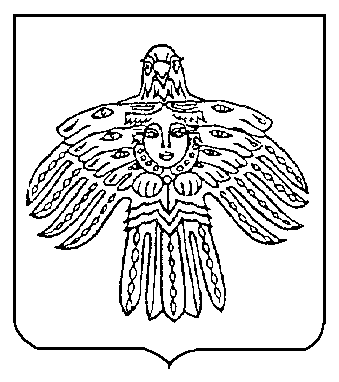 Совет                               муниципального образования «Город Ухта» КЫВКöРТöДРЕШЕНИЕ   28-е   заседание  2-го созываКЫВКöРТöДРЕШЕНИЕ   28-е   заседание  2-го созываКЫВКöРТöДРЕШЕНИЕ   28-е   заседание  2-го созываС изменениями,  внесёнными  решениями  Совета  МОГО  «Ухта»  от 21.11.2006 № 1, от 08.02.2007 № 16, от 14.11.2008 № 254, от 18.02.2009 № 285, от 14.05.2010  № 418,     от 29.06.2010 № 426, от 10.09.2010 № 443, от 22.02.2011 № 498, от 31.03.2011 № 8,       от 05.07.2011 № 47, от 14.12.2011 № 85, от 21.02.2012 № 103, от 18.04.2012 № 109,       от 18.04.2012 № 120, от 05.03.2013 № 194, от 05.06.2013 № 222, от 26.02.2014 № 267,    от 23.04.2014 № 282, от 17.09.2014 г. № 311, от 20.11.2014, от 22.04.2015 № 393,                   от 05.11.2015 № 10, от 24.08.2016 № 80, от 08.02.2017 № 157, от 29.03.2017 № 170, 27.09.2017 № 213, от 26.12.2017 № 249,  25.10.2018 № 295, от 25.10.2018 № 296, от 25.04.2019 № 336, от 25.04.2019 № 337